STATE RECORDS CENTER STORAGE LISTForm RC-100 (Revised 04/2011)STATE RECORDS CENTER STORAGE LISTForm RC-100 (Revised 04/2011)STATE RECORDS CENTER STORAGE LISTForm RC-100 (Revised 04/2011)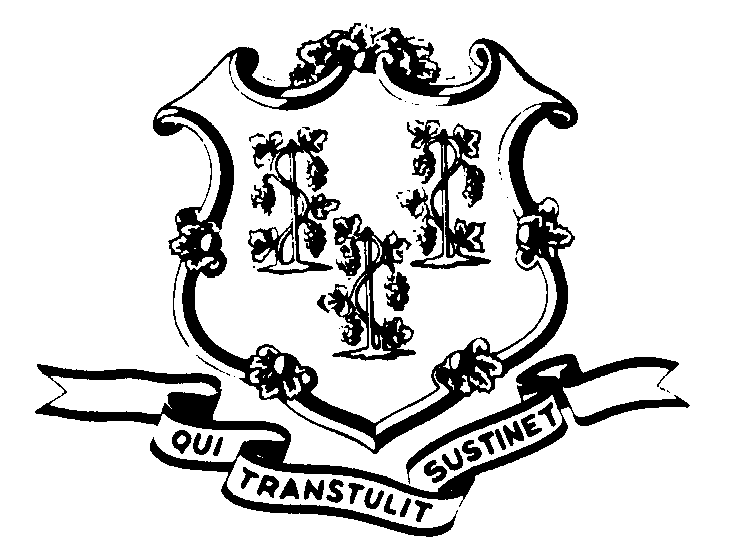 Connecticut State LibraryOffice of the Public Records AdministratorState Records CenterConnecticut State LibraryOffice of the Public Records AdministratorState Records CenterConnecticut State LibraryOffice of the Public Records AdministratorState Records CenterConnecticut State LibraryOffice of the Public Records AdministratorState Records CenterConnecticut State LibraryOffice of the Public Records AdministratorState Records CenterConnecticut State LibraryOffice of the Public Records AdministratorState Records CenterConnecticut State LibraryOffice of the Public Records AdministratorState Records CenterConnecticut State LibraryOffice of the Public Records AdministratorState Records CenterACCESSION NO.:ACCESSION NO.:STATE RECORDS CENTER STORAGE LISTForm RC-100 (Revised 04/2011)STATE RECORDS CENTER STORAGE LISTForm RC-100 (Revised 04/2011)STATE RECORDS CENTER STORAGE LISTForm RC-100 (Revised 04/2011)198 West StreetRocky Hill, CT 06067http://www.ctstatelibrary.org 198 West StreetRocky Hill, CT 06067http://www.ctstatelibrary.org P: (860) 721-2041F: (860) 721-2055E: CSL.RecordsCenter@ct.govP: (860) 721-2041F: (860) 721-2055E: CSL.RecordsCenter@ct.govP: (860) 721-2041F: (860) 721-2055E: CSL.RecordsCenter@ct.govP: (860) 721-2041F: (860) 721-2055E: CSL.RecordsCenter@ct.govP: (860) 721-2041F: (860) 721-2055E: CSL.RecordsCenter@ct.govP: (860) 721-2041F: (860) 721-2055E: CSL.RecordsCenter@ct.govDATE RECORDS TRANSFERRED:DATE RECORDS TRANSFERRED:INSTRUCTIONS:See Public Records Policy 10: Transfer and Storage of Records at the State Records Center.All records listed on this page must adhere to the same records series and have the same destruction year.List each box individually (one box per row), providing a brief description, range of contents, inclusive dates of records, and box number.Complete this form electronically and submit it via e-mail to CSL.RecordsCenter@ct.gov. Staff will contact you to schedule a shipment date. If you are a “covered entity” under HIPAA, you should implement technical security measures to guard against unauthorized access to ePHI.INSTRUCTIONS:See Public Records Policy 10: Transfer and Storage of Records at the State Records Center.All records listed on this page must adhere to the same records series and have the same destruction year.List each box individually (one box per row), providing a brief description, range of contents, inclusive dates of records, and box number.Complete this form electronically and submit it via e-mail to CSL.RecordsCenter@ct.gov. Staff will contact you to schedule a shipment date. If you are a “covered entity” under HIPAA, you should implement technical security measures to guard against unauthorized access to ePHI.INSTRUCTIONS:See Public Records Policy 10: Transfer and Storage of Records at the State Records Center.All records listed on this page must adhere to the same records series and have the same destruction year.List each box individually (one box per row), providing a brief description, range of contents, inclusive dates of records, and box number.Complete this form electronically and submit it via e-mail to CSL.RecordsCenter@ct.gov. Staff will contact you to schedule a shipment date. If you are a “covered entity” under HIPAA, you should implement technical security measures to guard against unauthorized access to ePHI.INSTRUCTIONS:See Public Records Policy 10: Transfer and Storage of Records at the State Records Center.All records listed on this page must adhere to the same records series and have the same destruction year.List each box individually (one box per row), providing a brief description, range of contents, inclusive dates of records, and box number.Complete this form electronically and submit it via e-mail to CSL.RecordsCenter@ct.gov. Staff will contact you to schedule a shipment date. If you are a “covered entity” under HIPAA, you should implement technical security measures to guard against unauthorized access to ePHI.INSTRUCTIONS:See Public Records Policy 10: Transfer and Storage of Records at the State Records Center.All records listed on this page must adhere to the same records series and have the same destruction year.List each box individually (one box per row), providing a brief description, range of contents, inclusive dates of records, and box number.Complete this form electronically and submit it via e-mail to CSL.RecordsCenter@ct.gov. Staff will contact you to schedule a shipment date. If you are a “covered entity” under HIPAA, you should implement technical security measures to guard against unauthorized access to ePHI.INSTRUCTIONS:See Public Records Policy 10: Transfer and Storage of Records at the State Records Center.All records listed on this page must adhere to the same records series and have the same destruction year.List each box individually (one box per row), providing a brief description, range of contents, inclusive dates of records, and box number.Complete this form electronically and submit it via e-mail to CSL.RecordsCenter@ct.gov. Staff will contact you to schedule a shipment date. If you are a “covered entity” under HIPAA, you should implement technical security measures to guard against unauthorized access to ePHI.INSTRUCTIONS:See Public Records Policy 10: Transfer and Storage of Records at the State Records Center.All records listed on this page must adhere to the same records series and have the same destruction year.List each box individually (one box per row), providing a brief description, range of contents, inclusive dates of records, and box number.Complete this form electronically and submit it via e-mail to CSL.RecordsCenter@ct.gov. Staff will contact you to schedule a shipment date. If you are a “covered entity” under HIPAA, you should implement technical security measures to guard against unauthorized access to ePHI.INSTRUCTIONS:See Public Records Policy 10: Transfer and Storage of Records at the State Records Center.All records listed on this page must adhere to the same records series and have the same destruction year.List each box individually (one box per row), providing a brief description, range of contents, inclusive dates of records, and box number.Complete this form electronically and submit it via e-mail to CSL.RecordsCenter@ct.gov. Staff will contact you to schedule a shipment date. If you are a “covered entity” under HIPAA, you should implement technical security measures to guard against unauthorized access to ePHI.INSTRUCTIONS:See Public Records Policy 10: Transfer and Storage of Records at the State Records Center.All records listed on this page must adhere to the same records series and have the same destruction year.List each box individually (one box per row), providing a brief description, range of contents, inclusive dates of records, and box number.Complete this form electronically and submit it via e-mail to CSL.RecordsCenter@ct.gov. Staff will contact you to schedule a shipment date. If you are a “covered entity” under HIPAA, you should implement technical security measures to guard against unauthorized access to ePHI.INSTRUCTIONS:See Public Records Policy 10: Transfer and Storage of Records at the State Records Center.All records listed on this page must adhere to the same records series and have the same destruction year.List each box individually (one box per row), providing a brief description, range of contents, inclusive dates of records, and box number.Complete this form electronically and submit it via e-mail to CSL.RecordsCenter@ct.gov. Staff will contact you to schedule a shipment date. If you are a “covered entity” under HIPAA, you should implement technical security measures to guard against unauthorized access to ePHI.INSTRUCTIONS:See Public Records Policy 10: Transfer and Storage of Records at the State Records Center.All records listed on this page must adhere to the same records series and have the same destruction year.List each box individually (one box per row), providing a brief description, range of contents, inclusive dates of records, and box number.Complete this form electronically and submit it via e-mail to CSL.RecordsCenter@ct.gov. Staff will contact you to schedule a shipment date. If you are a “covered entity” under HIPAA, you should implement technical security measures to guard against unauthorized access to ePHI.INSTRUCTIONS:See Public Records Policy 10: Transfer and Storage of Records at the State Records Center.All records listed on this page must adhere to the same records series and have the same destruction year.List each box individually (one box per row), providing a brief description, range of contents, inclusive dates of records, and box number.Complete this form electronically and submit it via e-mail to CSL.RecordsCenter@ct.gov. Staff will contact you to schedule a shipment date. If you are a “covered entity” under HIPAA, you should implement technical security measures to guard against unauthorized access to ePHI.INSTRUCTIONS:See Public Records Policy 10: Transfer and Storage of Records at the State Records Center.All records listed on this page must adhere to the same records series and have the same destruction year.List each box individually (one box per row), providing a brief description, range of contents, inclusive dates of records, and box number.Complete this form electronically and submit it via e-mail to CSL.RecordsCenter@ct.gov. Staff will contact you to schedule a shipment date. If you are a “covered entity” under HIPAA, you should implement technical security measures to guard against unauthorized access to ePHI.INSTRUCTIONS:See Public Records Policy 10: Transfer and Storage of Records at the State Records Center.All records listed on this page must adhere to the same records series and have the same destruction year.List each box individually (one box per row), providing a brief description, range of contents, inclusive dates of records, and box number.Complete this form electronically and submit it via e-mail to CSL.RecordsCenter@ct.gov. Staff will contact you to schedule a shipment date. If you are a “covered entity” under HIPAA, you should implement technical security measures to guard against unauthorized access to ePHI.INSTRUCTIONS:See Public Records Policy 10: Transfer and Storage of Records at the State Records Center.All records listed on this page must adhere to the same records series and have the same destruction year.List each box individually (one box per row), providing a brief description, range of contents, inclusive dates of records, and box number.Complete this form electronically and submit it via e-mail to CSL.RecordsCenter@ct.gov. Staff will contact you to schedule a shipment date. If you are a “covered entity” under HIPAA, you should implement technical security measures to guard against unauthorized access to ePHI.AGENCY (include division and address):AGENCY (include division and address):AGENCY (include division and address):AGENCY (include division and address):AGENCY (include division and address):AGENCY (include division and address):RMLO OR AUTHORIZED AGENCY PERSONNEL:RMLO OR AUTHORIZED AGENCY PERSONNEL:RMLO OR AUTHORIZED AGENCY PERSONNEL:RMLO OR AUTHORIZED AGENCY PERSONNEL:RMLO OR AUTHORIZED AGENCY PERSONNEL:RMLO OR AUTHORIZED AGENCY PERSONNEL:RMLO OR AUTHORIZED AGENCY PERSONNEL:RMLO OR AUTHORIZED AGENCY PERSONNEL:RMLO OR AUTHORIZED AGENCY PERSONNEL:AGENCY (include division and address):AGENCY (include division and address):AGENCY (include division and address):AGENCY (include division and address):AGENCY (include division and address):AGENCY (include division and address):RMLO PHONE:RMLO PHONE:RMLO PHONE:RMLO PHONE:RMLO PHONE:RMLO PHONE:PAGE    OF   PAGE    OF   PAGE    OF   RECORDS SCHEDULE & SERIES NO. (e.g., S1-015):RECORDS SCHEDULE & SERIES NO. (e.g., S1-015):RECORDS SCHEDULE & SERIES NO. (e.g., S1-015):RECORDS SCHEDULE & SERIES NO. (e.g., S1-015):RECORDS SERIES TITLE (as shown on authorizing records schedule, e.g., Accreditation Records):RECORDS SERIES TITLE (as shown on authorizing records schedule, e.g., Accreditation Records):RECORDS SERIES TITLE (as shown on authorizing records schedule, e.g., Accreditation Records):RECORDS SERIES TITLE (as shown on authorizing records schedule, e.g., Accreditation Records):RECORDS SERIES TITLE (as shown on authorizing records schedule, e.g., Accreditation Records):RECORDS SERIES TITLE (as shown on authorizing records schedule, e.g., Accreditation Records):RECORDS SERIES TITLE (as shown on authorizing records schedule, e.g., Accreditation Records):RECORDS SERIES TITLE (as shown on authorizing records schedule, e.g., Accreditation Records):DESTRUCTION YEAR:DESTRUCTION YEAR:DESTRUCTION YEAR:DESCRIPTION OF RECORDS(as needed)DESCRIPTION OF RECORDS(as needed)DESCRIPTION OF RECORDS(as needed)RANGE OF RECORDS (alphabetical or numerical)RANGE OF RECORDS (alphabetical or numerical)DATES OF RECORDSDATES OF RECORDSDATES OF RECORDSDATES OF RECORDSBOXNUMBERBOXNUMBERRECORDS CENTER LOCATION NO.RECORDS CENTER LOCATION NO.RECORDS CENTER LOCATION NO.DESCRIPTION OF RECORDS(as needed)DESCRIPTION OF RECORDS(as needed)DESCRIPTION OF RECORDS(as needed)RANGE OF RECORDS (alphabetical or numerical)RANGE OF RECORDS (alphabetical or numerical)FROMFROMTHRUTHRUBOXNUMBERBOXNUMBERRECORDS CENTER LOCATION NO.RECORDS CENTER LOCATION NO.RECORDS CENTER LOCATION NO.1.2.3.4.5.6.7.8.9.10.11.12.DESTRUCTION AUTHORIZATIONThese records have fulfilled the minimum retention period and are now eligible for destruction. Your written approval for such action is required. If there are any records you do not want to destroy at this time, circle the box number and indicate “Do Not Destroy.” You may also request the return of individual files. Any such identified records will not be destroyed and will be returned to agency control. By signing this form, you attest that no records listed, in your opinion, pertain to any pending case, claim, or action.DESTRUCTION AUTHORIZATIONThese records have fulfilled the minimum retention period and are now eligible for destruction. Your written approval for such action is required. If there are any records you do not want to destroy at this time, circle the box number and indicate “Do Not Destroy.” You may also request the return of individual files. Any such identified records will not be destroyed and will be returned to agency control. By signing this form, you attest that no records listed, in your opinion, pertain to any pending case, claim, or action.DESTRUCTION AUTHORIZATIONThese records have fulfilled the minimum retention period and are now eligible for destruction. Your written approval for such action is required. If there are any records you do not want to destroy at this time, circle the box number and indicate “Do Not Destroy.” You may also request the return of individual files. Any such identified records will not be destroyed and will be returned to agency control. By signing this form, you attest that no records listed, in your opinion, pertain to any pending case, claim, or action.DESTRUCTION AUTHORIZATIONThese records have fulfilled the minimum retention period and are now eligible for destruction. Your written approval for such action is required. If there are any records you do not want to destroy at this time, circle the box number and indicate “Do Not Destroy.” You may also request the return of individual files. Any such identified records will not be destroyed and will be returned to agency control. By signing this form, you attest that no records listed, in your opinion, pertain to any pending case, claim, or action.DESTRUCTION AUTHORIZATIONThese records have fulfilled the minimum retention period and are now eligible for destruction. Your written approval for such action is required. If there are any records you do not want to destroy at this time, circle the box number and indicate “Do Not Destroy.” You may also request the return of individual files. Any such identified records will not be destroyed and will be returned to agency control. By signing this form, you attest that no records listed, in your opinion, pertain to any pending case, claim, or action.DESTRUCTION AUTHORIZATIONThese records have fulfilled the minimum retention period and are now eligible for destruction. Your written approval for such action is required. If there are any records you do not want to destroy at this time, circle the box number and indicate “Do Not Destroy.” You may also request the return of individual files. Any such identified records will not be destroyed and will be returned to agency control. By signing this form, you attest that no records listed, in your opinion, pertain to any pending case, claim, or action.DESTRUCTION AUTHORIZATIONThese records have fulfilled the minimum retention period and are now eligible for destruction. Your written approval for such action is required. If there are any records you do not want to destroy at this time, circle the box number and indicate “Do Not Destroy.” You may also request the return of individual files. Any such identified records will not be destroyed and will be returned to agency control. By signing this form, you attest that no records listed, in your opinion, pertain to any pending case, claim, or action.DESTRUCTION AUTHORIZATIONThese records have fulfilled the minimum retention period and are now eligible for destruction. Your written approval for such action is required. If there are any records you do not want to destroy at this time, circle the box number and indicate “Do Not Destroy.” You may also request the return of individual files. Any such identified records will not be destroyed and will be returned to agency control. By signing this form, you attest that no records listed, in your opinion, pertain to any pending case, claim, or action.DESTRUCTION AUTHORIZATIONThese records have fulfilled the minimum retention period and are now eligible for destruction. Your written approval for such action is required. If there are any records you do not want to destroy at this time, circle the box number and indicate “Do Not Destroy.” You may also request the return of individual files. Any such identified records will not be destroyed and will be returned to agency control. By signing this form, you attest that no records listed, in your opinion, pertain to any pending case, claim, or action.DESTRUCTION AUTHORIZATIONThese records have fulfilled the minimum retention period and are now eligible for destruction. Your written approval for such action is required. If there are any records you do not want to destroy at this time, circle the box number and indicate “Do Not Destroy.” You may also request the return of individual files. Any such identified records will not be destroyed and will be returned to agency control. By signing this form, you attest that no records listed, in your opinion, pertain to any pending case, claim, or action.DESTRUCTION AUTHORIZATIONThese records have fulfilled the minimum retention period and are now eligible for destruction. Your written approval for such action is required. If there are any records you do not want to destroy at this time, circle the box number and indicate “Do Not Destroy.” You may also request the return of individual files. Any such identified records will not be destroyed and will be returned to agency control. By signing this form, you attest that no records listed, in your opinion, pertain to any pending case, claim, or action.DESTRUCTION AUTHORIZATIONThese records have fulfilled the minimum retention period and are now eligible for destruction. Your written approval for such action is required. If there are any records you do not want to destroy at this time, circle the box number and indicate “Do Not Destroy.” You may also request the return of individual files. Any such identified records will not be destroyed and will be returned to agency control. By signing this form, you attest that no records listed, in your opinion, pertain to any pending case, claim, or action.DESTRUCTION AUTHORIZATIONThese records have fulfilled the minimum retention period and are now eligible for destruction. Your written approval for such action is required. If there are any records you do not want to destroy at this time, circle the box number and indicate “Do Not Destroy.” You may also request the return of individual files. Any such identified records will not be destroyed and will be returned to agency control. By signing this form, you attest that no records listed, in your opinion, pertain to any pending case, claim, or action.DESTRUCTION AUTHORIZATIONThese records have fulfilled the minimum retention period and are now eligible for destruction. Your written approval for such action is required. If there are any records you do not want to destroy at this time, circle the box number and indicate “Do Not Destroy.” You may also request the return of individual files. Any such identified records will not be destroyed and will be returned to agency control. By signing this form, you attest that no records listed, in your opinion, pertain to any pending case, claim, or action.DESTRUCTION AUTHORIZATIONThese records have fulfilled the minimum retention period and are now eligible for destruction. Your written approval for such action is required. If there are any records you do not want to destroy at this time, circle the box number and indicate “Do Not Destroy.” You may also request the return of individual files. Any such identified records will not be destroyed and will be returned to agency control. By signing this form, you attest that no records listed, in your opinion, pertain to any pending case, claim, or action.Authorized Agency Representative:Authorized Agency Representative:Authorized Agency Representative:Authorized Agency Representative:Authorized Agency Representative:Authorized Agency Representative:Authorized Agency Representative:Authorized Agency Representative:Authorized Agency Representative:Authorized Agency Representative:Authorized Agency Representative:Authorized Agency Representative:Authorized Agency Representative:Authorized Agency Representative:Authorized Agency Representative:(Signature)(Signature)(Signature)(Signature)(Signature)(Signature)(Signature)(Date)(Date)(Date)DESTRUCTION REVIEWED AND APPROVED BY:DESTRUCTION REVIEWED AND APPROVED BY:DESTRUCTION REVIEWED AND APPROVED BY:DESTRUCTION REVIEWED AND APPROVED BY:DESTRUCTION REVIEWED AND APPROVED BY:DESTRUCTION REVIEWED AND APPROVED BY:DESTRUCTION REVIEWED AND APPROVED BY:DESTRUCTION REVIEWED AND APPROVED BY:DESTRUCTION REVIEWED AND APPROVED BY:DESTRUCTION REVIEWED AND APPROVED BY:DESTRUCTION REVIEWED AND APPROVED BY:DESTRUCTION REVIEWED AND APPROVED BY:DESTRUCTION REVIEWED AND APPROVED BY:DESTRUCTION REVIEWED AND APPROVED BY:DESTRUCTION REVIEWED AND APPROVED BY:State Archivist:State Archivist:State Archivist:State Archivist:State Archivist:State Archivist:State Archivist:State Archivist:State Archivist:State Archivist:State Archivist:State Archivist:State Archivist:State Archivist:State Archivist:(Signature)(Signature)(Signature)(Signature)(Signature)(Signature)(Signature)(Date)(Date)(Date)Public Records Administrator:Public Records Administrator:Public Records Administrator:Public Records Administrator:Public Records Administrator:Public Records Administrator:Public Records Administrator:Public Records Administrator:Public Records Administrator:Public Records Administrator:Public Records Administrator:Public Records Administrator:Public Records Administrator:Public Records Administrator:Public Records Administrator:(Signature)(Signature)(Signature)(Signature)(Signature)(Signature)(Signature)(Date)(Date)(Date)STATE RECORDS CENTER STORAGE LISTForm RC-100 (Revised 04/2011)STATE RECORDS CENTER STORAGE LISTForm RC-100 (Revised 04/2011)STATE RECORDS CENTER STORAGE LISTForm RC-100 (Revised 04/2011)Connecticut State LibraryOffice of the Public Records AdministratorState Records CenterConnecticut State LibraryOffice of the Public Records AdministratorState Records CenterConnecticut State LibraryOffice of the Public Records AdministratorState Records CenterConnecticut State LibraryOffice of the Public Records AdministratorState Records CenterConnecticut State LibraryOffice of the Public Records AdministratorState Records CenterConnecticut State LibraryOffice of the Public Records AdministratorState Records CenterConnecticut State LibraryOffice of the Public Records AdministratorState Records CenterConnecticut State LibraryOffice of the Public Records AdministratorState Records CenterACCESSION NO.:ACCESSION NO.:STATE RECORDS CENTER STORAGE LISTForm RC-100 (Revised 04/2011)STATE RECORDS CENTER STORAGE LISTForm RC-100 (Revised 04/2011)STATE RECORDS CENTER STORAGE LISTForm RC-100 (Revised 04/2011)198 West StreetRocky Hill, CT 06067http://www.ctstatelibrary.org198 West StreetRocky Hill, CT 06067http://www.ctstatelibrary.orgP: (860) 721-2041F: (860) 721-2055E: CSL.RecordsCenter@ct.govP: (860) 721-2041F: (860) 721-2055E: CSL.RecordsCenter@ct.govP: (860) 721-2041F: (860) 721-2055E: CSL.RecordsCenter@ct.govP: (860) 721-2041F: (860) 721-2055E: CSL.RecordsCenter@ct.govP: (860) 721-2041F: (860) 721-2055E: CSL.RecordsCenter@ct.govP: (860) 721-2041F: (860) 721-2055E: CSL.RecordsCenter@ct.govDATE RECORDS TRANSFERRED:DATE RECORDS TRANSFERRED:INSTRUCTIONS:See Public Records Policy 10: Transfer and Storage of Records at the State Records Center.All records listed on this page must adhere to the same records series and have the same destruction year.List each box individually (one box per row), providing a brief description, range of contents, inclusive dates of records, and box number.Complete this form electronically and submit it via e-mail to CSL.RecordsCenter@ct.gov. Staff will contact you to schedule a shipment date. If you are a “covered entity” under HIPAA, you should implement technical security measures to guard against unauthorized access to ePHI.INSTRUCTIONS:See Public Records Policy 10: Transfer and Storage of Records at the State Records Center.All records listed on this page must adhere to the same records series and have the same destruction year.List each box individually (one box per row), providing a brief description, range of contents, inclusive dates of records, and box number.Complete this form electronically and submit it via e-mail to CSL.RecordsCenter@ct.gov. Staff will contact you to schedule a shipment date. If you are a “covered entity” under HIPAA, you should implement technical security measures to guard against unauthorized access to ePHI.INSTRUCTIONS:See Public Records Policy 10: Transfer and Storage of Records at the State Records Center.All records listed on this page must adhere to the same records series and have the same destruction year.List each box individually (one box per row), providing a brief description, range of contents, inclusive dates of records, and box number.Complete this form electronically and submit it via e-mail to CSL.RecordsCenter@ct.gov. Staff will contact you to schedule a shipment date. If you are a “covered entity” under HIPAA, you should implement technical security measures to guard against unauthorized access to ePHI.INSTRUCTIONS:See Public Records Policy 10: Transfer and Storage of Records at the State Records Center.All records listed on this page must adhere to the same records series and have the same destruction year.List each box individually (one box per row), providing a brief description, range of contents, inclusive dates of records, and box number.Complete this form electronically and submit it via e-mail to CSL.RecordsCenter@ct.gov. Staff will contact you to schedule a shipment date. If you are a “covered entity” under HIPAA, you should implement technical security measures to guard against unauthorized access to ePHI.INSTRUCTIONS:See Public Records Policy 10: Transfer and Storage of Records at the State Records Center.All records listed on this page must adhere to the same records series and have the same destruction year.List each box individually (one box per row), providing a brief description, range of contents, inclusive dates of records, and box number.Complete this form electronically and submit it via e-mail to CSL.RecordsCenter@ct.gov. Staff will contact you to schedule a shipment date. If you are a “covered entity” under HIPAA, you should implement technical security measures to guard against unauthorized access to ePHI.INSTRUCTIONS:See Public Records Policy 10: Transfer and Storage of Records at the State Records Center.All records listed on this page must adhere to the same records series and have the same destruction year.List each box individually (one box per row), providing a brief description, range of contents, inclusive dates of records, and box number.Complete this form electronically and submit it via e-mail to CSL.RecordsCenter@ct.gov. Staff will contact you to schedule a shipment date. If you are a “covered entity” under HIPAA, you should implement technical security measures to guard against unauthorized access to ePHI.INSTRUCTIONS:See Public Records Policy 10: Transfer and Storage of Records at the State Records Center.All records listed on this page must adhere to the same records series and have the same destruction year.List each box individually (one box per row), providing a brief description, range of contents, inclusive dates of records, and box number.Complete this form electronically and submit it via e-mail to CSL.RecordsCenter@ct.gov. Staff will contact you to schedule a shipment date. If you are a “covered entity” under HIPAA, you should implement technical security measures to guard against unauthorized access to ePHI.INSTRUCTIONS:See Public Records Policy 10: Transfer and Storage of Records at the State Records Center.All records listed on this page must adhere to the same records series and have the same destruction year.List each box individually (one box per row), providing a brief description, range of contents, inclusive dates of records, and box number.Complete this form electronically and submit it via e-mail to CSL.RecordsCenter@ct.gov. Staff will contact you to schedule a shipment date. If you are a “covered entity” under HIPAA, you should implement technical security measures to guard against unauthorized access to ePHI.INSTRUCTIONS:See Public Records Policy 10: Transfer and Storage of Records at the State Records Center.All records listed on this page must adhere to the same records series and have the same destruction year.List each box individually (one box per row), providing a brief description, range of contents, inclusive dates of records, and box number.Complete this form electronically and submit it via e-mail to CSL.RecordsCenter@ct.gov. Staff will contact you to schedule a shipment date. If you are a “covered entity” under HIPAA, you should implement technical security measures to guard against unauthorized access to ePHI.INSTRUCTIONS:See Public Records Policy 10: Transfer and Storage of Records at the State Records Center.All records listed on this page must adhere to the same records series and have the same destruction year.List each box individually (one box per row), providing a brief description, range of contents, inclusive dates of records, and box number.Complete this form electronically and submit it via e-mail to CSL.RecordsCenter@ct.gov. Staff will contact you to schedule a shipment date. If you are a “covered entity” under HIPAA, you should implement technical security measures to guard against unauthorized access to ePHI.INSTRUCTIONS:See Public Records Policy 10: Transfer and Storage of Records at the State Records Center.All records listed on this page must adhere to the same records series and have the same destruction year.List each box individually (one box per row), providing a brief description, range of contents, inclusive dates of records, and box number.Complete this form electronically and submit it via e-mail to CSL.RecordsCenter@ct.gov. Staff will contact you to schedule a shipment date. If you are a “covered entity” under HIPAA, you should implement technical security measures to guard against unauthorized access to ePHI.INSTRUCTIONS:See Public Records Policy 10: Transfer and Storage of Records at the State Records Center.All records listed on this page must adhere to the same records series and have the same destruction year.List each box individually (one box per row), providing a brief description, range of contents, inclusive dates of records, and box number.Complete this form electronically and submit it via e-mail to CSL.RecordsCenter@ct.gov. Staff will contact you to schedule a shipment date. If you are a “covered entity” under HIPAA, you should implement technical security measures to guard against unauthorized access to ePHI.INSTRUCTIONS:See Public Records Policy 10: Transfer and Storage of Records at the State Records Center.All records listed on this page must adhere to the same records series and have the same destruction year.List each box individually (one box per row), providing a brief description, range of contents, inclusive dates of records, and box number.Complete this form electronically and submit it via e-mail to CSL.RecordsCenter@ct.gov. Staff will contact you to schedule a shipment date. If you are a “covered entity” under HIPAA, you should implement technical security measures to guard against unauthorized access to ePHI.INSTRUCTIONS:See Public Records Policy 10: Transfer and Storage of Records at the State Records Center.All records listed on this page must adhere to the same records series and have the same destruction year.List each box individually (one box per row), providing a brief description, range of contents, inclusive dates of records, and box number.Complete this form electronically and submit it via e-mail to CSL.RecordsCenter@ct.gov. Staff will contact you to schedule a shipment date. If you are a “covered entity” under HIPAA, you should implement technical security measures to guard against unauthorized access to ePHI.INSTRUCTIONS:See Public Records Policy 10: Transfer and Storage of Records at the State Records Center.All records listed on this page must adhere to the same records series and have the same destruction year.List each box individually (one box per row), providing a brief description, range of contents, inclusive dates of records, and box number.Complete this form electronically and submit it via e-mail to CSL.RecordsCenter@ct.gov. Staff will contact you to schedule a shipment date. If you are a “covered entity” under HIPAA, you should implement technical security measures to guard against unauthorized access to ePHI.AGENCY (include division and address):AGENCY (include division and address):AGENCY (include division and address):AGENCY (include division and address):AGENCY (include division and address):AGENCY (include division and address):RMLO OR AUTHORIZED AGENCY PERSONNEL:RMLO OR AUTHORIZED AGENCY PERSONNEL:RMLO OR AUTHORIZED AGENCY PERSONNEL:RMLO OR AUTHORIZED AGENCY PERSONNEL:RMLO OR AUTHORIZED AGENCY PERSONNEL:RMLO OR AUTHORIZED AGENCY PERSONNEL:RMLO OR AUTHORIZED AGENCY PERSONNEL:RMLO OR AUTHORIZED AGENCY PERSONNEL:RMLO OR AUTHORIZED AGENCY PERSONNEL:AGENCY (include division and address):AGENCY (include division and address):AGENCY (include division and address):AGENCY (include division and address):AGENCY (include division and address):AGENCY (include division and address):RMLO PHONE:RMLO PHONE:RMLO PHONE:RMLO PHONE:RMLO PHONE:RMLO PHONE:PAGE    OF   PAGE    OF   PAGE    OF   RECORDS SCHEDULE & SERIES NO. (e.g., S1-015):RECORDS SCHEDULE & SERIES NO. (e.g., S1-015):RECORDS SCHEDULE & SERIES NO. (e.g., S1-015):RECORDS SCHEDULE & SERIES NO. (e.g., S1-015):RECORDS SERIES TITLE (as shown on authorizing records schedule, e.g., Accreditation Records):RECORDS SERIES TITLE (as shown on authorizing records schedule, e.g., Accreditation Records):RECORDS SERIES TITLE (as shown on authorizing records schedule, e.g., Accreditation Records):RECORDS SERIES TITLE (as shown on authorizing records schedule, e.g., Accreditation Records):RECORDS SERIES TITLE (as shown on authorizing records schedule, e.g., Accreditation Records):RECORDS SERIES TITLE (as shown on authorizing records schedule, e.g., Accreditation Records):RECORDS SERIES TITLE (as shown on authorizing records schedule, e.g., Accreditation Records):RECORDS SERIES TITLE (as shown on authorizing records schedule, e.g., Accreditation Records):DESTRUCTION YEAR:DESTRUCTION YEAR:DESTRUCTION YEAR:DESCRIPTION OF RECORDS(as needed)DESCRIPTION OF RECORDS(as needed)DESCRIPTION OF RECORDS(as needed)RANGE OF RECORDS (alphabetical or numerical)RANGE OF RECORDS (alphabetical or numerical)DATES OF RECORDSDATES OF RECORDSDATES OF RECORDSDATES OF RECORDSBOXNUMBERBOXNUMBERRECORDS CENTER LOCATION NO.RECORDS CENTER LOCATION NO.RECORDS CENTER LOCATION NO.DESCRIPTION OF RECORDS(as needed)DESCRIPTION OF RECORDS(as needed)DESCRIPTION OF RECORDS(as needed)RANGE OF RECORDS (alphabetical or numerical)RANGE OF RECORDS (alphabetical or numerical)FROMFROMTHRUTHRUBOXNUMBERBOXNUMBERRECORDS CENTER LOCATION NO.RECORDS CENTER LOCATION NO.RECORDS CENTER LOCATION NO.1.2.3.4.5.6.7.8.9.10.11.12.DESTRUCTION AUTHORIZATIONThese records have fulfilled the minimum retention period and are now eligible for destruction. Your written approval for such action is required. If there are any records you do not want to destroy at this time, circle the box number and indicate “Do Not Destroy.” You may also request the return of individual files. Any such identified records will not be destroyed and will be returned to agency control. By signing this form, you attest that no records listed, in your opinion, pertain to any pending case, claim, or action.DESTRUCTION AUTHORIZATIONThese records have fulfilled the minimum retention period and are now eligible for destruction. Your written approval for such action is required. If there are any records you do not want to destroy at this time, circle the box number and indicate “Do Not Destroy.” You may also request the return of individual files. Any such identified records will not be destroyed and will be returned to agency control. By signing this form, you attest that no records listed, in your opinion, pertain to any pending case, claim, or action.DESTRUCTION AUTHORIZATIONThese records have fulfilled the minimum retention period and are now eligible for destruction. Your written approval for such action is required. If there are any records you do not want to destroy at this time, circle the box number and indicate “Do Not Destroy.” You may also request the return of individual files. Any such identified records will not be destroyed and will be returned to agency control. By signing this form, you attest that no records listed, in your opinion, pertain to any pending case, claim, or action.DESTRUCTION AUTHORIZATIONThese records have fulfilled the minimum retention period and are now eligible for destruction. Your written approval for such action is required. If there are any records you do not want to destroy at this time, circle the box number and indicate “Do Not Destroy.” You may also request the return of individual files. Any such identified records will not be destroyed and will be returned to agency control. By signing this form, you attest that no records listed, in your opinion, pertain to any pending case, claim, or action.DESTRUCTION AUTHORIZATIONThese records have fulfilled the minimum retention period and are now eligible for destruction. Your written approval for such action is required. If there are any records you do not want to destroy at this time, circle the box number and indicate “Do Not Destroy.” You may also request the return of individual files. Any such identified records will not be destroyed and will be returned to agency control. By signing this form, you attest that no records listed, in your opinion, pertain to any pending case, claim, or action.DESTRUCTION AUTHORIZATIONThese records have fulfilled the minimum retention period and are now eligible for destruction. Your written approval for such action is required. If there are any records you do not want to destroy at this time, circle the box number and indicate “Do Not Destroy.” You may also request the return of individual files. Any such identified records will not be destroyed and will be returned to agency control. By signing this form, you attest that no records listed, in your opinion, pertain to any pending case, claim, or action.DESTRUCTION AUTHORIZATIONThese records have fulfilled the minimum retention period and are now eligible for destruction. Your written approval for such action is required. If there are any records you do not want to destroy at this time, circle the box number and indicate “Do Not Destroy.” You may also request the return of individual files. Any such identified records will not be destroyed and will be returned to agency control. By signing this form, you attest that no records listed, in your opinion, pertain to any pending case, claim, or action.DESTRUCTION AUTHORIZATIONThese records have fulfilled the minimum retention period and are now eligible for destruction. Your written approval for such action is required. If there are any records you do not want to destroy at this time, circle the box number and indicate “Do Not Destroy.” You may also request the return of individual files. Any such identified records will not be destroyed and will be returned to agency control. By signing this form, you attest that no records listed, in your opinion, pertain to any pending case, claim, or action.DESTRUCTION AUTHORIZATIONThese records have fulfilled the minimum retention period and are now eligible for destruction. Your written approval for such action is required. If there are any records you do not want to destroy at this time, circle the box number and indicate “Do Not Destroy.” You may also request the return of individual files. Any such identified records will not be destroyed and will be returned to agency control. By signing this form, you attest that no records listed, in your opinion, pertain to any pending case, claim, or action.DESTRUCTION AUTHORIZATIONThese records have fulfilled the minimum retention period and are now eligible for destruction. Your written approval for such action is required. If there are any records you do not want to destroy at this time, circle the box number and indicate “Do Not Destroy.” You may also request the return of individual files. Any such identified records will not be destroyed and will be returned to agency control. By signing this form, you attest that no records listed, in your opinion, pertain to any pending case, claim, or action.DESTRUCTION AUTHORIZATIONThese records have fulfilled the minimum retention period and are now eligible for destruction. Your written approval for such action is required. If there are any records you do not want to destroy at this time, circle the box number and indicate “Do Not Destroy.” You may also request the return of individual files. Any such identified records will not be destroyed and will be returned to agency control. By signing this form, you attest that no records listed, in your opinion, pertain to any pending case, claim, or action.DESTRUCTION AUTHORIZATIONThese records have fulfilled the minimum retention period and are now eligible for destruction. Your written approval for such action is required. If there are any records you do not want to destroy at this time, circle the box number and indicate “Do Not Destroy.” You may also request the return of individual files. Any such identified records will not be destroyed and will be returned to agency control. By signing this form, you attest that no records listed, in your opinion, pertain to any pending case, claim, or action.DESTRUCTION AUTHORIZATIONThese records have fulfilled the minimum retention period and are now eligible for destruction. Your written approval for such action is required. If there are any records you do not want to destroy at this time, circle the box number and indicate “Do Not Destroy.” You may also request the return of individual files. Any such identified records will not be destroyed and will be returned to agency control. By signing this form, you attest that no records listed, in your opinion, pertain to any pending case, claim, or action.DESTRUCTION AUTHORIZATIONThese records have fulfilled the minimum retention period and are now eligible for destruction. Your written approval for such action is required. If there are any records you do not want to destroy at this time, circle the box number and indicate “Do Not Destroy.” You may also request the return of individual files. Any such identified records will not be destroyed and will be returned to agency control. By signing this form, you attest that no records listed, in your opinion, pertain to any pending case, claim, or action.DESTRUCTION AUTHORIZATIONThese records have fulfilled the minimum retention period and are now eligible for destruction. Your written approval for such action is required. If there are any records you do not want to destroy at this time, circle the box number and indicate “Do Not Destroy.” You may also request the return of individual files. Any such identified records will not be destroyed and will be returned to agency control. By signing this form, you attest that no records listed, in your opinion, pertain to any pending case, claim, or action.Authorized Agency Representative:Authorized Agency Representative:Authorized Agency Representative:Authorized Agency Representative:Authorized Agency Representative:Authorized Agency Representative:Authorized Agency Representative:Authorized Agency Representative:Authorized Agency Representative:Authorized Agency Representative:Authorized Agency Representative:Authorized Agency Representative:Authorized Agency Representative:Authorized Agency Representative:Authorized Agency Representative:(Signature)(Signature)(Signature)(Signature)(Signature)(Signature)(Signature)(Date)(Date)(Date)DESTRUCTION REVIEWED AND APPROVED BY:DESTRUCTION REVIEWED AND APPROVED BY:DESTRUCTION REVIEWED AND APPROVED BY:DESTRUCTION REVIEWED AND APPROVED BY:DESTRUCTION REVIEWED AND APPROVED BY:DESTRUCTION REVIEWED AND APPROVED BY:DESTRUCTION REVIEWED AND APPROVED BY:DESTRUCTION REVIEWED AND APPROVED BY:DESTRUCTION REVIEWED AND APPROVED BY:DESTRUCTION REVIEWED AND APPROVED BY:DESTRUCTION REVIEWED AND APPROVED BY:DESTRUCTION REVIEWED AND APPROVED BY:DESTRUCTION REVIEWED AND APPROVED BY:DESTRUCTION REVIEWED AND APPROVED BY:DESTRUCTION REVIEWED AND APPROVED BY:State Archivist:State Archivist:State Archivist:State Archivist:State Archivist:State Archivist:State Archivist:State Archivist:State Archivist:State Archivist:State Archivist:State Archivist:State Archivist:State Archivist:State Archivist:(Signature)(Signature)(Signature)(Signature)(Signature)(Signature)(Signature)(Date)(Date)(Date)Public Records Administrator:Public Records Administrator:Public Records Administrator:Public Records Administrator:Public Records Administrator:Public Records Administrator:Public Records Administrator:Public Records Administrator:Public Records Administrator:Public Records Administrator:Public Records Administrator:Public Records Administrator:Public Records Administrator:Public Records Administrator:Public Records Administrator:(Signature)(Signature)(Signature)(Signature)(Signature)(Signature)(Signature)(Date)(Date)(Date)STATE RECORDS CENTER STORAGE LISTForm RC-100 (Revised 04/2011)STATE RECORDS CENTER STORAGE LISTForm RC-100 (Revised 04/2011)STATE RECORDS CENTER STORAGE LISTForm RC-100 (Revised 04/2011)Connecticut State LibraryOffice of the Public Records AdministratorState Records CenterConnecticut State LibraryOffice of the Public Records AdministratorState Records CenterConnecticut State LibraryOffice of the Public Records AdministratorState Records CenterConnecticut State LibraryOffice of the Public Records AdministratorState Records CenterConnecticut State LibraryOffice of the Public Records AdministratorState Records CenterConnecticut State LibraryOffice of the Public Records AdministratorState Records CenterConnecticut State LibraryOffice of the Public Records AdministratorState Records CenterConnecticut State LibraryOffice of the Public Records AdministratorState Records CenterACCESSION NO.:ACCESSION NO.:STATE RECORDS CENTER STORAGE LISTForm RC-100 (Revised 04/2011)STATE RECORDS CENTER STORAGE LISTForm RC-100 (Revised 04/2011)STATE RECORDS CENTER STORAGE LISTForm RC-100 (Revised 04/2011)198 West StreetRocky Hill, CT 06067http://www.ctstatelibrary.org 198 West StreetRocky Hill, CT 06067http://www.ctstatelibrary.org P: (860) 721-2041F: (860) 721-2055E: CSL.RecordsCenter@ct.govP: (860) 721-2041F: (860) 721-2055E: CSL.RecordsCenter@ct.govP: (860) 721-2041F: (860) 721-2055E: CSL.RecordsCenter@ct.govP: (860) 721-2041F: (860) 721-2055E: CSL.RecordsCenter@ct.govP: (860) 721-2041F: (860) 721-2055E: CSL.RecordsCenter@ct.govP: (860) 721-2041F: (860) 721-2055E: CSL.RecordsCenter@ct.govDATE RECORDS TRANSFERRED:DATE RECORDS TRANSFERRED:INSTRUCTIONS:See Public Records Policy 10: Transfer and Storage of Records at the State Records Center.All records listed on this page must adhere to the same records series and have the same destruction year.List each box individually (one box per row), providing a brief description, range of contents, inclusive dates of records, and box number.Complete this form electronically and submit it via e-mail to CSL.RecordsCenter@ct.gov. Staff will contact you to schedule a shipment date. If you are a “covered entity” under HIPAA, you should implement technical security measures to guard against unauthorized access to ePHI.INSTRUCTIONS:See Public Records Policy 10: Transfer and Storage of Records at the State Records Center.All records listed on this page must adhere to the same records series and have the same destruction year.List each box individually (one box per row), providing a brief description, range of contents, inclusive dates of records, and box number.Complete this form electronically and submit it via e-mail to CSL.RecordsCenter@ct.gov. Staff will contact you to schedule a shipment date. If you are a “covered entity” under HIPAA, you should implement technical security measures to guard against unauthorized access to ePHI.INSTRUCTIONS:See Public Records Policy 10: Transfer and Storage of Records at the State Records Center.All records listed on this page must adhere to the same records series and have the same destruction year.List each box individually (one box per row), providing a brief description, range of contents, inclusive dates of records, and box number.Complete this form electronically and submit it via e-mail to CSL.RecordsCenter@ct.gov. Staff will contact you to schedule a shipment date. If you are a “covered entity” under HIPAA, you should implement technical security measures to guard against unauthorized access to ePHI.INSTRUCTIONS:See Public Records Policy 10: Transfer and Storage of Records at the State Records Center.All records listed on this page must adhere to the same records series and have the same destruction year.List each box individually (one box per row), providing a brief description, range of contents, inclusive dates of records, and box number.Complete this form electronically and submit it via e-mail to CSL.RecordsCenter@ct.gov. Staff will contact you to schedule a shipment date. If you are a “covered entity” under HIPAA, you should implement technical security measures to guard against unauthorized access to ePHI.INSTRUCTIONS:See Public Records Policy 10: Transfer and Storage of Records at the State Records Center.All records listed on this page must adhere to the same records series and have the same destruction year.List each box individually (one box per row), providing a brief description, range of contents, inclusive dates of records, and box number.Complete this form electronically and submit it via e-mail to CSL.RecordsCenter@ct.gov. Staff will contact you to schedule a shipment date. If you are a “covered entity” under HIPAA, you should implement technical security measures to guard against unauthorized access to ePHI.INSTRUCTIONS:See Public Records Policy 10: Transfer and Storage of Records at the State Records Center.All records listed on this page must adhere to the same records series and have the same destruction year.List each box individually (one box per row), providing a brief description, range of contents, inclusive dates of records, and box number.Complete this form electronically and submit it via e-mail to CSL.RecordsCenter@ct.gov. Staff will contact you to schedule a shipment date. If you are a “covered entity” under HIPAA, you should implement technical security measures to guard against unauthorized access to ePHI.INSTRUCTIONS:See Public Records Policy 10: Transfer and Storage of Records at the State Records Center.All records listed on this page must adhere to the same records series and have the same destruction year.List each box individually (one box per row), providing a brief description, range of contents, inclusive dates of records, and box number.Complete this form electronically and submit it via e-mail to CSL.RecordsCenter@ct.gov. Staff will contact you to schedule a shipment date. If you are a “covered entity” under HIPAA, you should implement technical security measures to guard against unauthorized access to ePHI.INSTRUCTIONS:See Public Records Policy 10: Transfer and Storage of Records at the State Records Center.All records listed on this page must adhere to the same records series and have the same destruction year.List each box individually (one box per row), providing a brief description, range of contents, inclusive dates of records, and box number.Complete this form electronically and submit it via e-mail to CSL.RecordsCenter@ct.gov. Staff will contact you to schedule a shipment date. If you are a “covered entity” under HIPAA, you should implement technical security measures to guard against unauthorized access to ePHI.INSTRUCTIONS:See Public Records Policy 10: Transfer and Storage of Records at the State Records Center.All records listed on this page must adhere to the same records series and have the same destruction year.List each box individually (one box per row), providing a brief description, range of contents, inclusive dates of records, and box number.Complete this form electronically and submit it via e-mail to CSL.RecordsCenter@ct.gov. Staff will contact you to schedule a shipment date. If you are a “covered entity” under HIPAA, you should implement technical security measures to guard against unauthorized access to ePHI.INSTRUCTIONS:See Public Records Policy 10: Transfer and Storage of Records at the State Records Center.All records listed on this page must adhere to the same records series and have the same destruction year.List each box individually (one box per row), providing a brief description, range of contents, inclusive dates of records, and box number.Complete this form electronically and submit it via e-mail to CSL.RecordsCenter@ct.gov. Staff will contact you to schedule a shipment date. If you are a “covered entity” under HIPAA, you should implement technical security measures to guard against unauthorized access to ePHI.INSTRUCTIONS:See Public Records Policy 10: Transfer and Storage of Records at the State Records Center.All records listed on this page must adhere to the same records series and have the same destruction year.List each box individually (one box per row), providing a brief description, range of contents, inclusive dates of records, and box number.Complete this form electronically and submit it via e-mail to CSL.RecordsCenter@ct.gov. Staff will contact you to schedule a shipment date. If you are a “covered entity” under HIPAA, you should implement technical security measures to guard against unauthorized access to ePHI.INSTRUCTIONS:See Public Records Policy 10: Transfer and Storage of Records at the State Records Center.All records listed on this page must adhere to the same records series and have the same destruction year.List each box individually (one box per row), providing a brief description, range of contents, inclusive dates of records, and box number.Complete this form electronically and submit it via e-mail to CSL.RecordsCenter@ct.gov. Staff will contact you to schedule a shipment date. If you are a “covered entity” under HIPAA, you should implement technical security measures to guard against unauthorized access to ePHI.INSTRUCTIONS:See Public Records Policy 10: Transfer and Storage of Records at the State Records Center.All records listed on this page must adhere to the same records series and have the same destruction year.List each box individually (one box per row), providing a brief description, range of contents, inclusive dates of records, and box number.Complete this form electronically and submit it via e-mail to CSL.RecordsCenter@ct.gov. Staff will contact you to schedule a shipment date. If you are a “covered entity” under HIPAA, you should implement technical security measures to guard against unauthorized access to ePHI.INSTRUCTIONS:See Public Records Policy 10: Transfer and Storage of Records at the State Records Center.All records listed on this page must adhere to the same records series and have the same destruction year.List each box individually (one box per row), providing a brief description, range of contents, inclusive dates of records, and box number.Complete this form electronically and submit it via e-mail to CSL.RecordsCenter@ct.gov. Staff will contact you to schedule a shipment date. If you are a “covered entity” under HIPAA, you should implement technical security measures to guard against unauthorized access to ePHI.INSTRUCTIONS:See Public Records Policy 10: Transfer and Storage of Records at the State Records Center.All records listed on this page must adhere to the same records series and have the same destruction year.List each box individually (one box per row), providing a brief description, range of contents, inclusive dates of records, and box number.Complete this form electronically and submit it via e-mail to CSL.RecordsCenter@ct.gov. Staff will contact you to schedule a shipment date. If you are a “covered entity” under HIPAA, you should implement technical security measures to guard against unauthorized access to ePHI.AGENCY (include division and address):AGENCY (include division and address):AGENCY (include division and address):AGENCY (include division and address):AGENCY (include division and address):AGENCY (include division and address):RMLO OR AUTHORIZED AGENCY PERSONNEL:RMLO OR AUTHORIZED AGENCY PERSONNEL:RMLO OR AUTHORIZED AGENCY PERSONNEL:RMLO OR AUTHORIZED AGENCY PERSONNEL:RMLO OR AUTHORIZED AGENCY PERSONNEL:RMLO OR AUTHORIZED AGENCY PERSONNEL:RMLO OR AUTHORIZED AGENCY PERSONNEL:RMLO OR AUTHORIZED AGENCY PERSONNEL:RMLO OR AUTHORIZED AGENCY PERSONNEL:AGENCY (include division and address):AGENCY (include division and address):AGENCY (include division and address):AGENCY (include division and address):AGENCY (include division and address):AGENCY (include division and address):RMLO PHONE:RMLO PHONE:RMLO PHONE:RMLO PHONE:RMLO PHONE:RMLO PHONE:PAGE    OF   PAGE    OF   PAGE    OF   RECORDS SCHEDULE & SERIES NO. (e.g., S1-015):RECORDS SCHEDULE & SERIES NO. (e.g., S1-015):RECORDS SCHEDULE & SERIES NO. (e.g., S1-015):RECORDS SCHEDULE & SERIES NO. (e.g., S1-015):RECORDS SERIES TITLE (as shown on authorizing records schedule, e.g., Accreditation Records):RECORDS SERIES TITLE (as shown on authorizing records schedule, e.g., Accreditation Records):RECORDS SERIES TITLE (as shown on authorizing records schedule, e.g., Accreditation Records):RECORDS SERIES TITLE (as shown on authorizing records schedule, e.g., Accreditation Records):RECORDS SERIES TITLE (as shown on authorizing records schedule, e.g., Accreditation Records):RECORDS SERIES TITLE (as shown on authorizing records schedule, e.g., Accreditation Records):RECORDS SERIES TITLE (as shown on authorizing records schedule, e.g., Accreditation Records):RECORDS SERIES TITLE (as shown on authorizing records schedule, e.g., Accreditation Records):DESTRUCTION YEAR:DESTRUCTION YEAR:DESTRUCTION YEAR:DESCRIPTION OF RECORDS(as needed)DESCRIPTION OF RECORDS(as needed)DESCRIPTION OF RECORDS(as needed)RANGE OF RECORDS (alphabetical or numerical)RANGE OF RECORDS (alphabetical or numerical)DATES OF RECORDSDATES OF RECORDSDATES OF RECORDSDATES OF RECORDSBOXNUMBERBOXNUMBERRECORDS CENTER LOCATION NO.RECORDS CENTER LOCATION NO.RECORDS CENTER LOCATION NO.DESCRIPTION OF RECORDS(as needed)DESCRIPTION OF RECORDS(as needed)DESCRIPTION OF RECORDS(as needed)RANGE OF RECORDS (alphabetical or numerical)RANGE OF RECORDS (alphabetical or numerical)FROMFROMTHRUTHRUBOXNUMBERBOXNUMBERRECORDS CENTER LOCATION NO.RECORDS CENTER LOCATION NO.RECORDS CENTER LOCATION NO.1.2.3.4.5.6.7.8.9.10.11.12.DESTRUCTION AUTHORIZATIONThese records have fulfilled the minimum retention period and are now eligible for destruction. Your written approval for such action is required. If there are any records you do not want to destroy at this time, circle the box number and indicate “Do Not Destroy.” You may also request the return of individual files. Any such identified records will not be destroyed and will be returned to agency control. By signing this form, you attest that no records listed, in your opinion, pertain to any pending case, claim, or action.DESTRUCTION AUTHORIZATIONThese records have fulfilled the minimum retention period and are now eligible for destruction. Your written approval for such action is required. If there are any records you do not want to destroy at this time, circle the box number and indicate “Do Not Destroy.” You may also request the return of individual files. Any such identified records will not be destroyed and will be returned to agency control. By signing this form, you attest that no records listed, in your opinion, pertain to any pending case, claim, or action.DESTRUCTION AUTHORIZATIONThese records have fulfilled the minimum retention period and are now eligible for destruction. Your written approval for such action is required. If there are any records you do not want to destroy at this time, circle the box number and indicate “Do Not Destroy.” You may also request the return of individual files. Any such identified records will not be destroyed and will be returned to agency control. By signing this form, you attest that no records listed, in your opinion, pertain to any pending case, claim, or action.DESTRUCTION AUTHORIZATIONThese records have fulfilled the minimum retention period and are now eligible for destruction. Your written approval for such action is required. If there are any records you do not want to destroy at this time, circle the box number and indicate “Do Not Destroy.” You may also request the return of individual files. Any such identified records will not be destroyed and will be returned to agency control. By signing this form, you attest that no records listed, in your opinion, pertain to any pending case, claim, or action.DESTRUCTION AUTHORIZATIONThese records have fulfilled the minimum retention period and are now eligible for destruction. Your written approval for such action is required. If there are any records you do not want to destroy at this time, circle the box number and indicate “Do Not Destroy.” You may also request the return of individual files. Any such identified records will not be destroyed and will be returned to agency control. By signing this form, you attest that no records listed, in your opinion, pertain to any pending case, claim, or action.DESTRUCTION AUTHORIZATIONThese records have fulfilled the minimum retention period and are now eligible for destruction. Your written approval for such action is required. If there are any records you do not want to destroy at this time, circle the box number and indicate “Do Not Destroy.” You may also request the return of individual files. Any such identified records will not be destroyed and will be returned to agency control. By signing this form, you attest that no records listed, in your opinion, pertain to any pending case, claim, or action.DESTRUCTION AUTHORIZATIONThese records have fulfilled the minimum retention period and are now eligible for destruction. Your written approval for such action is required. If there are any records you do not want to destroy at this time, circle the box number and indicate “Do Not Destroy.” You may also request the return of individual files. Any such identified records will not be destroyed and will be returned to agency control. By signing this form, you attest that no records listed, in your opinion, pertain to any pending case, claim, or action.DESTRUCTION AUTHORIZATIONThese records have fulfilled the minimum retention period and are now eligible for destruction. Your written approval for such action is required. If there are any records you do not want to destroy at this time, circle the box number and indicate “Do Not Destroy.” You may also request the return of individual files. Any such identified records will not be destroyed and will be returned to agency control. By signing this form, you attest that no records listed, in your opinion, pertain to any pending case, claim, or action.DESTRUCTION AUTHORIZATIONThese records have fulfilled the minimum retention period and are now eligible for destruction. Your written approval for such action is required. If there are any records you do not want to destroy at this time, circle the box number and indicate “Do Not Destroy.” You may also request the return of individual files. Any such identified records will not be destroyed and will be returned to agency control. By signing this form, you attest that no records listed, in your opinion, pertain to any pending case, claim, or action.DESTRUCTION AUTHORIZATIONThese records have fulfilled the minimum retention period and are now eligible for destruction. Your written approval for such action is required. If there are any records you do not want to destroy at this time, circle the box number and indicate “Do Not Destroy.” You may also request the return of individual files. Any such identified records will not be destroyed and will be returned to agency control. By signing this form, you attest that no records listed, in your opinion, pertain to any pending case, claim, or action.DESTRUCTION AUTHORIZATIONThese records have fulfilled the minimum retention period and are now eligible for destruction. Your written approval for such action is required. If there are any records you do not want to destroy at this time, circle the box number and indicate “Do Not Destroy.” You may also request the return of individual files. Any such identified records will not be destroyed and will be returned to agency control. By signing this form, you attest that no records listed, in your opinion, pertain to any pending case, claim, or action.DESTRUCTION AUTHORIZATIONThese records have fulfilled the minimum retention period and are now eligible for destruction. Your written approval for such action is required. If there are any records you do not want to destroy at this time, circle the box number and indicate “Do Not Destroy.” You may also request the return of individual files. Any such identified records will not be destroyed and will be returned to agency control. By signing this form, you attest that no records listed, in your opinion, pertain to any pending case, claim, or action.DESTRUCTION AUTHORIZATIONThese records have fulfilled the minimum retention period and are now eligible for destruction. Your written approval for such action is required. If there are any records you do not want to destroy at this time, circle the box number and indicate “Do Not Destroy.” You may also request the return of individual files. Any such identified records will not be destroyed and will be returned to agency control. By signing this form, you attest that no records listed, in your opinion, pertain to any pending case, claim, or action.DESTRUCTION AUTHORIZATIONThese records have fulfilled the minimum retention period and are now eligible for destruction. Your written approval for such action is required. If there are any records you do not want to destroy at this time, circle the box number and indicate “Do Not Destroy.” You may also request the return of individual files. Any such identified records will not be destroyed and will be returned to agency control. By signing this form, you attest that no records listed, in your opinion, pertain to any pending case, claim, or action.DESTRUCTION AUTHORIZATIONThese records have fulfilled the minimum retention period and are now eligible for destruction. Your written approval for such action is required. If there are any records you do not want to destroy at this time, circle the box number and indicate “Do Not Destroy.” You may also request the return of individual files. Any such identified records will not be destroyed and will be returned to agency control. By signing this form, you attest that no records listed, in your opinion, pertain to any pending case, claim, or action.Authorized Agency Representative:Authorized Agency Representative:Authorized Agency Representative:Authorized Agency Representative:Authorized Agency Representative:Authorized Agency Representative:Authorized Agency Representative:Authorized Agency Representative:Authorized Agency Representative:Authorized Agency Representative:Authorized Agency Representative:Authorized Agency Representative:Authorized Agency Representative:Authorized Agency Representative:Authorized Agency Representative:(Signature)(Signature)(Signature)(Signature)(Signature)(Signature)(Signature)(Date)(Date)(Date)DESTRUCTION REVIEWED AND APPROVED BY:DESTRUCTION REVIEWED AND APPROVED BY:DESTRUCTION REVIEWED AND APPROVED BY:DESTRUCTION REVIEWED AND APPROVED BY:DESTRUCTION REVIEWED AND APPROVED BY:DESTRUCTION REVIEWED AND APPROVED BY:DESTRUCTION REVIEWED AND APPROVED BY:DESTRUCTION REVIEWED AND APPROVED BY:DESTRUCTION REVIEWED AND APPROVED BY:DESTRUCTION REVIEWED AND APPROVED BY:DESTRUCTION REVIEWED AND APPROVED BY:DESTRUCTION REVIEWED AND APPROVED BY:DESTRUCTION REVIEWED AND APPROVED BY:DESTRUCTION REVIEWED AND APPROVED BY:DESTRUCTION REVIEWED AND APPROVED BY:State Archivist:State Archivist:State Archivist:State Archivist:State Archivist:State Archivist:State Archivist:State Archivist:State Archivist:State Archivist:State Archivist:State Archivist:State Archivist:State Archivist:State Archivist:(Signature)(Signature)(Signature)(Signature)(Signature)(Signature)(Signature)(Date)(Date)(Date)Public Records Administrator:Public Records Administrator:Public Records Administrator:Public Records Administrator:Public Records Administrator:Public Records Administrator:Public Records Administrator:Public Records Administrator:Public Records Administrator:Public Records Administrator:Public Records Administrator:Public Records Administrator:Public Records Administrator:Public Records Administrator:Public Records Administrator:(Signature)(Signature)(Signature)(Signature)(Signature)(Signature)(Signature)(Date)(Date)(Date)STATE RECORDS CENTER STORAGE LISTForm RC-100 (Revised 04/2011)STATE RECORDS CENTER STORAGE LISTForm RC-100 (Revised 04/2011)STATE RECORDS CENTER STORAGE LISTForm RC-100 (Revised 04/2011)Connecticut State LibraryOffice of the Public Records AdministratorState Records CenterConnecticut State LibraryOffice of the Public Records AdministratorState Records CenterConnecticut State LibraryOffice of the Public Records AdministratorState Records CenterConnecticut State LibraryOffice of the Public Records AdministratorState Records CenterConnecticut State LibraryOffice of the Public Records AdministratorState Records CenterConnecticut State LibraryOffice of the Public Records AdministratorState Records CenterConnecticut State LibraryOffice of the Public Records AdministratorState Records CenterConnecticut State LibraryOffice of the Public Records AdministratorState Records CenterACCESSION NO.:ACCESSION NO.:STATE RECORDS CENTER STORAGE LISTForm RC-100 (Revised 04/2011)STATE RECORDS CENTER STORAGE LISTForm RC-100 (Revised 04/2011)STATE RECORDS CENTER STORAGE LISTForm RC-100 (Revised 04/2011)198 West StreetRocky Hill, CT 06067http://www.ctstatelibrary.org 198 West StreetRocky Hill, CT 06067http://www.ctstatelibrary.org P: (860) 721-2041F: (860) 721-2055E: CSL.RecordsCenter@ct.govP: (860) 721-2041F: (860) 721-2055E: CSL.RecordsCenter@ct.govP: (860) 721-2041F: (860) 721-2055E: CSL.RecordsCenter@ct.govP: (860) 721-2041F: (860) 721-2055E: CSL.RecordsCenter@ct.govP: (860) 721-2041F: (860) 721-2055E: CSL.RecordsCenter@ct.govP: (860) 721-2041F: (860) 721-2055E: CSL.RecordsCenter@ct.govDATE RECORDS TRANSFERRED:DATE RECORDS TRANSFERRED:INSTRUCTIONS:See Public Records Policy 10: Transfer and Storage of Records at the State Records Center.All records listed on this page must adhere to the same records series and have the same destruction year.List each box individually (one box per row), providing a brief description, range of contents, inclusive dates of records, and box number.Complete this form electronically and submit it via e-mail to CSL.RecordsCenter@ct.gov. Staff will contact you to schedule a shipment date. If you are a “covered entity” under HIPAA, you should implement technical security measures to guard against unauthorized access to ePHI.INSTRUCTIONS:See Public Records Policy 10: Transfer and Storage of Records at the State Records Center.All records listed on this page must adhere to the same records series and have the same destruction year.List each box individually (one box per row), providing a brief description, range of contents, inclusive dates of records, and box number.Complete this form electronically and submit it via e-mail to CSL.RecordsCenter@ct.gov. Staff will contact you to schedule a shipment date. If you are a “covered entity” under HIPAA, you should implement technical security measures to guard against unauthorized access to ePHI.INSTRUCTIONS:See Public Records Policy 10: Transfer and Storage of Records at the State Records Center.All records listed on this page must adhere to the same records series and have the same destruction year.List each box individually (one box per row), providing a brief description, range of contents, inclusive dates of records, and box number.Complete this form electronically and submit it via e-mail to CSL.RecordsCenter@ct.gov. Staff will contact you to schedule a shipment date. If you are a “covered entity” under HIPAA, you should implement technical security measures to guard against unauthorized access to ePHI.INSTRUCTIONS:See Public Records Policy 10: Transfer and Storage of Records at the State Records Center.All records listed on this page must adhere to the same records series and have the same destruction year.List each box individually (one box per row), providing a brief description, range of contents, inclusive dates of records, and box number.Complete this form electronically and submit it via e-mail to CSL.RecordsCenter@ct.gov. Staff will contact you to schedule a shipment date. If you are a “covered entity” under HIPAA, you should implement technical security measures to guard against unauthorized access to ePHI.INSTRUCTIONS:See Public Records Policy 10: Transfer and Storage of Records at the State Records Center.All records listed on this page must adhere to the same records series and have the same destruction year.List each box individually (one box per row), providing a brief description, range of contents, inclusive dates of records, and box number.Complete this form electronically and submit it via e-mail to CSL.RecordsCenter@ct.gov. Staff will contact you to schedule a shipment date. If you are a “covered entity” under HIPAA, you should implement technical security measures to guard against unauthorized access to ePHI.INSTRUCTIONS:See Public Records Policy 10: Transfer and Storage of Records at the State Records Center.All records listed on this page must adhere to the same records series and have the same destruction year.List each box individually (one box per row), providing a brief description, range of contents, inclusive dates of records, and box number.Complete this form electronically and submit it via e-mail to CSL.RecordsCenter@ct.gov. Staff will contact you to schedule a shipment date. If you are a “covered entity” under HIPAA, you should implement technical security measures to guard against unauthorized access to ePHI.INSTRUCTIONS:See Public Records Policy 10: Transfer and Storage of Records at the State Records Center.All records listed on this page must adhere to the same records series and have the same destruction year.List each box individually (one box per row), providing a brief description, range of contents, inclusive dates of records, and box number.Complete this form electronically and submit it via e-mail to CSL.RecordsCenter@ct.gov. Staff will contact you to schedule a shipment date. If you are a “covered entity” under HIPAA, you should implement technical security measures to guard against unauthorized access to ePHI.INSTRUCTIONS:See Public Records Policy 10: Transfer and Storage of Records at the State Records Center.All records listed on this page must adhere to the same records series and have the same destruction year.List each box individually (one box per row), providing a brief description, range of contents, inclusive dates of records, and box number.Complete this form electronically and submit it via e-mail to CSL.RecordsCenter@ct.gov. Staff will contact you to schedule a shipment date. If you are a “covered entity” under HIPAA, you should implement technical security measures to guard against unauthorized access to ePHI.INSTRUCTIONS:See Public Records Policy 10: Transfer and Storage of Records at the State Records Center.All records listed on this page must adhere to the same records series and have the same destruction year.List each box individually (one box per row), providing a brief description, range of contents, inclusive dates of records, and box number.Complete this form electronically and submit it via e-mail to CSL.RecordsCenter@ct.gov. Staff will contact you to schedule a shipment date. If you are a “covered entity” under HIPAA, you should implement technical security measures to guard against unauthorized access to ePHI.INSTRUCTIONS:See Public Records Policy 10: Transfer and Storage of Records at the State Records Center.All records listed on this page must adhere to the same records series and have the same destruction year.List each box individually (one box per row), providing a brief description, range of contents, inclusive dates of records, and box number.Complete this form electronically and submit it via e-mail to CSL.RecordsCenter@ct.gov. Staff will contact you to schedule a shipment date. If you are a “covered entity” under HIPAA, you should implement technical security measures to guard against unauthorized access to ePHI.INSTRUCTIONS:See Public Records Policy 10: Transfer and Storage of Records at the State Records Center.All records listed on this page must adhere to the same records series and have the same destruction year.List each box individually (one box per row), providing a brief description, range of contents, inclusive dates of records, and box number.Complete this form electronically and submit it via e-mail to CSL.RecordsCenter@ct.gov. Staff will contact you to schedule a shipment date. If you are a “covered entity” under HIPAA, you should implement technical security measures to guard against unauthorized access to ePHI.INSTRUCTIONS:See Public Records Policy 10: Transfer and Storage of Records at the State Records Center.All records listed on this page must adhere to the same records series and have the same destruction year.List each box individually (one box per row), providing a brief description, range of contents, inclusive dates of records, and box number.Complete this form electronically and submit it via e-mail to CSL.RecordsCenter@ct.gov. Staff will contact you to schedule a shipment date. If you are a “covered entity” under HIPAA, you should implement technical security measures to guard against unauthorized access to ePHI.INSTRUCTIONS:See Public Records Policy 10: Transfer and Storage of Records at the State Records Center.All records listed on this page must adhere to the same records series and have the same destruction year.List each box individually (one box per row), providing a brief description, range of contents, inclusive dates of records, and box number.Complete this form electronically and submit it via e-mail to CSL.RecordsCenter@ct.gov. Staff will contact you to schedule a shipment date. If you are a “covered entity” under HIPAA, you should implement technical security measures to guard against unauthorized access to ePHI.INSTRUCTIONS:See Public Records Policy 10: Transfer and Storage of Records at the State Records Center.All records listed on this page must adhere to the same records series and have the same destruction year.List each box individually (one box per row), providing a brief description, range of contents, inclusive dates of records, and box number.Complete this form electronically and submit it via e-mail to CSL.RecordsCenter@ct.gov. Staff will contact you to schedule a shipment date. If you are a “covered entity” under HIPAA, you should implement technical security measures to guard against unauthorized access to ePHI.INSTRUCTIONS:See Public Records Policy 10: Transfer and Storage of Records at the State Records Center.All records listed on this page must adhere to the same records series and have the same destruction year.List each box individually (one box per row), providing a brief description, range of contents, inclusive dates of records, and box number.Complete this form electronically and submit it via e-mail to CSL.RecordsCenter@ct.gov. Staff will contact you to schedule a shipment date. If you are a “covered entity” under HIPAA, you should implement technical security measures to guard against unauthorized access to ePHI.AGENCY (include division and address):AGENCY (include division and address):AGENCY (include division and address):AGENCY (include division and address):AGENCY (include division and address):AGENCY (include division and address):RMLO OR AUTHORIZED AGENCY PERSONNEL:RMLO OR AUTHORIZED AGENCY PERSONNEL:RMLO OR AUTHORIZED AGENCY PERSONNEL:RMLO OR AUTHORIZED AGENCY PERSONNEL:RMLO OR AUTHORIZED AGENCY PERSONNEL:RMLO OR AUTHORIZED AGENCY PERSONNEL:RMLO OR AUTHORIZED AGENCY PERSONNEL:RMLO OR AUTHORIZED AGENCY PERSONNEL:RMLO OR AUTHORIZED AGENCY PERSONNEL:AGENCY (include division and address):AGENCY (include division and address):AGENCY (include division and address):AGENCY (include division and address):AGENCY (include division and address):AGENCY (include division and address):RMLO PHONE:RMLO PHONE:RMLO PHONE:RMLO PHONE:RMLO PHONE:RMLO PHONE:PAGE    OF   PAGE    OF   PAGE    OF   RECORDS SCHEDULE & SERIES NO. (e.g., S1-015):RECORDS SCHEDULE & SERIES NO. (e.g., S1-015):RECORDS SCHEDULE & SERIES NO. (e.g., S1-015):RECORDS SCHEDULE & SERIES NO. (e.g., S1-015):RECORDS SERIES TITLE (as shown on authorizing records schedule, e.g., Accreditation Records):RECORDS SERIES TITLE (as shown on authorizing records schedule, e.g., Accreditation Records):RECORDS SERIES TITLE (as shown on authorizing records schedule, e.g., Accreditation Records):RECORDS SERIES TITLE (as shown on authorizing records schedule, e.g., Accreditation Records):RECORDS SERIES TITLE (as shown on authorizing records schedule, e.g., Accreditation Records):RECORDS SERIES TITLE (as shown on authorizing records schedule, e.g., Accreditation Records):RECORDS SERIES TITLE (as shown on authorizing records schedule, e.g., Accreditation Records):RECORDS SERIES TITLE (as shown on authorizing records schedule, e.g., Accreditation Records):DESTRUCTION YEAR:DESTRUCTION YEAR:DESTRUCTION YEAR:DESCRIPTION OF RECORDS(as needed)DESCRIPTION OF RECORDS(as needed)DESCRIPTION OF RECORDS(as needed)RANGE OF RECORDS (alphabetical or numerical)RANGE OF RECORDS (alphabetical or numerical)DATES OF RECORDSDATES OF RECORDSDATES OF RECORDSDATES OF RECORDSBOXNUMBERBOXNUMBERRECORDS CENTER LOCATION NO.RECORDS CENTER LOCATION NO.RECORDS CENTER LOCATION NO.DESCRIPTION OF RECORDS(as needed)DESCRIPTION OF RECORDS(as needed)DESCRIPTION OF RECORDS(as needed)RANGE OF RECORDS (alphabetical or numerical)RANGE OF RECORDS (alphabetical or numerical)FROMFROMTHRUTHRUBOXNUMBERBOXNUMBERRECORDS CENTER LOCATION NO.RECORDS CENTER LOCATION NO.RECORDS CENTER LOCATION NO.1.2.3.4.5.6.7.8.9.10.11.12.DESTRUCTION AUTHORIZATIONThese records have fulfilled the minimum retention period and are now eligible for destruction. Your written approval for such action is required. If there are any records you do not want to destroy at this time, circle the box number and indicate “Do Not Destroy.” You may also request the return of individual files. Any such identified records will not be destroyed and will be returned to agency control. By signing this form, you attest that no records listed, in your opinion, pertain to any pending case, claim, or action.DESTRUCTION AUTHORIZATIONThese records have fulfilled the minimum retention period and are now eligible for destruction. Your written approval for such action is required. If there are any records you do not want to destroy at this time, circle the box number and indicate “Do Not Destroy.” You may also request the return of individual files. Any such identified records will not be destroyed and will be returned to agency control. By signing this form, you attest that no records listed, in your opinion, pertain to any pending case, claim, or action.DESTRUCTION AUTHORIZATIONThese records have fulfilled the minimum retention period and are now eligible for destruction. Your written approval for such action is required. If there are any records you do not want to destroy at this time, circle the box number and indicate “Do Not Destroy.” You may also request the return of individual files. Any such identified records will not be destroyed and will be returned to agency control. By signing this form, you attest that no records listed, in your opinion, pertain to any pending case, claim, or action.DESTRUCTION AUTHORIZATIONThese records have fulfilled the minimum retention period and are now eligible for destruction. Your written approval for such action is required. If there are any records you do not want to destroy at this time, circle the box number and indicate “Do Not Destroy.” You may also request the return of individual files. Any such identified records will not be destroyed and will be returned to agency control. By signing this form, you attest that no records listed, in your opinion, pertain to any pending case, claim, or action.DESTRUCTION AUTHORIZATIONThese records have fulfilled the minimum retention period and are now eligible for destruction. Your written approval for such action is required. If there are any records you do not want to destroy at this time, circle the box number and indicate “Do Not Destroy.” You may also request the return of individual files. Any such identified records will not be destroyed and will be returned to agency control. By signing this form, you attest that no records listed, in your opinion, pertain to any pending case, claim, or action.DESTRUCTION AUTHORIZATIONThese records have fulfilled the minimum retention period and are now eligible for destruction. Your written approval for such action is required. If there are any records you do not want to destroy at this time, circle the box number and indicate “Do Not Destroy.” You may also request the return of individual files. Any such identified records will not be destroyed and will be returned to agency control. By signing this form, you attest that no records listed, in your opinion, pertain to any pending case, claim, or action.DESTRUCTION AUTHORIZATIONThese records have fulfilled the minimum retention period and are now eligible for destruction. Your written approval for such action is required. If there are any records you do not want to destroy at this time, circle the box number and indicate “Do Not Destroy.” You may also request the return of individual files. Any such identified records will not be destroyed and will be returned to agency control. By signing this form, you attest that no records listed, in your opinion, pertain to any pending case, claim, or action.DESTRUCTION AUTHORIZATIONThese records have fulfilled the minimum retention period and are now eligible for destruction. Your written approval for such action is required. If there are any records you do not want to destroy at this time, circle the box number and indicate “Do Not Destroy.” You may also request the return of individual files. Any such identified records will not be destroyed and will be returned to agency control. By signing this form, you attest that no records listed, in your opinion, pertain to any pending case, claim, or action.DESTRUCTION AUTHORIZATIONThese records have fulfilled the minimum retention period and are now eligible for destruction. Your written approval for such action is required. If there are any records you do not want to destroy at this time, circle the box number and indicate “Do Not Destroy.” You may also request the return of individual files. Any such identified records will not be destroyed and will be returned to agency control. By signing this form, you attest that no records listed, in your opinion, pertain to any pending case, claim, or action.DESTRUCTION AUTHORIZATIONThese records have fulfilled the minimum retention period and are now eligible for destruction. Your written approval for such action is required. If there are any records you do not want to destroy at this time, circle the box number and indicate “Do Not Destroy.” You may also request the return of individual files. Any such identified records will not be destroyed and will be returned to agency control. By signing this form, you attest that no records listed, in your opinion, pertain to any pending case, claim, or action.DESTRUCTION AUTHORIZATIONThese records have fulfilled the minimum retention period and are now eligible for destruction. Your written approval for such action is required. If there are any records you do not want to destroy at this time, circle the box number and indicate “Do Not Destroy.” You may also request the return of individual files. Any such identified records will not be destroyed and will be returned to agency control. By signing this form, you attest that no records listed, in your opinion, pertain to any pending case, claim, or action.DESTRUCTION AUTHORIZATIONThese records have fulfilled the minimum retention period and are now eligible for destruction. Your written approval for such action is required. If there are any records you do not want to destroy at this time, circle the box number and indicate “Do Not Destroy.” You may also request the return of individual files. Any such identified records will not be destroyed and will be returned to agency control. By signing this form, you attest that no records listed, in your opinion, pertain to any pending case, claim, or action.DESTRUCTION AUTHORIZATIONThese records have fulfilled the minimum retention period and are now eligible for destruction. Your written approval for such action is required. If there are any records you do not want to destroy at this time, circle the box number and indicate “Do Not Destroy.” You may also request the return of individual files. Any such identified records will not be destroyed and will be returned to agency control. By signing this form, you attest that no records listed, in your opinion, pertain to any pending case, claim, or action.DESTRUCTION AUTHORIZATIONThese records have fulfilled the minimum retention period and are now eligible for destruction. Your written approval for such action is required. If there are any records you do not want to destroy at this time, circle the box number and indicate “Do Not Destroy.” You may also request the return of individual files. Any such identified records will not be destroyed and will be returned to agency control. By signing this form, you attest that no records listed, in your opinion, pertain to any pending case, claim, or action.DESTRUCTION AUTHORIZATIONThese records have fulfilled the minimum retention period and are now eligible for destruction. Your written approval for such action is required. If there are any records you do not want to destroy at this time, circle the box number and indicate “Do Not Destroy.” You may also request the return of individual files. Any such identified records will not be destroyed and will be returned to agency control. By signing this form, you attest that no records listed, in your opinion, pertain to any pending case, claim, or action.Authorized Agency Representative:Authorized Agency Representative:Authorized Agency Representative:Authorized Agency Representative:Authorized Agency Representative:Authorized Agency Representative:Authorized Agency Representative:Authorized Agency Representative:Authorized Agency Representative:Authorized Agency Representative:Authorized Agency Representative:Authorized Agency Representative:Authorized Agency Representative:Authorized Agency Representative:Authorized Agency Representative:(Signature)(Signature)(Signature)(Signature)(Signature)(Signature)(Signature)(Date)(Date)(Date)DESTRUCTION REVIEWED AND APPROVED BY:DESTRUCTION REVIEWED AND APPROVED BY:DESTRUCTION REVIEWED AND APPROVED BY:DESTRUCTION REVIEWED AND APPROVED BY:DESTRUCTION REVIEWED AND APPROVED BY:DESTRUCTION REVIEWED AND APPROVED BY:DESTRUCTION REVIEWED AND APPROVED BY:DESTRUCTION REVIEWED AND APPROVED BY:DESTRUCTION REVIEWED AND APPROVED BY:DESTRUCTION REVIEWED AND APPROVED BY:DESTRUCTION REVIEWED AND APPROVED BY:DESTRUCTION REVIEWED AND APPROVED BY:DESTRUCTION REVIEWED AND APPROVED BY:DESTRUCTION REVIEWED AND APPROVED BY:DESTRUCTION REVIEWED AND APPROVED BY:State Archivist:State Archivist:State Archivist:State Archivist:State Archivist:State Archivist:State Archivist:State Archivist:State Archivist:State Archivist:State Archivist:State Archivist:State Archivist:State Archivist:State Archivist:(Signature)(Signature)(Signature)(Signature)(Signature)(Signature)(Signature)(Date)(Date)(Date)Public Records Administrator:Public Records Administrator:Public Records Administrator:Public Records Administrator:Public Records Administrator:Public Records Administrator:Public Records Administrator:Public Records Administrator:Public Records Administrator:Public Records Administrator:Public Records Administrator:Public Records Administrator:Public Records Administrator:Public Records Administrator:Public Records Administrator:(Signature)(Signature)(Signature)(Signature)(Signature)(Signature)(Signature)(Date)(Date)(Date)STATE RECORDS CENTER STORAGE LISTForm RC-100 (Revised 04/2011)STATE RECORDS CENTER STORAGE LISTForm RC-100 (Revised 04/2011)STATE RECORDS CENTER STORAGE LISTForm RC-100 (Revised 04/2011)Connecticut State LibraryOffice of the Public Records AdministratorState Records CenterConnecticut State LibraryOffice of the Public Records AdministratorState Records CenterConnecticut State LibraryOffice of the Public Records AdministratorState Records CenterConnecticut State LibraryOffice of the Public Records AdministratorState Records CenterConnecticut State LibraryOffice of the Public Records AdministratorState Records CenterConnecticut State LibraryOffice of the Public Records AdministratorState Records CenterConnecticut State LibraryOffice of the Public Records AdministratorState Records CenterConnecticut State LibraryOffice of the Public Records AdministratorState Records CenterACCESSION NO.:ACCESSION NO.:STATE RECORDS CENTER STORAGE LISTForm RC-100 (Revised 04/2011)STATE RECORDS CENTER STORAGE LISTForm RC-100 (Revised 04/2011)STATE RECORDS CENTER STORAGE LISTForm RC-100 (Revised 04/2011)198 West StreetRocky Hill, CT 06067http://www.ctstatelibrary.org 198 West StreetRocky Hill, CT 06067http://www.ctstatelibrary.org P: (860) 721-2041F: (860) 721-2055E: CSL.RecordsCenter@ct.govP: (860) 721-2041F: (860) 721-2055E: CSL.RecordsCenter@ct.govP: (860) 721-2041F: (860) 721-2055E: CSL.RecordsCenter@ct.govP: (860) 721-2041F: (860) 721-2055E: CSL.RecordsCenter@ct.govP: (860) 721-2041F: (860) 721-2055E: CSL.RecordsCenter@ct.govP: (860) 721-2041F: (860) 721-2055E: CSL.RecordsCenter@ct.govDATE RECORDS TRANSFERRED:DATE RECORDS TRANSFERRED:INSTRUCTIONS:See Public Records Policy 10: Transfer and Storage of Records at the State Records Center.All records listed on this page must adhere to the same records series and have the same destruction year.List each box individually (one box per row), providing a brief description, range of contents, inclusive dates of records, and box number.Complete this form electronically and submit it via e-mail to CSL.RecordsCenter@ct.gov. Staff will contact you to schedule a shipment date. If you are a “covered entity” under HIPAA, you should implement technical security measures to guard against unauthorized access to ePHI.INSTRUCTIONS:See Public Records Policy 10: Transfer and Storage of Records at the State Records Center.All records listed on this page must adhere to the same records series and have the same destruction year.List each box individually (one box per row), providing a brief description, range of contents, inclusive dates of records, and box number.Complete this form electronically and submit it via e-mail to CSL.RecordsCenter@ct.gov. Staff will contact you to schedule a shipment date. If you are a “covered entity” under HIPAA, you should implement technical security measures to guard against unauthorized access to ePHI.INSTRUCTIONS:See Public Records Policy 10: Transfer and Storage of Records at the State Records Center.All records listed on this page must adhere to the same records series and have the same destruction year.List each box individually (one box per row), providing a brief description, range of contents, inclusive dates of records, and box number.Complete this form electronically and submit it via e-mail to CSL.RecordsCenter@ct.gov. Staff will contact you to schedule a shipment date. If you are a “covered entity” under HIPAA, you should implement technical security measures to guard against unauthorized access to ePHI.INSTRUCTIONS:See Public Records Policy 10: Transfer and Storage of Records at the State Records Center.All records listed on this page must adhere to the same records series and have the same destruction year.List each box individually (one box per row), providing a brief description, range of contents, inclusive dates of records, and box number.Complete this form electronically and submit it via e-mail to CSL.RecordsCenter@ct.gov. Staff will contact you to schedule a shipment date. If you are a “covered entity” under HIPAA, you should implement technical security measures to guard against unauthorized access to ePHI.INSTRUCTIONS:See Public Records Policy 10: Transfer and Storage of Records at the State Records Center.All records listed on this page must adhere to the same records series and have the same destruction year.List each box individually (one box per row), providing a brief description, range of contents, inclusive dates of records, and box number.Complete this form electronically and submit it via e-mail to CSL.RecordsCenter@ct.gov. Staff will contact you to schedule a shipment date. If you are a “covered entity” under HIPAA, you should implement technical security measures to guard against unauthorized access to ePHI.INSTRUCTIONS:See Public Records Policy 10: Transfer and Storage of Records at the State Records Center.All records listed on this page must adhere to the same records series and have the same destruction year.List each box individually (one box per row), providing a brief description, range of contents, inclusive dates of records, and box number.Complete this form electronically and submit it via e-mail to CSL.RecordsCenter@ct.gov. Staff will contact you to schedule a shipment date. If you are a “covered entity” under HIPAA, you should implement technical security measures to guard against unauthorized access to ePHI.INSTRUCTIONS:See Public Records Policy 10: Transfer and Storage of Records at the State Records Center.All records listed on this page must adhere to the same records series and have the same destruction year.List each box individually (one box per row), providing a brief description, range of contents, inclusive dates of records, and box number.Complete this form electronically and submit it via e-mail to CSL.RecordsCenter@ct.gov. Staff will contact you to schedule a shipment date. If you are a “covered entity” under HIPAA, you should implement technical security measures to guard against unauthorized access to ePHI.INSTRUCTIONS:See Public Records Policy 10: Transfer and Storage of Records at the State Records Center.All records listed on this page must adhere to the same records series and have the same destruction year.List each box individually (one box per row), providing a brief description, range of contents, inclusive dates of records, and box number.Complete this form electronically and submit it via e-mail to CSL.RecordsCenter@ct.gov. Staff will contact you to schedule a shipment date. If you are a “covered entity” under HIPAA, you should implement technical security measures to guard against unauthorized access to ePHI.INSTRUCTIONS:See Public Records Policy 10: Transfer and Storage of Records at the State Records Center.All records listed on this page must adhere to the same records series and have the same destruction year.List each box individually (one box per row), providing a brief description, range of contents, inclusive dates of records, and box number.Complete this form electronically and submit it via e-mail to CSL.RecordsCenter@ct.gov. Staff will contact you to schedule a shipment date. If you are a “covered entity” under HIPAA, you should implement technical security measures to guard against unauthorized access to ePHI.INSTRUCTIONS:See Public Records Policy 10: Transfer and Storage of Records at the State Records Center.All records listed on this page must adhere to the same records series and have the same destruction year.List each box individually (one box per row), providing a brief description, range of contents, inclusive dates of records, and box number.Complete this form electronically and submit it via e-mail to CSL.RecordsCenter@ct.gov. Staff will contact you to schedule a shipment date. If you are a “covered entity” under HIPAA, you should implement technical security measures to guard against unauthorized access to ePHI.INSTRUCTIONS:See Public Records Policy 10: Transfer and Storage of Records at the State Records Center.All records listed on this page must adhere to the same records series and have the same destruction year.List each box individually (one box per row), providing a brief description, range of contents, inclusive dates of records, and box number.Complete this form electronically and submit it via e-mail to CSL.RecordsCenter@ct.gov. Staff will contact you to schedule a shipment date. If you are a “covered entity” under HIPAA, you should implement technical security measures to guard against unauthorized access to ePHI.INSTRUCTIONS:See Public Records Policy 10: Transfer and Storage of Records at the State Records Center.All records listed on this page must adhere to the same records series and have the same destruction year.List each box individually (one box per row), providing a brief description, range of contents, inclusive dates of records, and box number.Complete this form electronically and submit it via e-mail to CSL.RecordsCenter@ct.gov. Staff will contact you to schedule a shipment date. If you are a “covered entity” under HIPAA, you should implement technical security measures to guard against unauthorized access to ePHI.INSTRUCTIONS:See Public Records Policy 10: Transfer and Storage of Records at the State Records Center.All records listed on this page must adhere to the same records series and have the same destruction year.List each box individually (one box per row), providing a brief description, range of contents, inclusive dates of records, and box number.Complete this form electronically and submit it via e-mail to CSL.RecordsCenter@ct.gov. Staff will contact you to schedule a shipment date. If you are a “covered entity” under HIPAA, you should implement technical security measures to guard against unauthorized access to ePHI.INSTRUCTIONS:See Public Records Policy 10: Transfer and Storage of Records at the State Records Center.All records listed on this page must adhere to the same records series and have the same destruction year.List each box individually (one box per row), providing a brief description, range of contents, inclusive dates of records, and box number.Complete this form electronically and submit it via e-mail to CSL.RecordsCenter@ct.gov. Staff will contact you to schedule a shipment date. If you are a “covered entity” under HIPAA, you should implement technical security measures to guard against unauthorized access to ePHI.INSTRUCTIONS:See Public Records Policy 10: Transfer and Storage of Records at the State Records Center.All records listed on this page must adhere to the same records series and have the same destruction year.List each box individually (one box per row), providing a brief description, range of contents, inclusive dates of records, and box number.Complete this form electronically and submit it via e-mail to CSL.RecordsCenter@ct.gov. Staff will contact you to schedule a shipment date. If you are a “covered entity” under HIPAA, you should implement technical security measures to guard against unauthorized access to ePHI.AGENCY (include division and address):AGENCY (include division and address):AGENCY (include division and address):AGENCY (include division and address):AGENCY (include division and address):AGENCY (include division and address):RMLO OR AUTHORIZED AGENCY PERSONNEL:RMLO OR AUTHORIZED AGENCY PERSONNEL:RMLO OR AUTHORIZED AGENCY PERSONNEL:RMLO OR AUTHORIZED AGENCY PERSONNEL:RMLO OR AUTHORIZED AGENCY PERSONNEL:RMLO OR AUTHORIZED AGENCY PERSONNEL:RMLO OR AUTHORIZED AGENCY PERSONNEL:RMLO OR AUTHORIZED AGENCY PERSONNEL:RMLO OR AUTHORIZED AGENCY PERSONNEL:AGENCY (include division and address):AGENCY (include division and address):AGENCY (include division and address):AGENCY (include division and address):AGENCY (include division and address):AGENCY (include division and address):RMLO PHONE:RMLO PHONE:RMLO PHONE:RMLO PHONE:RMLO PHONE:RMLO PHONE:PAGE    OF   PAGE    OF   PAGE    OF   RECORDS SCHEDULE & SERIES NO. (e.g., S1-015):RECORDS SCHEDULE & SERIES NO. (e.g., S1-015):RECORDS SCHEDULE & SERIES NO. (e.g., S1-015):RECORDS SCHEDULE & SERIES NO. (e.g., S1-015):RECORDS SERIES TITLE (as shown on authorizing records schedule, e.g., Accreditation Records):RECORDS SERIES TITLE (as shown on authorizing records schedule, e.g., Accreditation Records):RECORDS SERIES TITLE (as shown on authorizing records schedule, e.g., Accreditation Records):RECORDS SERIES TITLE (as shown on authorizing records schedule, e.g., Accreditation Records):RECORDS SERIES TITLE (as shown on authorizing records schedule, e.g., Accreditation Records):RECORDS SERIES TITLE (as shown on authorizing records schedule, e.g., Accreditation Records):RECORDS SERIES TITLE (as shown on authorizing records schedule, e.g., Accreditation Records):RECORDS SERIES TITLE (as shown on authorizing records schedule, e.g., Accreditation Records):DESTRUCTION YEAR:DESTRUCTION YEAR:DESTRUCTION YEAR:DESCRIPTION OF RECORDS(as needed)DESCRIPTION OF RECORDS(as needed)DESCRIPTION OF RECORDS(as needed)RANGE OF RECORDS (alphabetical or numerical)RANGE OF RECORDS (alphabetical or numerical)DATES OF RECORDSDATES OF RECORDSDATES OF RECORDSDATES OF RECORDSBOXNUMBERBOXNUMBERRECORDS CENTER LOCATION NO.RECORDS CENTER LOCATION NO.RECORDS CENTER LOCATION NO.DESCRIPTION OF RECORDS(as needed)DESCRIPTION OF RECORDS(as needed)DESCRIPTION OF RECORDS(as needed)RANGE OF RECORDS (alphabetical or numerical)RANGE OF RECORDS (alphabetical or numerical)FROMFROMTHRUTHRUBOXNUMBERBOXNUMBERRECORDS CENTER LOCATION NO.RECORDS CENTER LOCATION NO.RECORDS CENTER LOCATION NO.1.2.3.4.5.6.7.8.9.10.11.12.DESTRUCTION AUTHORIZATIONThese records have fulfilled the minimum retention period and are now eligible for destruction. Your written approval for such action is required. If there are any records you do not want to destroy at this time, circle the box number and indicate “Do Not Destroy.” You may also request the return of individual files. Any such identified records will not be destroyed and will be returned to agency control. By signing this form, you attest that no records listed, in your opinion, pertain to any pending case, claim, or action.DESTRUCTION AUTHORIZATIONThese records have fulfilled the minimum retention period and are now eligible for destruction. Your written approval for such action is required. If there are any records you do not want to destroy at this time, circle the box number and indicate “Do Not Destroy.” You may also request the return of individual files. Any such identified records will not be destroyed and will be returned to agency control. By signing this form, you attest that no records listed, in your opinion, pertain to any pending case, claim, or action.DESTRUCTION AUTHORIZATIONThese records have fulfilled the minimum retention period and are now eligible for destruction. Your written approval for such action is required. If there are any records you do not want to destroy at this time, circle the box number and indicate “Do Not Destroy.” You may also request the return of individual files. Any such identified records will not be destroyed and will be returned to agency control. By signing this form, you attest that no records listed, in your opinion, pertain to any pending case, claim, or action.DESTRUCTION AUTHORIZATIONThese records have fulfilled the minimum retention period and are now eligible for destruction. Your written approval for such action is required. If there are any records you do not want to destroy at this time, circle the box number and indicate “Do Not Destroy.” You may also request the return of individual files. Any such identified records will not be destroyed and will be returned to agency control. By signing this form, you attest that no records listed, in your opinion, pertain to any pending case, claim, or action.DESTRUCTION AUTHORIZATIONThese records have fulfilled the minimum retention period and are now eligible for destruction. Your written approval for such action is required. If there are any records you do not want to destroy at this time, circle the box number and indicate “Do Not Destroy.” You may also request the return of individual files. Any such identified records will not be destroyed and will be returned to agency control. By signing this form, you attest that no records listed, in your opinion, pertain to any pending case, claim, or action.DESTRUCTION AUTHORIZATIONThese records have fulfilled the minimum retention period and are now eligible for destruction. Your written approval for such action is required. If there are any records you do not want to destroy at this time, circle the box number and indicate “Do Not Destroy.” You may also request the return of individual files. Any such identified records will not be destroyed and will be returned to agency control. By signing this form, you attest that no records listed, in your opinion, pertain to any pending case, claim, or action.DESTRUCTION AUTHORIZATIONThese records have fulfilled the minimum retention period and are now eligible for destruction. Your written approval for such action is required. If there are any records you do not want to destroy at this time, circle the box number and indicate “Do Not Destroy.” You may also request the return of individual files. Any such identified records will not be destroyed and will be returned to agency control. By signing this form, you attest that no records listed, in your opinion, pertain to any pending case, claim, or action.DESTRUCTION AUTHORIZATIONThese records have fulfilled the minimum retention period and are now eligible for destruction. Your written approval for such action is required. If there are any records you do not want to destroy at this time, circle the box number and indicate “Do Not Destroy.” You may also request the return of individual files. Any such identified records will not be destroyed and will be returned to agency control. By signing this form, you attest that no records listed, in your opinion, pertain to any pending case, claim, or action.DESTRUCTION AUTHORIZATIONThese records have fulfilled the minimum retention period and are now eligible for destruction. Your written approval for such action is required. If there are any records you do not want to destroy at this time, circle the box number and indicate “Do Not Destroy.” You may also request the return of individual files. Any such identified records will not be destroyed and will be returned to agency control. By signing this form, you attest that no records listed, in your opinion, pertain to any pending case, claim, or action.DESTRUCTION AUTHORIZATIONThese records have fulfilled the minimum retention period and are now eligible for destruction. Your written approval for such action is required. If there are any records you do not want to destroy at this time, circle the box number and indicate “Do Not Destroy.” You may also request the return of individual files. Any such identified records will not be destroyed and will be returned to agency control. By signing this form, you attest that no records listed, in your opinion, pertain to any pending case, claim, or action.DESTRUCTION AUTHORIZATIONThese records have fulfilled the minimum retention period and are now eligible for destruction. Your written approval for such action is required. If there are any records you do not want to destroy at this time, circle the box number and indicate “Do Not Destroy.” You may also request the return of individual files. Any such identified records will not be destroyed and will be returned to agency control. By signing this form, you attest that no records listed, in your opinion, pertain to any pending case, claim, or action.DESTRUCTION AUTHORIZATIONThese records have fulfilled the minimum retention period and are now eligible for destruction. Your written approval for such action is required. If there are any records you do not want to destroy at this time, circle the box number and indicate “Do Not Destroy.” You may also request the return of individual files. Any such identified records will not be destroyed and will be returned to agency control. By signing this form, you attest that no records listed, in your opinion, pertain to any pending case, claim, or action.DESTRUCTION AUTHORIZATIONThese records have fulfilled the minimum retention period and are now eligible for destruction. Your written approval for such action is required. If there are any records you do not want to destroy at this time, circle the box number and indicate “Do Not Destroy.” You may also request the return of individual files. Any such identified records will not be destroyed and will be returned to agency control. By signing this form, you attest that no records listed, in your opinion, pertain to any pending case, claim, or action.DESTRUCTION AUTHORIZATIONThese records have fulfilled the minimum retention period and are now eligible for destruction. Your written approval for such action is required. If there are any records you do not want to destroy at this time, circle the box number and indicate “Do Not Destroy.” You may also request the return of individual files. Any such identified records will not be destroyed and will be returned to agency control. By signing this form, you attest that no records listed, in your opinion, pertain to any pending case, claim, or action.DESTRUCTION AUTHORIZATIONThese records have fulfilled the minimum retention period and are now eligible for destruction. Your written approval for such action is required. If there are any records you do not want to destroy at this time, circle the box number and indicate “Do Not Destroy.” You may also request the return of individual files. Any such identified records will not be destroyed and will be returned to agency control. By signing this form, you attest that no records listed, in your opinion, pertain to any pending case, claim, or action.Authorized Agency Representative:Authorized Agency Representative:Authorized Agency Representative:Authorized Agency Representative:Authorized Agency Representative:Authorized Agency Representative:Authorized Agency Representative:Authorized Agency Representative:Authorized Agency Representative:Authorized Agency Representative:Authorized Agency Representative:Authorized Agency Representative:Authorized Agency Representative:Authorized Agency Representative:Authorized Agency Representative:(Signature)(Signature)(Signature)(Signature)(Signature)(Signature)(Signature)(Date)(Date)(Date)DESTRUCTION REVIEWED AND APPROVED BY:DESTRUCTION REVIEWED AND APPROVED BY:DESTRUCTION REVIEWED AND APPROVED BY:DESTRUCTION REVIEWED AND APPROVED BY:DESTRUCTION REVIEWED AND APPROVED BY:DESTRUCTION REVIEWED AND APPROVED BY:DESTRUCTION REVIEWED AND APPROVED BY:DESTRUCTION REVIEWED AND APPROVED BY:DESTRUCTION REVIEWED AND APPROVED BY:DESTRUCTION REVIEWED AND APPROVED BY:DESTRUCTION REVIEWED AND APPROVED BY:DESTRUCTION REVIEWED AND APPROVED BY:DESTRUCTION REVIEWED AND APPROVED BY:DESTRUCTION REVIEWED AND APPROVED BY:DESTRUCTION REVIEWED AND APPROVED BY:State Archivist:State Archivist:State Archivist:State Archivist:State Archivist:State Archivist:State Archivist:State Archivist:State Archivist:State Archivist:State Archivist:State Archivist:State Archivist:State Archivist:State Archivist:(Signature)(Signature)(Signature)(Signature)(Signature)(Signature)(Signature)(Date)(Date)(Date)Public Records Administrator:Public Records Administrator:Public Records Administrator:Public Records Administrator:Public Records Administrator:Public Records Administrator:Public Records Administrator:Public Records Administrator:Public Records Administrator:Public Records Administrator:Public Records Administrator:Public Records Administrator:Public Records Administrator:Public Records Administrator:Public Records Administrator:(Signature)(Signature)(Signature)(Signature)(Signature)(Signature)(Signature)(Date)(Date)(Date)STATE RECORDS CENTER STORAGE LISTForm RC-100 (Revised 04/2011)STATE RECORDS CENTER STORAGE LISTForm RC-100 (Revised 04/2011)STATE RECORDS CENTER STORAGE LISTForm RC-100 (Revised 04/2011)Connecticut State LibraryOffice of the Public Records AdministratorState Records CenterConnecticut State LibraryOffice of the Public Records AdministratorState Records CenterConnecticut State LibraryOffice of the Public Records AdministratorState Records CenterConnecticut State LibraryOffice of the Public Records AdministratorState Records CenterConnecticut State LibraryOffice of the Public Records AdministratorState Records CenterConnecticut State LibraryOffice of the Public Records AdministratorState Records CenterConnecticut State LibraryOffice of the Public Records AdministratorState Records CenterConnecticut State LibraryOffice of the Public Records AdministratorState Records CenterACCESSION NO.:ACCESSION NO.:STATE RECORDS CENTER STORAGE LISTForm RC-100 (Revised 04/2011)STATE RECORDS CENTER STORAGE LISTForm RC-100 (Revised 04/2011)STATE RECORDS CENTER STORAGE LISTForm RC-100 (Revised 04/2011)198 West StreetRocky Hill, CT 06067http://www.ctstatelibrary.org 198 West StreetRocky Hill, CT 06067http://www.ctstatelibrary.org P: (860) 721-2041F: (860) 721-2055E: CSL.RecordsCenter@ct.govP: (860) 721-2041F: (860) 721-2055E: CSL.RecordsCenter@ct.govP: (860) 721-2041F: (860) 721-2055E: CSL.RecordsCenter@ct.govP: (860) 721-2041F: (860) 721-2055E: CSL.RecordsCenter@ct.govP: (860) 721-2041F: (860) 721-2055E: CSL.RecordsCenter@ct.govP: (860) 721-2041F: (860) 721-2055E: CSL.RecordsCenter@ct.govDATE RECORDS TRANSFERRED:DATE RECORDS TRANSFERRED:INSTRUCTIONS:See Public Records Policy 10: Transfer and Storage of Records at the State Records Center.All records listed on this page must adhere to the same records series and have the same destruction year.List each box individually (one box per row), providing a brief description, range of contents, inclusive dates of records, and box number.Complete this form electronically and submit it via e-mail to CSL.RecordsCenter@ct.gov. Staff will contact you to schedule a shipment date. If you are a “covered entity” under HIPAA, you should implement technical security measures to guard against unauthorized access to ePHI.INSTRUCTIONS:See Public Records Policy 10: Transfer and Storage of Records at the State Records Center.All records listed on this page must adhere to the same records series and have the same destruction year.List each box individually (one box per row), providing a brief description, range of contents, inclusive dates of records, and box number.Complete this form electronically and submit it via e-mail to CSL.RecordsCenter@ct.gov. Staff will contact you to schedule a shipment date. If you are a “covered entity” under HIPAA, you should implement technical security measures to guard against unauthorized access to ePHI.INSTRUCTIONS:See Public Records Policy 10: Transfer and Storage of Records at the State Records Center.All records listed on this page must adhere to the same records series and have the same destruction year.List each box individually (one box per row), providing a brief description, range of contents, inclusive dates of records, and box number.Complete this form electronically and submit it via e-mail to CSL.RecordsCenter@ct.gov. Staff will contact you to schedule a shipment date. If you are a “covered entity” under HIPAA, you should implement technical security measures to guard against unauthorized access to ePHI.INSTRUCTIONS:See Public Records Policy 10: Transfer and Storage of Records at the State Records Center.All records listed on this page must adhere to the same records series and have the same destruction year.List each box individually (one box per row), providing a brief description, range of contents, inclusive dates of records, and box number.Complete this form electronically and submit it via e-mail to CSL.RecordsCenter@ct.gov. Staff will contact you to schedule a shipment date. If you are a “covered entity” under HIPAA, you should implement technical security measures to guard against unauthorized access to ePHI.INSTRUCTIONS:See Public Records Policy 10: Transfer and Storage of Records at the State Records Center.All records listed on this page must adhere to the same records series and have the same destruction year.List each box individually (one box per row), providing a brief description, range of contents, inclusive dates of records, and box number.Complete this form electronically and submit it via e-mail to CSL.RecordsCenter@ct.gov. Staff will contact you to schedule a shipment date. If you are a “covered entity” under HIPAA, you should implement technical security measures to guard against unauthorized access to ePHI.INSTRUCTIONS:See Public Records Policy 10: Transfer and Storage of Records at the State Records Center.All records listed on this page must adhere to the same records series and have the same destruction year.List each box individually (one box per row), providing a brief description, range of contents, inclusive dates of records, and box number.Complete this form electronically and submit it via e-mail to CSL.RecordsCenter@ct.gov. Staff will contact you to schedule a shipment date. If you are a “covered entity” under HIPAA, you should implement technical security measures to guard against unauthorized access to ePHI.INSTRUCTIONS:See Public Records Policy 10: Transfer and Storage of Records at the State Records Center.All records listed on this page must adhere to the same records series and have the same destruction year.List each box individually (one box per row), providing a brief description, range of contents, inclusive dates of records, and box number.Complete this form electronically and submit it via e-mail to CSL.RecordsCenter@ct.gov. Staff will contact you to schedule a shipment date. If you are a “covered entity” under HIPAA, you should implement technical security measures to guard against unauthorized access to ePHI.INSTRUCTIONS:See Public Records Policy 10: Transfer and Storage of Records at the State Records Center.All records listed on this page must adhere to the same records series and have the same destruction year.List each box individually (one box per row), providing a brief description, range of contents, inclusive dates of records, and box number.Complete this form electronically and submit it via e-mail to CSL.RecordsCenter@ct.gov. Staff will contact you to schedule a shipment date. If you are a “covered entity” under HIPAA, you should implement technical security measures to guard against unauthorized access to ePHI.INSTRUCTIONS:See Public Records Policy 10: Transfer and Storage of Records at the State Records Center.All records listed on this page must adhere to the same records series and have the same destruction year.List each box individually (one box per row), providing a brief description, range of contents, inclusive dates of records, and box number.Complete this form electronically and submit it via e-mail to CSL.RecordsCenter@ct.gov. Staff will contact you to schedule a shipment date. If you are a “covered entity” under HIPAA, you should implement technical security measures to guard against unauthorized access to ePHI.INSTRUCTIONS:See Public Records Policy 10: Transfer and Storage of Records at the State Records Center.All records listed on this page must adhere to the same records series and have the same destruction year.List each box individually (one box per row), providing a brief description, range of contents, inclusive dates of records, and box number.Complete this form electronically and submit it via e-mail to CSL.RecordsCenter@ct.gov. Staff will contact you to schedule a shipment date. If you are a “covered entity” under HIPAA, you should implement technical security measures to guard against unauthorized access to ePHI.INSTRUCTIONS:See Public Records Policy 10: Transfer and Storage of Records at the State Records Center.All records listed on this page must adhere to the same records series and have the same destruction year.List each box individually (one box per row), providing a brief description, range of contents, inclusive dates of records, and box number.Complete this form electronically and submit it via e-mail to CSL.RecordsCenter@ct.gov. Staff will contact you to schedule a shipment date. If you are a “covered entity” under HIPAA, you should implement technical security measures to guard against unauthorized access to ePHI.INSTRUCTIONS:See Public Records Policy 10: Transfer and Storage of Records at the State Records Center.All records listed on this page must adhere to the same records series and have the same destruction year.List each box individually (one box per row), providing a brief description, range of contents, inclusive dates of records, and box number.Complete this form electronically and submit it via e-mail to CSL.RecordsCenter@ct.gov. Staff will contact you to schedule a shipment date. If you are a “covered entity” under HIPAA, you should implement technical security measures to guard against unauthorized access to ePHI.INSTRUCTIONS:See Public Records Policy 10: Transfer and Storage of Records at the State Records Center.All records listed on this page must adhere to the same records series and have the same destruction year.List each box individually (one box per row), providing a brief description, range of contents, inclusive dates of records, and box number.Complete this form electronically and submit it via e-mail to CSL.RecordsCenter@ct.gov. Staff will contact you to schedule a shipment date. If you are a “covered entity” under HIPAA, you should implement technical security measures to guard against unauthorized access to ePHI.INSTRUCTIONS:See Public Records Policy 10: Transfer and Storage of Records at the State Records Center.All records listed on this page must adhere to the same records series and have the same destruction year.List each box individually (one box per row), providing a brief description, range of contents, inclusive dates of records, and box number.Complete this form electronically and submit it via e-mail to CSL.RecordsCenter@ct.gov. Staff will contact you to schedule a shipment date. If you are a “covered entity” under HIPAA, you should implement technical security measures to guard against unauthorized access to ePHI.INSTRUCTIONS:See Public Records Policy 10: Transfer and Storage of Records at the State Records Center.All records listed on this page must adhere to the same records series and have the same destruction year.List each box individually (one box per row), providing a brief description, range of contents, inclusive dates of records, and box number.Complete this form electronically and submit it via e-mail to CSL.RecordsCenter@ct.gov. Staff will contact you to schedule a shipment date. If you are a “covered entity” under HIPAA, you should implement technical security measures to guard against unauthorized access to ePHI.AGENCY (include division and address):AGENCY (include division and address):AGENCY (include division and address):AGENCY (include division and address):AGENCY (include division and address):AGENCY (include division and address):RMLO OR AUTHORIZED AGENCY PERSONNEL:RMLO OR AUTHORIZED AGENCY PERSONNEL:RMLO OR AUTHORIZED AGENCY PERSONNEL:RMLO OR AUTHORIZED AGENCY PERSONNEL:RMLO OR AUTHORIZED AGENCY PERSONNEL:RMLO OR AUTHORIZED AGENCY PERSONNEL:RMLO OR AUTHORIZED AGENCY PERSONNEL:RMLO OR AUTHORIZED AGENCY PERSONNEL:RMLO OR AUTHORIZED AGENCY PERSONNEL:AGENCY (include division and address):AGENCY (include division and address):AGENCY (include division and address):AGENCY (include division and address):AGENCY (include division and address):AGENCY (include division and address):RMLO PHONE:RMLO PHONE:RMLO PHONE:RMLO PHONE:RMLO PHONE:RMLO PHONE:PAGE    OF   PAGE    OF   PAGE    OF   RECORDS SCHEDULE & SERIES NO. (e.g., S1-015):RECORDS SCHEDULE & SERIES NO. (e.g., S1-015):RECORDS SCHEDULE & SERIES NO. (e.g., S1-015):RECORDS SCHEDULE & SERIES NO. (e.g., S1-015):RECORDS SERIES TITLE (as shown on authorizing records schedule, e.g., Accreditation Records):RECORDS SERIES TITLE (as shown on authorizing records schedule, e.g., Accreditation Records):RECORDS SERIES TITLE (as shown on authorizing records schedule, e.g., Accreditation Records):RECORDS SERIES TITLE (as shown on authorizing records schedule, e.g., Accreditation Records):RECORDS SERIES TITLE (as shown on authorizing records schedule, e.g., Accreditation Records):RECORDS SERIES TITLE (as shown on authorizing records schedule, e.g., Accreditation Records):RECORDS SERIES TITLE (as shown on authorizing records schedule, e.g., Accreditation Records):RECORDS SERIES TITLE (as shown on authorizing records schedule, e.g., Accreditation Records):DESTRUCTION YEAR:DESTRUCTION YEAR:DESTRUCTION YEAR:DESCRIPTION OF RECORDS(as needed)DESCRIPTION OF RECORDS(as needed)DESCRIPTION OF RECORDS(as needed)RANGE OF RECORDS (alphabetical or numerical)RANGE OF RECORDS (alphabetical or numerical)DATES OF RECORDSDATES OF RECORDSDATES OF RECORDSDATES OF RECORDSBOXNUMBERBOXNUMBERRECORDS CENTER LOCATION NO.RECORDS CENTER LOCATION NO.RECORDS CENTER LOCATION NO.DESCRIPTION OF RECORDS(as needed)DESCRIPTION OF RECORDS(as needed)DESCRIPTION OF RECORDS(as needed)RANGE OF RECORDS (alphabetical or numerical)RANGE OF RECORDS (alphabetical or numerical)FROMFROMTHRUTHRUBOXNUMBERBOXNUMBERRECORDS CENTER LOCATION NO.RECORDS CENTER LOCATION NO.RECORDS CENTER LOCATION NO.1.2.3.4.5.6.7.8.9.10.11.12.DESTRUCTION AUTHORIZATIONThese records have fulfilled the minimum retention period and are now eligible for destruction. Your written approval for such action is required. If there are any records you do not want to destroy at this time, circle the box number and indicate “Do Not Destroy.” You may also request the return of individual files. Any such identified records will not be destroyed and will be returned to agency control. By signing this form, you attest that no records listed, in your opinion, pertain to any pending case, claim, or action.DESTRUCTION AUTHORIZATIONThese records have fulfilled the minimum retention period and are now eligible for destruction. Your written approval for such action is required. If there are any records you do not want to destroy at this time, circle the box number and indicate “Do Not Destroy.” You may also request the return of individual files. Any such identified records will not be destroyed and will be returned to agency control. By signing this form, you attest that no records listed, in your opinion, pertain to any pending case, claim, or action.DESTRUCTION AUTHORIZATIONThese records have fulfilled the minimum retention period and are now eligible for destruction. Your written approval for such action is required. If there are any records you do not want to destroy at this time, circle the box number and indicate “Do Not Destroy.” You may also request the return of individual files. Any such identified records will not be destroyed and will be returned to agency control. By signing this form, you attest that no records listed, in your opinion, pertain to any pending case, claim, or action.DESTRUCTION AUTHORIZATIONThese records have fulfilled the minimum retention period and are now eligible for destruction. Your written approval for such action is required. If there are any records you do not want to destroy at this time, circle the box number and indicate “Do Not Destroy.” You may also request the return of individual files. Any such identified records will not be destroyed and will be returned to agency control. By signing this form, you attest that no records listed, in your opinion, pertain to any pending case, claim, or action.DESTRUCTION AUTHORIZATIONThese records have fulfilled the minimum retention period and are now eligible for destruction. Your written approval for such action is required. If there are any records you do not want to destroy at this time, circle the box number and indicate “Do Not Destroy.” You may also request the return of individual files. Any such identified records will not be destroyed and will be returned to agency control. By signing this form, you attest that no records listed, in your opinion, pertain to any pending case, claim, or action.DESTRUCTION AUTHORIZATIONThese records have fulfilled the minimum retention period and are now eligible for destruction. Your written approval for such action is required. If there are any records you do not want to destroy at this time, circle the box number and indicate “Do Not Destroy.” You may also request the return of individual files. Any such identified records will not be destroyed and will be returned to agency control. By signing this form, you attest that no records listed, in your opinion, pertain to any pending case, claim, or action.DESTRUCTION AUTHORIZATIONThese records have fulfilled the minimum retention period and are now eligible for destruction. Your written approval for such action is required. If there are any records you do not want to destroy at this time, circle the box number and indicate “Do Not Destroy.” You may also request the return of individual files. Any such identified records will not be destroyed and will be returned to agency control. By signing this form, you attest that no records listed, in your opinion, pertain to any pending case, claim, or action.DESTRUCTION AUTHORIZATIONThese records have fulfilled the minimum retention period and are now eligible for destruction. Your written approval for such action is required. If there are any records you do not want to destroy at this time, circle the box number and indicate “Do Not Destroy.” You may also request the return of individual files. Any such identified records will not be destroyed and will be returned to agency control. By signing this form, you attest that no records listed, in your opinion, pertain to any pending case, claim, or action.DESTRUCTION AUTHORIZATIONThese records have fulfilled the minimum retention period and are now eligible for destruction. Your written approval for such action is required. If there are any records you do not want to destroy at this time, circle the box number and indicate “Do Not Destroy.” You may also request the return of individual files. Any such identified records will not be destroyed and will be returned to agency control. By signing this form, you attest that no records listed, in your opinion, pertain to any pending case, claim, or action.DESTRUCTION AUTHORIZATIONThese records have fulfilled the minimum retention period and are now eligible for destruction. Your written approval for such action is required. If there are any records you do not want to destroy at this time, circle the box number and indicate “Do Not Destroy.” You may also request the return of individual files. Any such identified records will not be destroyed and will be returned to agency control. By signing this form, you attest that no records listed, in your opinion, pertain to any pending case, claim, or action.DESTRUCTION AUTHORIZATIONThese records have fulfilled the minimum retention period and are now eligible for destruction. Your written approval for such action is required. If there are any records you do not want to destroy at this time, circle the box number and indicate “Do Not Destroy.” You may also request the return of individual files. Any such identified records will not be destroyed and will be returned to agency control. By signing this form, you attest that no records listed, in your opinion, pertain to any pending case, claim, or action.DESTRUCTION AUTHORIZATIONThese records have fulfilled the minimum retention period and are now eligible for destruction. Your written approval for such action is required. If there are any records you do not want to destroy at this time, circle the box number and indicate “Do Not Destroy.” You may also request the return of individual files. Any such identified records will not be destroyed and will be returned to agency control. By signing this form, you attest that no records listed, in your opinion, pertain to any pending case, claim, or action.DESTRUCTION AUTHORIZATIONThese records have fulfilled the minimum retention period and are now eligible for destruction. Your written approval for such action is required. If there are any records you do not want to destroy at this time, circle the box number and indicate “Do Not Destroy.” You may also request the return of individual files. Any such identified records will not be destroyed and will be returned to agency control. By signing this form, you attest that no records listed, in your opinion, pertain to any pending case, claim, or action.DESTRUCTION AUTHORIZATIONThese records have fulfilled the minimum retention period and are now eligible for destruction. Your written approval for such action is required. If there are any records you do not want to destroy at this time, circle the box number and indicate “Do Not Destroy.” You may also request the return of individual files. Any such identified records will not be destroyed and will be returned to agency control. By signing this form, you attest that no records listed, in your opinion, pertain to any pending case, claim, or action.DESTRUCTION AUTHORIZATIONThese records have fulfilled the minimum retention period and are now eligible for destruction. Your written approval for such action is required. If there are any records you do not want to destroy at this time, circle the box number and indicate “Do Not Destroy.” You may also request the return of individual files. Any such identified records will not be destroyed and will be returned to agency control. By signing this form, you attest that no records listed, in your opinion, pertain to any pending case, claim, or action.Authorized Agency Representative:Authorized Agency Representative:Authorized Agency Representative:Authorized Agency Representative:Authorized Agency Representative:Authorized Agency Representative:Authorized Agency Representative:Authorized Agency Representative:Authorized Agency Representative:Authorized Agency Representative:Authorized Agency Representative:Authorized Agency Representative:Authorized Agency Representative:Authorized Agency Representative:Authorized Agency Representative:(Signature)(Signature)(Signature)(Signature)(Signature)(Signature)(Signature)(Date)(Date)(Date)DESTRUCTION REVIEWED AND APPROVED BY:DESTRUCTION REVIEWED AND APPROVED BY:DESTRUCTION REVIEWED AND APPROVED BY:DESTRUCTION REVIEWED AND APPROVED BY:DESTRUCTION REVIEWED AND APPROVED BY:DESTRUCTION REVIEWED AND APPROVED BY:DESTRUCTION REVIEWED AND APPROVED BY:DESTRUCTION REVIEWED AND APPROVED BY:DESTRUCTION REVIEWED AND APPROVED BY:DESTRUCTION REVIEWED AND APPROVED BY:DESTRUCTION REVIEWED AND APPROVED BY:DESTRUCTION REVIEWED AND APPROVED BY:DESTRUCTION REVIEWED AND APPROVED BY:DESTRUCTION REVIEWED AND APPROVED BY:DESTRUCTION REVIEWED AND APPROVED BY:State Archivist:State Archivist:State Archivist:State Archivist:State Archivist:State Archivist:State Archivist:State Archivist:State Archivist:State Archivist:State Archivist:State Archivist:State Archivist:State Archivist:State Archivist:(Signature)(Signature)(Signature)(Signature)(Signature)(Signature)(Signature)(Date)(Date)(Date)Public Records Administrator:Public Records Administrator:Public Records Administrator:Public Records Administrator:Public Records Administrator:Public Records Administrator:Public Records Administrator:Public Records Administrator:Public Records Administrator:Public Records Administrator:Public Records Administrator:Public Records Administrator:Public Records Administrator:Public Records Administrator:Public Records Administrator:(Signature)(Signature)(Signature)(Signature)(Signature)(Signature)(Signature)(Date)(Date)(Date)STATE RECORDS CENTER STORAGE LISTForm RC-100 (Revised 04/2011)STATE RECORDS CENTER STORAGE LISTForm RC-100 (Revised 04/2011)STATE RECORDS CENTER STORAGE LISTForm RC-100 (Revised 04/2011)Connecticut State LibraryOffice of the Public Records AdministratorState Records CenterConnecticut State LibraryOffice of the Public Records AdministratorState Records CenterConnecticut State LibraryOffice of the Public Records AdministratorState Records CenterConnecticut State LibraryOffice of the Public Records AdministratorState Records CenterConnecticut State LibraryOffice of the Public Records AdministratorState Records CenterConnecticut State LibraryOffice of the Public Records AdministratorState Records CenterConnecticut State LibraryOffice of the Public Records AdministratorState Records CenterConnecticut State LibraryOffice of the Public Records AdministratorState Records CenterACCESSION NO.:ACCESSION NO.:STATE RECORDS CENTER STORAGE LISTForm RC-100 (Revised 04/2011)STATE RECORDS CENTER STORAGE LISTForm RC-100 (Revised 04/2011)STATE RECORDS CENTER STORAGE LISTForm RC-100 (Revised 04/2011)198 West StreetRocky Hill, CT 06067http://www.ctstatelibrary.org198 West StreetRocky Hill, CT 06067http://www.ctstatelibrary.orgP: (860) 721-2041F: (860) 721-2055E: CSL.RecordsCenter@ct.govP: (860) 721-2041F: (860) 721-2055E: CSL.RecordsCenter@ct.govP: (860) 721-2041F: (860) 721-2055E: CSL.RecordsCenter@ct.govP: (860) 721-2041F: (860) 721-2055E: CSL.RecordsCenter@ct.govP: (860) 721-2041F: (860) 721-2055E: CSL.RecordsCenter@ct.govP: (860) 721-2041F: (860) 721-2055E: CSL.RecordsCenter@ct.govDATE RECORDS TRANSFERRED:DATE RECORDS TRANSFERRED:INSTRUCTIONS:See Public Records Policy 10: Transfer and Storage of Records at the State Records Center.All records listed on this page must adhere to the same records series and have the same destruction year.List each box individually (one box per row), providing a brief description, range of contents, inclusive dates of records, and box number.Complete this form electronically and submit it via e-mail to CSL.RecordsCenter@ct.gov. Staff will contact you to schedule a shipment date. If you are a “covered entity” under HIPAA, you should implement technical security measures to guard against unauthorized access to ePHI.INSTRUCTIONS:See Public Records Policy 10: Transfer and Storage of Records at the State Records Center.All records listed on this page must adhere to the same records series and have the same destruction year.List each box individually (one box per row), providing a brief description, range of contents, inclusive dates of records, and box number.Complete this form electronically and submit it via e-mail to CSL.RecordsCenter@ct.gov. Staff will contact you to schedule a shipment date. If you are a “covered entity” under HIPAA, you should implement technical security measures to guard against unauthorized access to ePHI.INSTRUCTIONS:See Public Records Policy 10: Transfer and Storage of Records at the State Records Center.All records listed on this page must adhere to the same records series and have the same destruction year.List each box individually (one box per row), providing a brief description, range of contents, inclusive dates of records, and box number.Complete this form electronically and submit it via e-mail to CSL.RecordsCenter@ct.gov. Staff will contact you to schedule a shipment date. If you are a “covered entity” under HIPAA, you should implement technical security measures to guard against unauthorized access to ePHI.INSTRUCTIONS:See Public Records Policy 10: Transfer and Storage of Records at the State Records Center.All records listed on this page must adhere to the same records series and have the same destruction year.List each box individually (one box per row), providing a brief description, range of contents, inclusive dates of records, and box number.Complete this form electronically and submit it via e-mail to CSL.RecordsCenter@ct.gov. Staff will contact you to schedule a shipment date. If you are a “covered entity” under HIPAA, you should implement technical security measures to guard against unauthorized access to ePHI.INSTRUCTIONS:See Public Records Policy 10: Transfer and Storage of Records at the State Records Center.All records listed on this page must adhere to the same records series and have the same destruction year.List each box individually (one box per row), providing a brief description, range of contents, inclusive dates of records, and box number.Complete this form electronically and submit it via e-mail to CSL.RecordsCenter@ct.gov. Staff will contact you to schedule a shipment date. If you are a “covered entity” under HIPAA, you should implement technical security measures to guard against unauthorized access to ePHI.INSTRUCTIONS:See Public Records Policy 10: Transfer and Storage of Records at the State Records Center.All records listed on this page must adhere to the same records series and have the same destruction year.List each box individually (one box per row), providing a brief description, range of contents, inclusive dates of records, and box number.Complete this form electronically and submit it via e-mail to CSL.RecordsCenter@ct.gov. Staff will contact you to schedule a shipment date. If you are a “covered entity” under HIPAA, you should implement technical security measures to guard against unauthorized access to ePHI.INSTRUCTIONS:See Public Records Policy 10: Transfer and Storage of Records at the State Records Center.All records listed on this page must adhere to the same records series and have the same destruction year.List each box individually (one box per row), providing a brief description, range of contents, inclusive dates of records, and box number.Complete this form electronically and submit it via e-mail to CSL.RecordsCenter@ct.gov. Staff will contact you to schedule a shipment date. If you are a “covered entity” under HIPAA, you should implement technical security measures to guard against unauthorized access to ePHI.INSTRUCTIONS:See Public Records Policy 10: Transfer and Storage of Records at the State Records Center.All records listed on this page must adhere to the same records series and have the same destruction year.List each box individually (one box per row), providing a brief description, range of contents, inclusive dates of records, and box number.Complete this form electronically and submit it via e-mail to CSL.RecordsCenter@ct.gov. Staff will contact you to schedule a shipment date. If you are a “covered entity” under HIPAA, you should implement technical security measures to guard against unauthorized access to ePHI.INSTRUCTIONS:See Public Records Policy 10: Transfer and Storage of Records at the State Records Center.All records listed on this page must adhere to the same records series and have the same destruction year.List each box individually (one box per row), providing a brief description, range of contents, inclusive dates of records, and box number.Complete this form electronically and submit it via e-mail to CSL.RecordsCenter@ct.gov. Staff will contact you to schedule a shipment date. If you are a “covered entity” under HIPAA, you should implement technical security measures to guard against unauthorized access to ePHI.INSTRUCTIONS:See Public Records Policy 10: Transfer and Storage of Records at the State Records Center.All records listed on this page must adhere to the same records series and have the same destruction year.List each box individually (one box per row), providing a brief description, range of contents, inclusive dates of records, and box number.Complete this form electronically and submit it via e-mail to CSL.RecordsCenter@ct.gov. Staff will contact you to schedule a shipment date. If you are a “covered entity” under HIPAA, you should implement technical security measures to guard against unauthorized access to ePHI.INSTRUCTIONS:See Public Records Policy 10: Transfer and Storage of Records at the State Records Center.All records listed on this page must adhere to the same records series and have the same destruction year.List each box individually (one box per row), providing a brief description, range of contents, inclusive dates of records, and box number.Complete this form electronically and submit it via e-mail to CSL.RecordsCenter@ct.gov. Staff will contact you to schedule a shipment date. If you are a “covered entity” under HIPAA, you should implement technical security measures to guard against unauthorized access to ePHI.INSTRUCTIONS:See Public Records Policy 10: Transfer and Storage of Records at the State Records Center.All records listed on this page must adhere to the same records series and have the same destruction year.List each box individually (one box per row), providing a brief description, range of contents, inclusive dates of records, and box number.Complete this form electronically and submit it via e-mail to CSL.RecordsCenter@ct.gov. Staff will contact you to schedule a shipment date. If you are a “covered entity” under HIPAA, you should implement technical security measures to guard against unauthorized access to ePHI.INSTRUCTIONS:See Public Records Policy 10: Transfer and Storage of Records at the State Records Center.All records listed on this page must adhere to the same records series and have the same destruction year.List each box individually (one box per row), providing a brief description, range of contents, inclusive dates of records, and box number.Complete this form electronically and submit it via e-mail to CSL.RecordsCenter@ct.gov. Staff will contact you to schedule a shipment date. If you are a “covered entity” under HIPAA, you should implement technical security measures to guard against unauthorized access to ePHI.INSTRUCTIONS:See Public Records Policy 10: Transfer and Storage of Records at the State Records Center.All records listed on this page must adhere to the same records series and have the same destruction year.List each box individually (one box per row), providing a brief description, range of contents, inclusive dates of records, and box number.Complete this form electronically and submit it via e-mail to CSL.RecordsCenter@ct.gov. Staff will contact you to schedule a shipment date. If you are a “covered entity” under HIPAA, you should implement technical security measures to guard against unauthorized access to ePHI.INSTRUCTIONS:See Public Records Policy 10: Transfer and Storage of Records at the State Records Center.All records listed on this page must adhere to the same records series and have the same destruction year.List each box individually (one box per row), providing a brief description, range of contents, inclusive dates of records, and box number.Complete this form electronically and submit it via e-mail to CSL.RecordsCenter@ct.gov. Staff will contact you to schedule a shipment date. If you are a “covered entity” under HIPAA, you should implement technical security measures to guard against unauthorized access to ePHI.AGENCY (include division and address):AGENCY (include division and address):AGENCY (include division and address):AGENCY (include division and address):AGENCY (include division and address):AGENCY (include division and address):RMLO OR AUTHORIZED AGENCY PERSONNEL:RMLO OR AUTHORIZED AGENCY PERSONNEL:RMLO OR AUTHORIZED AGENCY PERSONNEL:RMLO OR AUTHORIZED AGENCY PERSONNEL:RMLO OR AUTHORIZED AGENCY PERSONNEL:RMLO OR AUTHORIZED AGENCY PERSONNEL:RMLO OR AUTHORIZED AGENCY PERSONNEL:RMLO OR AUTHORIZED AGENCY PERSONNEL:RMLO OR AUTHORIZED AGENCY PERSONNEL:AGENCY (include division and address):AGENCY (include division and address):AGENCY (include division and address):AGENCY (include division and address):AGENCY (include division and address):AGENCY (include division and address):RMLO PHONE:RMLO PHONE:RMLO PHONE:RMLO PHONE:RMLO PHONE:RMLO PHONE:PAGE    OF   PAGE    OF   PAGE    OF   RECORDS SCHEDULE & SERIES NO. (e.g., S1-015):RECORDS SCHEDULE & SERIES NO. (e.g., S1-015):RECORDS SCHEDULE & SERIES NO. (e.g., S1-015):RECORDS SCHEDULE & SERIES NO. (e.g., S1-015):RECORDS SERIES TITLE (as shown on authorizing records schedule, e.g., Accreditation Records):RECORDS SERIES TITLE (as shown on authorizing records schedule, e.g., Accreditation Records):RECORDS SERIES TITLE (as shown on authorizing records schedule, e.g., Accreditation Records):RECORDS SERIES TITLE (as shown on authorizing records schedule, e.g., Accreditation Records):RECORDS SERIES TITLE (as shown on authorizing records schedule, e.g., Accreditation Records):RECORDS SERIES TITLE (as shown on authorizing records schedule, e.g., Accreditation Records):RECORDS SERIES TITLE (as shown on authorizing records schedule, e.g., Accreditation Records):RECORDS SERIES TITLE (as shown on authorizing records schedule, e.g., Accreditation Records):DESTRUCTION YEAR:DESTRUCTION YEAR:DESTRUCTION YEAR:DESCRIPTION OF RECORDS(as needed)DESCRIPTION OF RECORDS(as needed)DESCRIPTION OF RECORDS(as needed)RANGE OF RECORDS (alphabetical or numerical)RANGE OF RECORDS (alphabetical or numerical)DATES OF RECORDSDATES OF RECORDSDATES OF RECORDSDATES OF RECORDSBOXNUMBERBOXNUMBERRECORDS CENTER LOCATION NO.RECORDS CENTER LOCATION NO.RECORDS CENTER LOCATION NO.DESCRIPTION OF RECORDS(as needed)DESCRIPTION OF RECORDS(as needed)DESCRIPTION OF RECORDS(as needed)RANGE OF RECORDS (alphabetical or numerical)RANGE OF RECORDS (alphabetical or numerical)FROMFROMTHRUTHRUBOXNUMBERBOXNUMBERRECORDS CENTER LOCATION NO.RECORDS CENTER LOCATION NO.RECORDS CENTER LOCATION NO.1.2.3.4.5.6.7.8.9.10.11.12.DESTRUCTION AUTHORIZATIONThese records have fulfilled the minimum retention period and are now eligible for destruction. Your written approval for such action is required. If there are any records you do not want to destroy at this time, circle the box number and indicate “Do Not Destroy.” You may also request the return of individual files. Any such identified records will not be destroyed and will be returned to agency control. By signing this form, you attest that no records listed, in your opinion, pertain to any pending case, claim, or action.DESTRUCTION AUTHORIZATIONThese records have fulfilled the minimum retention period and are now eligible for destruction. Your written approval for such action is required. If there are any records you do not want to destroy at this time, circle the box number and indicate “Do Not Destroy.” You may also request the return of individual files. Any such identified records will not be destroyed and will be returned to agency control. By signing this form, you attest that no records listed, in your opinion, pertain to any pending case, claim, or action.DESTRUCTION AUTHORIZATIONThese records have fulfilled the minimum retention period and are now eligible for destruction. Your written approval for such action is required. If there are any records you do not want to destroy at this time, circle the box number and indicate “Do Not Destroy.” You may also request the return of individual files. Any such identified records will not be destroyed and will be returned to agency control. By signing this form, you attest that no records listed, in your opinion, pertain to any pending case, claim, or action.DESTRUCTION AUTHORIZATIONThese records have fulfilled the minimum retention period and are now eligible for destruction. Your written approval for such action is required. If there are any records you do not want to destroy at this time, circle the box number and indicate “Do Not Destroy.” You may also request the return of individual files. Any such identified records will not be destroyed and will be returned to agency control. By signing this form, you attest that no records listed, in your opinion, pertain to any pending case, claim, or action.DESTRUCTION AUTHORIZATIONThese records have fulfilled the minimum retention period and are now eligible for destruction. Your written approval for such action is required. If there are any records you do not want to destroy at this time, circle the box number and indicate “Do Not Destroy.” You may also request the return of individual files. Any such identified records will not be destroyed and will be returned to agency control. By signing this form, you attest that no records listed, in your opinion, pertain to any pending case, claim, or action.DESTRUCTION AUTHORIZATIONThese records have fulfilled the minimum retention period and are now eligible for destruction. Your written approval for such action is required. If there are any records you do not want to destroy at this time, circle the box number and indicate “Do Not Destroy.” You may also request the return of individual files. Any such identified records will not be destroyed and will be returned to agency control. By signing this form, you attest that no records listed, in your opinion, pertain to any pending case, claim, or action.DESTRUCTION AUTHORIZATIONThese records have fulfilled the minimum retention period and are now eligible for destruction. Your written approval for such action is required. If there are any records you do not want to destroy at this time, circle the box number and indicate “Do Not Destroy.” You may also request the return of individual files. Any such identified records will not be destroyed and will be returned to agency control. By signing this form, you attest that no records listed, in your opinion, pertain to any pending case, claim, or action.DESTRUCTION AUTHORIZATIONThese records have fulfilled the minimum retention period and are now eligible for destruction. Your written approval for such action is required. If there are any records you do not want to destroy at this time, circle the box number and indicate “Do Not Destroy.” You may also request the return of individual files. Any such identified records will not be destroyed and will be returned to agency control. By signing this form, you attest that no records listed, in your opinion, pertain to any pending case, claim, or action.DESTRUCTION AUTHORIZATIONThese records have fulfilled the minimum retention period and are now eligible for destruction. Your written approval for such action is required. If there are any records you do not want to destroy at this time, circle the box number and indicate “Do Not Destroy.” You may also request the return of individual files. Any such identified records will not be destroyed and will be returned to agency control. By signing this form, you attest that no records listed, in your opinion, pertain to any pending case, claim, or action.DESTRUCTION AUTHORIZATIONThese records have fulfilled the minimum retention period and are now eligible for destruction. Your written approval for such action is required. If there are any records you do not want to destroy at this time, circle the box number and indicate “Do Not Destroy.” You may also request the return of individual files. Any such identified records will not be destroyed and will be returned to agency control. By signing this form, you attest that no records listed, in your opinion, pertain to any pending case, claim, or action.DESTRUCTION AUTHORIZATIONThese records have fulfilled the minimum retention period and are now eligible for destruction. Your written approval for such action is required. If there are any records you do not want to destroy at this time, circle the box number and indicate “Do Not Destroy.” You may also request the return of individual files. Any such identified records will not be destroyed and will be returned to agency control. By signing this form, you attest that no records listed, in your opinion, pertain to any pending case, claim, or action.DESTRUCTION AUTHORIZATIONThese records have fulfilled the minimum retention period and are now eligible for destruction. Your written approval for such action is required. If there are any records you do not want to destroy at this time, circle the box number and indicate “Do Not Destroy.” You may also request the return of individual files. Any such identified records will not be destroyed and will be returned to agency control. By signing this form, you attest that no records listed, in your opinion, pertain to any pending case, claim, or action.DESTRUCTION AUTHORIZATIONThese records have fulfilled the minimum retention period and are now eligible for destruction. Your written approval for such action is required. If there are any records you do not want to destroy at this time, circle the box number and indicate “Do Not Destroy.” You may also request the return of individual files. Any such identified records will not be destroyed and will be returned to agency control. By signing this form, you attest that no records listed, in your opinion, pertain to any pending case, claim, or action.DESTRUCTION AUTHORIZATIONThese records have fulfilled the minimum retention period and are now eligible for destruction. Your written approval for such action is required. If there are any records you do not want to destroy at this time, circle the box number and indicate “Do Not Destroy.” You may also request the return of individual files. Any such identified records will not be destroyed and will be returned to agency control. By signing this form, you attest that no records listed, in your opinion, pertain to any pending case, claim, or action.DESTRUCTION AUTHORIZATIONThese records have fulfilled the minimum retention period and are now eligible for destruction. Your written approval for such action is required. If there are any records you do not want to destroy at this time, circle the box number and indicate “Do Not Destroy.” You may also request the return of individual files. Any such identified records will not be destroyed and will be returned to agency control. By signing this form, you attest that no records listed, in your opinion, pertain to any pending case, claim, or action.Authorized Agency Representative:Authorized Agency Representative:Authorized Agency Representative:Authorized Agency Representative:Authorized Agency Representative:Authorized Agency Representative:Authorized Agency Representative:Authorized Agency Representative:Authorized Agency Representative:Authorized Agency Representative:Authorized Agency Representative:Authorized Agency Representative:Authorized Agency Representative:Authorized Agency Representative:Authorized Agency Representative:(Signature)(Signature)(Signature)(Signature)(Signature)(Signature)(Signature)(Date)(Date)(Date)DESTRUCTION REVIEWED AND APPROVED BY:DESTRUCTION REVIEWED AND APPROVED BY:DESTRUCTION REVIEWED AND APPROVED BY:DESTRUCTION REVIEWED AND APPROVED BY:DESTRUCTION REVIEWED AND APPROVED BY:DESTRUCTION REVIEWED AND APPROVED BY:DESTRUCTION REVIEWED AND APPROVED BY:DESTRUCTION REVIEWED AND APPROVED BY:DESTRUCTION REVIEWED AND APPROVED BY:DESTRUCTION REVIEWED AND APPROVED BY:DESTRUCTION REVIEWED AND APPROVED BY:DESTRUCTION REVIEWED AND APPROVED BY:DESTRUCTION REVIEWED AND APPROVED BY:DESTRUCTION REVIEWED AND APPROVED BY:DESTRUCTION REVIEWED AND APPROVED BY:State Archivist:State Archivist:State Archivist:State Archivist:State Archivist:State Archivist:State Archivist:State Archivist:State Archivist:State Archivist:State Archivist:State Archivist:State Archivist:State Archivist:State Archivist:(Signature)(Signature)(Signature)(Signature)(Signature)(Signature)(Signature)(Date)(Date)(Date)Public Records Administrator:Public Records Administrator:Public Records Administrator:Public Records Administrator:Public Records Administrator:Public Records Administrator:Public Records Administrator:Public Records Administrator:Public Records Administrator:Public Records Administrator:Public Records Administrator:Public Records Administrator:Public Records Administrator:Public Records Administrator:Public Records Administrator:(Signature)(Signature)(Signature)(Signature)(Signature)(Signature)(Signature)(Date)(Date)(Date)STATE RECORDS CENTER STORAGE LISTForm RC-100 (Revised 04/2011)STATE RECORDS CENTER STORAGE LISTForm RC-100 (Revised 04/2011)STATE RECORDS CENTER STORAGE LISTForm RC-100 (Revised 04/2011)Connecticut State LibraryOffice of the Public Records AdministratorState Records CenterConnecticut State LibraryOffice of the Public Records AdministratorState Records CenterConnecticut State LibraryOffice of the Public Records AdministratorState Records CenterConnecticut State LibraryOffice of the Public Records AdministratorState Records CenterConnecticut State LibraryOffice of the Public Records AdministratorState Records CenterConnecticut State LibraryOffice of the Public Records AdministratorState Records CenterConnecticut State LibraryOffice of the Public Records AdministratorState Records CenterConnecticut State LibraryOffice of the Public Records AdministratorState Records CenterACCESSION NO.:ACCESSION NO.:STATE RECORDS CENTER STORAGE LISTForm RC-100 (Revised 04/2011)STATE RECORDS CENTER STORAGE LISTForm RC-100 (Revised 04/2011)STATE RECORDS CENTER STORAGE LISTForm RC-100 (Revised 04/2011)198 West StreetRocky Hill, CT 06067http://www.ctstatelibrary.org198 West StreetRocky Hill, CT 06067http://www.ctstatelibrary.orgP: (860) 721-2041F: (860) 721-2055E: CSL.RecordsCenter@ct.govP: (860) 721-2041F: (860) 721-2055E: CSL.RecordsCenter@ct.govP: (860) 721-2041F: (860) 721-2055E: CSL.RecordsCenter@ct.govP: (860) 721-2041F: (860) 721-2055E: CSL.RecordsCenter@ct.govP: (860) 721-2041F: (860) 721-2055E: CSL.RecordsCenter@ct.govP: (860) 721-2041F: (860) 721-2055E: CSL.RecordsCenter@ct.govDATE RECORDS TRANSFERRED:DATE RECORDS TRANSFERRED:INSTRUCTIONS:See Public Records Policy 10: Transfer and Storage of Records at the State Records Center.All records listed on this page must adhere to the same records series and have the same destruction year.List each box individually (one box per row), providing a brief description, range of contents, inclusive dates of records, and box number.Complete this form electronically and submit it via e-mail to CSL.RecordsCenter@ct.gov. Staff will contact you to schedule a shipment date. If you are a “covered entity” under HIPAA, you should implement technical security measures to guard against unauthorized access to ePHI.INSTRUCTIONS:See Public Records Policy 10: Transfer and Storage of Records at the State Records Center.All records listed on this page must adhere to the same records series and have the same destruction year.List each box individually (one box per row), providing a brief description, range of contents, inclusive dates of records, and box number.Complete this form electronically and submit it via e-mail to CSL.RecordsCenter@ct.gov. Staff will contact you to schedule a shipment date. If you are a “covered entity” under HIPAA, you should implement technical security measures to guard against unauthorized access to ePHI.INSTRUCTIONS:See Public Records Policy 10: Transfer and Storage of Records at the State Records Center.All records listed on this page must adhere to the same records series and have the same destruction year.List each box individually (one box per row), providing a brief description, range of contents, inclusive dates of records, and box number.Complete this form electronically and submit it via e-mail to CSL.RecordsCenter@ct.gov. Staff will contact you to schedule a shipment date. If you are a “covered entity” under HIPAA, you should implement technical security measures to guard against unauthorized access to ePHI.INSTRUCTIONS:See Public Records Policy 10: Transfer and Storage of Records at the State Records Center.All records listed on this page must adhere to the same records series and have the same destruction year.List each box individually (one box per row), providing a brief description, range of contents, inclusive dates of records, and box number.Complete this form electronically and submit it via e-mail to CSL.RecordsCenter@ct.gov. Staff will contact you to schedule a shipment date. If you are a “covered entity” under HIPAA, you should implement technical security measures to guard against unauthorized access to ePHI.INSTRUCTIONS:See Public Records Policy 10: Transfer and Storage of Records at the State Records Center.All records listed on this page must adhere to the same records series and have the same destruction year.List each box individually (one box per row), providing a brief description, range of contents, inclusive dates of records, and box number.Complete this form electronically and submit it via e-mail to CSL.RecordsCenter@ct.gov. Staff will contact you to schedule a shipment date. If you are a “covered entity” under HIPAA, you should implement technical security measures to guard against unauthorized access to ePHI.INSTRUCTIONS:See Public Records Policy 10: Transfer and Storage of Records at the State Records Center.All records listed on this page must adhere to the same records series and have the same destruction year.List each box individually (one box per row), providing a brief description, range of contents, inclusive dates of records, and box number.Complete this form electronically and submit it via e-mail to CSL.RecordsCenter@ct.gov. Staff will contact you to schedule a shipment date. If you are a “covered entity” under HIPAA, you should implement technical security measures to guard against unauthorized access to ePHI.INSTRUCTIONS:See Public Records Policy 10: Transfer and Storage of Records at the State Records Center.All records listed on this page must adhere to the same records series and have the same destruction year.List each box individually (one box per row), providing a brief description, range of contents, inclusive dates of records, and box number.Complete this form electronically and submit it via e-mail to CSL.RecordsCenter@ct.gov. Staff will contact you to schedule a shipment date. If you are a “covered entity” under HIPAA, you should implement technical security measures to guard against unauthorized access to ePHI.INSTRUCTIONS:See Public Records Policy 10: Transfer and Storage of Records at the State Records Center.All records listed on this page must adhere to the same records series and have the same destruction year.List each box individually (one box per row), providing a brief description, range of contents, inclusive dates of records, and box number.Complete this form electronically and submit it via e-mail to CSL.RecordsCenter@ct.gov. Staff will contact you to schedule a shipment date. If you are a “covered entity” under HIPAA, you should implement technical security measures to guard against unauthorized access to ePHI.INSTRUCTIONS:See Public Records Policy 10: Transfer and Storage of Records at the State Records Center.All records listed on this page must adhere to the same records series and have the same destruction year.List each box individually (one box per row), providing a brief description, range of contents, inclusive dates of records, and box number.Complete this form electronically and submit it via e-mail to CSL.RecordsCenter@ct.gov. Staff will contact you to schedule a shipment date. If you are a “covered entity” under HIPAA, you should implement technical security measures to guard against unauthorized access to ePHI.INSTRUCTIONS:See Public Records Policy 10: Transfer and Storage of Records at the State Records Center.All records listed on this page must adhere to the same records series and have the same destruction year.List each box individually (one box per row), providing a brief description, range of contents, inclusive dates of records, and box number.Complete this form electronically and submit it via e-mail to CSL.RecordsCenter@ct.gov. Staff will contact you to schedule a shipment date. If you are a “covered entity” under HIPAA, you should implement technical security measures to guard against unauthorized access to ePHI.INSTRUCTIONS:See Public Records Policy 10: Transfer and Storage of Records at the State Records Center.All records listed on this page must adhere to the same records series and have the same destruction year.List each box individually (one box per row), providing a brief description, range of contents, inclusive dates of records, and box number.Complete this form electronically and submit it via e-mail to CSL.RecordsCenter@ct.gov. Staff will contact you to schedule a shipment date. If you are a “covered entity” under HIPAA, you should implement technical security measures to guard against unauthorized access to ePHI.INSTRUCTIONS:See Public Records Policy 10: Transfer and Storage of Records at the State Records Center.All records listed on this page must adhere to the same records series and have the same destruction year.List each box individually (one box per row), providing a brief description, range of contents, inclusive dates of records, and box number.Complete this form electronically and submit it via e-mail to CSL.RecordsCenter@ct.gov. Staff will contact you to schedule a shipment date. If you are a “covered entity” under HIPAA, you should implement technical security measures to guard against unauthorized access to ePHI.INSTRUCTIONS:See Public Records Policy 10: Transfer and Storage of Records at the State Records Center.All records listed on this page must adhere to the same records series and have the same destruction year.List each box individually (one box per row), providing a brief description, range of contents, inclusive dates of records, and box number.Complete this form electronically and submit it via e-mail to CSL.RecordsCenter@ct.gov. Staff will contact you to schedule a shipment date. If you are a “covered entity” under HIPAA, you should implement technical security measures to guard against unauthorized access to ePHI.INSTRUCTIONS:See Public Records Policy 10: Transfer and Storage of Records at the State Records Center.All records listed on this page must adhere to the same records series and have the same destruction year.List each box individually (one box per row), providing a brief description, range of contents, inclusive dates of records, and box number.Complete this form electronically and submit it via e-mail to CSL.RecordsCenter@ct.gov. Staff will contact you to schedule a shipment date. If you are a “covered entity” under HIPAA, you should implement technical security measures to guard against unauthorized access to ePHI.INSTRUCTIONS:See Public Records Policy 10: Transfer and Storage of Records at the State Records Center.All records listed on this page must adhere to the same records series and have the same destruction year.List each box individually (one box per row), providing a brief description, range of contents, inclusive dates of records, and box number.Complete this form electronically and submit it via e-mail to CSL.RecordsCenter@ct.gov. Staff will contact you to schedule a shipment date. If you are a “covered entity” under HIPAA, you should implement technical security measures to guard against unauthorized access to ePHI.AGENCY (include division and address):AGENCY (include division and address):AGENCY (include division and address):AGENCY (include division and address):AGENCY (include division and address):AGENCY (include division and address):RMLO OR AUTHORIZED AGENCY PERSONNEL:RMLO OR AUTHORIZED AGENCY PERSONNEL:RMLO OR AUTHORIZED AGENCY PERSONNEL:RMLO OR AUTHORIZED AGENCY PERSONNEL:RMLO OR AUTHORIZED AGENCY PERSONNEL:RMLO OR AUTHORIZED AGENCY PERSONNEL:RMLO OR AUTHORIZED AGENCY PERSONNEL:RMLO OR AUTHORIZED AGENCY PERSONNEL:RMLO OR AUTHORIZED AGENCY PERSONNEL:AGENCY (include division and address):AGENCY (include division and address):AGENCY (include division and address):AGENCY (include division and address):AGENCY (include division and address):AGENCY (include division and address):RMLO PHONE:RMLO PHONE:RMLO PHONE:RMLO PHONE:RMLO PHONE:RMLO PHONE:PAGE    OF   PAGE    OF   PAGE    OF   RECORDS SCHEDULE & SERIES NO. (e.g., S1-015):RECORDS SCHEDULE & SERIES NO. (e.g., S1-015):RECORDS SCHEDULE & SERIES NO. (e.g., S1-015):RECORDS SCHEDULE & SERIES NO. (e.g., S1-015):RECORDS SERIES TITLE (as shown on authorizing records schedule, e.g., Accreditation Records):RECORDS SERIES TITLE (as shown on authorizing records schedule, e.g., Accreditation Records):RECORDS SERIES TITLE (as shown on authorizing records schedule, e.g., Accreditation Records):RECORDS SERIES TITLE (as shown on authorizing records schedule, e.g., Accreditation Records):RECORDS SERIES TITLE (as shown on authorizing records schedule, e.g., Accreditation Records):RECORDS SERIES TITLE (as shown on authorizing records schedule, e.g., Accreditation Records):RECORDS SERIES TITLE (as shown on authorizing records schedule, e.g., Accreditation Records):RECORDS SERIES TITLE (as shown on authorizing records schedule, e.g., Accreditation Records):DESTRUCTION YEAR:DESTRUCTION YEAR:DESTRUCTION YEAR:DESCRIPTION OF RECORDS(as needed)DESCRIPTION OF RECORDS(as needed)DESCRIPTION OF RECORDS(as needed)RANGE OF RECORDS (alphabetical or numerical)RANGE OF RECORDS (alphabetical or numerical)DATES OF RECORDSDATES OF RECORDSDATES OF RECORDSDATES OF RECORDSBOXNUMBERBOXNUMBERRECORDS CENTER LOCATION NO.RECORDS CENTER LOCATION NO.RECORDS CENTER LOCATION NO.DESCRIPTION OF RECORDS(as needed)DESCRIPTION OF RECORDS(as needed)DESCRIPTION OF RECORDS(as needed)RANGE OF RECORDS (alphabetical or numerical)RANGE OF RECORDS (alphabetical or numerical)FROMFROMTHRUTHRUBOXNUMBERBOXNUMBERRECORDS CENTER LOCATION NO.RECORDS CENTER LOCATION NO.RECORDS CENTER LOCATION NO.1.2.3.4.5.6.7.8.9.10.11.12.DESTRUCTION AUTHORIZATIONThese records have fulfilled the minimum retention period and are now eligible for destruction. Your written approval for such action is required. If there are any records you do not want to destroy at this time, circle the box number and indicate “Do Not Destroy.” You may also request the return of individual files. Any such identified records will not be destroyed and will be returned to agency control. By signing this form, you attest that no records listed, in your opinion, pertain to any pending case, claim, or action.DESTRUCTION AUTHORIZATIONThese records have fulfilled the minimum retention period and are now eligible for destruction. Your written approval for such action is required. If there are any records you do not want to destroy at this time, circle the box number and indicate “Do Not Destroy.” You may also request the return of individual files. Any such identified records will not be destroyed and will be returned to agency control. By signing this form, you attest that no records listed, in your opinion, pertain to any pending case, claim, or action.DESTRUCTION AUTHORIZATIONThese records have fulfilled the minimum retention period and are now eligible for destruction. Your written approval for such action is required. If there are any records you do not want to destroy at this time, circle the box number and indicate “Do Not Destroy.” You may also request the return of individual files. Any such identified records will not be destroyed and will be returned to agency control. By signing this form, you attest that no records listed, in your opinion, pertain to any pending case, claim, or action.DESTRUCTION AUTHORIZATIONThese records have fulfilled the minimum retention period and are now eligible for destruction. Your written approval for such action is required. If there are any records you do not want to destroy at this time, circle the box number and indicate “Do Not Destroy.” You may also request the return of individual files. Any such identified records will not be destroyed and will be returned to agency control. By signing this form, you attest that no records listed, in your opinion, pertain to any pending case, claim, or action.DESTRUCTION AUTHORIZATIONThese records have fulfilled the minimum retention period and are now eligible for destruction. Your written approval for such action is required. If there are any records you do not want to destroy at this time, circle the box number and indicate “Do Not Destroy.” You may also request the return of individual files. Any such identified records will not be destroyed and will be returned to agency control. By signing this form, you attest that no records listed, in your opinion, pertain to any pending case, claim, or action.DESTRUCTION AUTHORIZATIONThese records have fulfilled the minimum retention period and are now eligible for destruction. Your written approval for such action is required. If there are any records you do not want to destroy at this time, circle the box number and indicate “Do Not Destroy.” You may also request the return of individual files. Any such identified records will not be destroyed and will be returned to agency control. By signing this form, you attest that no records listed, in your opinion, pertain to any pending case, claim, or action.DESTRUCTION AUTHORIZATIONThese records have fulfilled the minimum retention period and are now eligible for destruction. Your written approval for such action is required. If there are any records you do not want to destroy at this time, circle the box number and indicate “Do Not Destroy.” You may also request the return of individual files. Any such identified records will not be destroyed and will be returned to agency control. By signing this form, you attest that no records listed, in your opinion, pertain to any pending case, claim, or action.DESTRUCTION AUTHORIZATIONThese records have fulfilled the minimum retention period and are now eligible for destruction. Your written approval for such action is required. If there are any records you do not want to destroy at this time, circle the box number and indicate “Do Not Destroy.” You may also request the return of individual files. Any such identified records will not be destroyed and will be returned to agency control. By signing this form, you attest that no records listed, in your opinion, pertain to any pending case, claim, or action.DESTRUCTION AUTHORIZATIONThese records have fulfilled the minimum retention period and are now eligible for destruction. Your written approval for such action is required. If there are any records you do not want to destroy at this time, circle the box number and indicate “Do Not Destroy.” You may also request the return of individual files. Any such identified records will not be destroyed and will be returned to agency control. By signing this form, you attest that no records listed, in your opinion, pertain to any pending case, claim, or action.DESTRUCTION AUTHORIZATIONThese records have fulfilled the minimum retention period and are now eligible for destruction. Your written approval for such action is required. If there are any records you do not want to destroy at this time, circle the box number and indicate “Do Not Destroy.” You may also request the return of individual files. Any such identified records will not be destroyed and will be returned to agency control. By signing this form, you attest that no records listed, in your opinion, pertain to any pending case, claim, or action.DESTRUCTION AUTHORIZATIONThese records have fulfilled the minimum retention period and are now eligible for destruction. Your written approval for such action is required. If there are any records you do not want to destroy at this time, circle the box number and indicate “Do Not Destroy.” You may also request the return of individual files. Any such identified records will not be destroyed and will be returned to agency control. By signing this form, you attest that no records listed, in your opinion, pertain to any pending case, claim, or action.DESTRUCTION AUTHORIZATIONThese records have fulfilled the minimum retention period and are now eligible for destruction. Your written approval for such action is required. If there are any records you do not want to destroy at this time, circle the box number and indicate “Do Not Destroy.” You may also request the return of individual files. Any such identified records will not be destroyed and will be returned to agency control. By signing this form, you attest that no records listed, in your opinion, pertain to any pending case, claim, or action.DESTRUCTION AUTHORIZATIONThese records have fulfilled the minimum retention period and are now eligible for destruction. Your written approval for such action is required. If there are any records you do not want to destroy at this time, circle the box number and indicate “Do Not Destroy.” You may also request the return of individual files. Any such identified records will not be destroyed and will be returned to agency control. By signing this form, you attest that no records listed, in your opinion, pertain to any pending case, claim, or action.DESTRUCTION AUTHORIZATIONThese records have fulfilled the minimum retention period and are now eligible for destruction. Your written approval for such action is required. If there are any records you do not want to destroy at this time, circle the box number and indicate “Do Not Destroy.” You may also request the return of individual files. Any such identified records will not be destroyed and will be returned to agency control. By signing this form, you attest that no records listed, in your opinion, pertain to any pending case, claim, or action.DESTRUCTION AUTHORIZATIONThese records have fulfilled the minimum retention period and are now eligible for destruction. Your written approval for such action is required. If there are any records you do not want to destroy at this time, circle the box number and indicate “Do Not Destroy.” You may also request the return of individual files. Any such identified records will not be destroyed and will be returned to agency control. By signing this form, you attest that no records listed, in your opinion, pertain to any pending case, claim, or action.Authorized Agency Representative:Authorized Agency Representative:Authorized Agency Representative:Authorized Agency Representative:Authorized Agency Representative:Authorized Agency Representative:Authorized Agency Representative:Authorized Agency Representative:Authorized Agency Representative:Authorized Agency Representative:Authorized Agency Representative:Authorized Agency Representative:Authorized Agency Representative:Authorized Agency Representative:Authorized Agency Representative:(Signature)(Signature)(Signature)(Signature)(Signature)(Signature)(Signature)(Date)(Date)(Date)DESTRUCTION REVIEWED AND APPROVED BY:DESTRUCTION REVIEWED AND APPROVED BY:DESTRUCTION REVIEWED AND APPROVED BY:DESTRUCTION REVIEWED AND APPROVED BY:DESTRUCTION REVIEWED AND APPROVED BY:DESTRUCTION REVIEWED AND APPROVED BY:DESTRUCTION REVIEWED AND APPROVED BY:DESTRUCTION REVIEWED AND APPROVED BY:DESTRUCTION REVIEWED AND APPROVED BY:DESTRUCTION REVIEWED AND APPROVED BY:DESTRUCTION REVIEWED AND APPROVED BY:DESTRUCTION REVIEWED AND APPROVED BY:DESTRUCTION REVIEWED AND APPROVED BY:DESTRUCTION REVIEWED AND APPROVED BY:DESTRUCTION REVIEWED AND APPROVED BY:State Archivist:State Archivist:State Archivist:State Archivist:State Archivist:State Archivist:State Archivist:State Archivist:State Archivist:State Archivist:State Archivist:State Archivist:State Archivist:State Archivist:State Archivist:(Signature)(Signature)(Signature)(Signature)(Signature)(Signature)(Signature)(Date)(Date)(Date)Public Records Administrator:Public Records Administrator:Public Records Administrator:Public Records Administrator:Public Records Administrator:Public Records Administrator:Public Records Administrator:Public Records Administrator:Public Records Administrator:Public Records Administrator:Public Records Administrator:Public Records Administrator:Public Records Administrator:Public Records Administrator:Public Records Administrator:(Signature)(Signature)(Signature)(Signature)(Signature)(Signature)(Signature)(Date)(Date)(Date)STATE RECORDS CENTER STORAGE LISTForm RC-100 (Revised 04/2011)STATE RECORDS CENTER STORAGE LISTForm RC-100 (Revised 04/2011)STATE RECORDS CENTER STORAGE LISTForm RC-100 (Revised 04/2011)Connecticut State LibraryOffice of the Public Records AdministratorState Records CenterConnecticut State LibraryOffice of the Public Records AdministratorState Records CenterConnecticut State LibraryOffice of the Public Records AdministratorState Records CenterConnecticut State LibraryOffice of the Public Records AdministratorState Records CenterConnecticut State LibraryOffice of the Public Records AdministratorState Records CenterConnecticut State LibraryOffice of the Public Records AdministratorState Records CenterConnecticut State LibraryOffice of the Public Records AdministratorState Records CenterConnecticut State LibraryOffice of the Public Records AdministratorState Records CenterACCESSION NO.:ACCESSION NO.:STATE RECORDS CENTER STORAGE LISTForm RC-100 (Revised 04/2011)STATE RECORDS CENTER STORAGE LISTForm RC-100 (Revised 04/2011)STATE RECORDS CENTER STORAGE LISTForm RC-100 (Revised 04/2011)198 West StreetRocky Hill, CT 06067http://www.ctstatelibrary.org198 West StreetRocky Hill, CT 06067http://www.ctstatelibrary.orgP: (860) 721-2041F: (860) 721-2055E: CSL.RecordsCenter@ct.govP: (860) 721-2041F: (860) 721-2055E: CSL.RecordsCenter@ct.govP: (860) 721-2041F: (860) 721-2055E: CSL.RecordsCenter@ct.govP: (860) 721-2041F: (860) 721-2055E: CSL.RecordsCenter@ct.govP: (860) 721-2041F: (860) 721-2055E: CSL.RecordsCenter@ct.govP: (860) 721-2041F: (860) 721-2055E: CSL.RecordsCenter@ct.govDATE RECORDS TRANSFERRED:DATE RECORDS TRANSFERRED:INSTRUCTIONS:See Public Records Policy 10: Transfer and Storage of Records at the State Records Center.All records listed on this page must adhere to the same records series and have the same destruction year.List each box individually (one box per row), providing a brief description, range of contents, inclusive dates of records, and box number.Complete this form electronically and submit it via e-mail to CSL.RecordsCenter@ct.gov. Staff will contact you to schedule a shipment date. If you are a “covered entity” under HIPAA, you should implement technical security measures to guard against unauthorized access to ePHI.INSTRUCTIONS:See Public Records Policy 10: Transfer and Storage of Records at the State Records Center.All records listed on this page must adhere to the same records series and have the same destruction year.List each box individually (one box per row), providing a brief description, range of contents, inclusive dates of records, and box number.Complete this form electronically and submit it via e-mail to CSL.RecordsCenter@ct.gov. Staff will contact you to schedule a shipment date. If you are a “covered entity” under HIPAA, you should implement technical security measures to guard against unauthorized access to ePHI.INSTRUCTIONS:See Public Records Policy 10: Transfer and Storage of Records at the State Records Center.All records listed on this page must adhere to the same records series and have the same destruction year.List each box individually (one box per row), providing a brief description, range of contents, inclusive dates of records, and box number.Complete this form electronically and submit it via e-mail to CSL.RecordsCenter@ct.gov. Staff will contact you to schedule a shipment date. If you are a “covered entity” under HIPAA, you should implement technical security measures to guard against unauthorized access to ePHI.INSTRUCTIONS:See Public Records Policy 10: Transfer and Storage of Records at the State Records Center.All records listed on this page must adhere to the same records series and have the same destruction year.List each box individually (one box per row), providing a brief description, range of contents, inclusive dates of records, and box number.Complete this form electronically and submit it via e-mail to CSL.RecordsCenter@ct.gov. Staff will contact you to schedule a shipment date. If you are a “covered entity” under HIPAA, you should implement technical security measures to guard against unauthorized access to ePHI.INSTRUCTIONS:See Public Records Policy 10: Transfer and Storage of Records at the State Records Center.All records listed on this page must adhere to the same records series and have the same destruction year.List each box individually (one box per row), providing a brief description, range of contents, inclusive dates of records, and box number.Complete this form electronically and submit it via e-mail to CSL.RecordsCenter@ct.gov. Staff will contact you to schedule a shipment date. If you are a “covered entity” under HIPAA, you should implement technical security measures to guard against unauthorized access to ePHI.INSTRUCTIONS:See Public Records Policy 10: Transfer and Storage of Records at the State Records Center.All records listed on this page must adhere to the same records series and have the same destruction year.List each box individually (one box per row), providing a brief description, range of contents, inclusive dates of records, and box number.Complete this form electronically and submit it via e-mail to CSL.RecordsCenter@ct.gov. Staff will contact you to schedule a shipment date. If you are a “covered entity” under HIPAA, you should implement technical security measures to guard against unauthorized access to ePHI.INSTRUCTIONS:See Public Records Policy 10: Transfer and Storage of Records at the State Records Center.All records listed on this page must adhere to the same records series and have the same destruction year.List each box individually (one box per row), providing a brief description, range of contents, inclusive dates of records, and box number.Complete this form electronically and submit it via e-mail to CSL.RecordsCenter@ct.gov. Staff will contact you to schedule a shipment date. If you are a “covered entity” under HIPAA, you should implement technical security measures to guard against unauthorized access to ePHI.INSTRUCTIONS:See Public Records Policy 10: Transfer and Storage of Records at the State Records Center.All records listed on this page must adhere to the same records series and have the same destruction year.List each box individually (one box per row), providing a brief description, range of contents, inclusive dates of records, and box number.Complete this form electronically and submit it via e-mail to CSL.RecordsCenter@ct.gov. Staff will contact you to schedule a shipment date. If you are a “covered entity” under HIPAA, you should implement technical security measures to guard against unauthorized access to ePHI.INSTRUCTIONS:See Public Records Policy 10: Transfer and Storage of Records at the State Records Center.All records listed on this page must adhere to the same records series and have the same destruction year.List each box individually (one box per row), providing a brief description, range of contents, inclusive dates of records, and box number.Complete this form electronically and submit it via e-mail to CSL.RecordsCenter@ct.gov. Staff will contact you to schedule a shipment date. If you are a “covered entity” under HIPAA, you should implement technical security measures to guard against unauthorized access to ePHI.INSTRUCTIONS:See Public Records Policy 10: Transfer and Storage of Records at the State Records Center.All records listed on this page must adhere to the same records series and have the same destruction year.List each box individually (one box per row), providing a brief description, range of contents, inclusive dates of records, and box number.Complete this form electronically and submit it via e-mail to CSL.RecordsCenter@ct.gov. Staff will contact you to schedule a shipment date. If you are a “covered entity” under HIPAA, you should implement technical security measures to guard against unauthorized access to ePHI.INSTRUCTIONS:See Public Records Policy 10: Transfer and Storage of Records at the State Records Center.All records listed on this page must adhere to the same records series and have the same destruction year.List each box individually (one box per row), providing a brief description, range of contents, inclusive dates of records, and box number.Complete this form electronically and submit it via e-mail to CSL.RecordsCenter@ct.gov. Staff will contact you to schedule a shipment date. If you are a “covered entity” under HIPAA, you should implement technical security measures to guard against unauthorized access to ePHI.INSTRUCTIONS:See Public Records Policy 10: Transfer and Storage of Records at the State Records Center.All records listed on this page must adhere to the same records series and have the same destruction year.List each box individually (one box per row), providing a brief description, range of contents, inclusive dates of records, and box number.Complete this form electronically and submit it via e-mail to CSL.RecordsCenter@ct.gov. Staff will contact you to schedule a shipment date. If you are a “covered entity” under HIPAA, you should implement technical security measures to guard against unauthorized access to ePHI.INSTRUCTIONS:See Public Records Policy 10: Transfer and Storage of Records at the State Records Center.All records listed on this page must adhere to the same records series and have the same destruction year.List each box individually (one box per row), providing a brief description, range of contents, inclusive dates of records, and box number.Complete this form electronically and submit it via e-mail to CSL.RecordsCenter@ct.gov. Staff will contact you to schedule a shipment date. If you are a “covered entity” under HIPAA, you should implement technical security measures to guard against unauthorized access to ePHI.INSTRUCTIONS:See Public Records Policy 10: Transfer and Storage of Records at the State Records Center.All records listed on this page must adhere to the same records series and have the same destruction year.List each box individually (one box per row), providing a brief description, range of contents, inclusive dates of records, and box number.Complete this form electronically and submit it via e-mail to CSL.RecordsCenter@ct.gov. Staff will contact you to schedule a shipment date. If you are a “covered entity” under HIPAA, you should implement technical security measures to guard against unauthorized access to ePHI.INSTRUCTIONS:See Public Records Policy 10: Transfer and Storage of Records at the State Records Center.All records listed on this page must adhere to the same records series and have the same destruction year.List each box individually (one box per row), providing a brief description, range of contents, inclusive dates of records, and box number.Complete this form electronically and submit it via e-mail to CSL.RecordsCenter@ct.gov. Staff will contact you to schedule a shipment date. If you are a “covered entity” under HIPAA, you should implement technical security measures to guard against unauthorized access to ePHI.AGENCY (include division and address):AGENCY (include division and address):AGENCY (include division and address):AGENCY (include division and address):AGENCY (include division and address):AGENCY (include division and address):RMLO OR AUTHORIZED AGENCY PERSONNEL:RMLO OR AUTHORIZED AGENCY PERSONNEL:RMLO OR AUTHORIZED AGENCY PERSONNEL:RMLO OR AUTHORIZED AGENCY PERSONNEL:RMLO OR AUTHORIZED AGENCY PERSONNEL:RMLO OR AUTHORIZED AGENCY PERSONNEL:RMLO OR AUTHORIZED AGENCY PERSONNEL:RMLO OR AUTHORIZED AGENCY PERSONNEL:RMLO OR AUTHORIZED AGENCY PERSONNEL:AGENCY (include division and address):AGENCY (include division and address):AGENCY (include division and address):AGENCY (include division and address):AGENCY (include division and address):AGENCY (include division and address):RMLO PHONE:RMLO PHONE:RMLO PHONE:RMLO PHONE:RMLO PHONE:RMLO PHONE:PAGE    OF   PAGE    OF   PAGE    OF   RECORDS SCHEDULE & SERIES NO. (e.g., S1-015):RECORDS SCHEDULE & SERIES NO. (e.g., S1-015):RECORDS SCHEDULE & SERIES NO. (e.g., S1-015):RECORDS SCHEDULE & SERIES NO. (e.g., S1-015):RECORDS SERIES TITLE (as shown on authorizing records schedule, e.g., Accreditation Records):RECORDS SERIES TITLE (as shown on authorizing records schedule, e.g., Accreditation Records):RECORDS SERIES TITLE (as shown on authorizing records schedule, e.g., Accreditation Records):RECORDS SERIES TITLE (as shown on authorizing records schedule, e.g., Accreditation Records):RECORDS SERIES TITLE (as shown on authorizing records schedule, e.g., Accreditation Records):RECORDS SERIES TITLE (as shown on authorizing records schedule, e.g., Accreditation Records):RECORDS SERIES TITLE (as shown on authorizing records schedule, e.g., Accreditation Records):RECORDS SERIES TITLE (as shown on authorizing records schedule, e.g., Accreditation Records):DESTRUCTION YEAR:DESTRUCTION YEAR:DESTRUCTION YEAR:DESCRIPTION OF RECORDS(as needed)DESCRIPTION OF RECORDS(as needed)DESCRIPTION OF RECORDS(as needed)RANGE OF RECORDS (alphabetical or numerical)RANGE OF RECORDS (alphabetical or numerical)DATES OF RECORDSDATES OF RECORDSDATES OF RECORDSDATES OF RECORDSBOXNUMBERBOXNUMBERRECORDS CENTER LOCATION NO.RECORDS CENTER LOCATION NO.RECORDS CENTER LOCATION NO.DESCRIPTION OF RECORDS(as needed)DESCRIPTION OF RECORDS(as needed)DESCRIPTION OF RECORDS(as needed)RANGE OF RECORDS (alphabetical or numerical)RANGE OF RECORDS (alphabetical or numerical)FROMFROMTHRUTHRUBOXNUMBERBOXNUMBERRECORDS CENTER LOCATION NO.RECORDS CENTER LOCATION NO.RECORDS CENTER LOCATION NO.1.2.3.4.5.6.7.8.9.10.11.12.DESTRUCTION AUTHORIZATIONThese records have fulfilled the minimum retention period and are now eligible for destruction. Your written approval for such action is required. If there are any records you do not want to destroy at this time, circle the box number and indicate “Do Not Destroy.” You may also request the return of individual files. Any such identified records will not be destroyed and will be returned to agency control. By signing this form, you attest that no records listed, in your opinion, pertain to any pending case, claim, or action.DESTRUCTION AUTHORIZATIONThese records have fulfilled the minimum retention period and are now eligible for destruction. Your written approval for such action is required. If there are any records you do not want to destroy at this time, circle the box number and indicate “Do Not Destroy.” You may also request the return of individual files. Any such identified records will not be destroyed and will be returned to agency control. By signing this form, you attest that no records listed, in your opinion, pertain to any pending case, claim, or action.DESTRUCTION AUTHORIZATIONThese records have fulfilled the minimum retention period and are now eligible for destruction. Your written approval for such action is required. If there are any records you do not want to destroy at this time, circle the box number and indicate “Do Not Destroy.” You may also request the return of individual files. Any such identified records will not be destroyed and will be returned to agency control. By signing this form, you attest that no records listed, in your opinion, pertain to any pending case, claim, or action.DESTRUCTION AUTHORIZATIONThese records have fulfilled the minimum retention period and are now eligible for destruction. Your written approval for such action is required. If there are any records you do not want to destroy at this time, circle the box number and indicate “Do Not Destroy.” You may also request the return of individual files. Any such identified records will not be destroyed and will be returned to agency control. By signing this form, you attest that no records listed, in your opinion, pertain to any pending case, claim, or action.DESTRUCTION AUTHORIZATIONThese records have fulfilled the minimum retention period and are now eligible for destruction. Your written approval for such action is required. If there are any records you do not want to destroy at this time, circle the box number and indicate “Do Not Destroy.” You may also request the return of individual files. Any such identified records will not be destroyed and will be returned to agency control. By signing this form, you attest that no records listed, in your opinion, pertain to any pending case, claim, or action.DESTRUCTION AUTHORIZATIONThese records have fulfilled the minimum retention period and are now eligible for destruction. Your written approval for such action is required. If there are any records you do not want to destroy at this time, circle the box number and indicate “Do Not Destroy.” You may also request the return of individual files. Any such identified records will not be destroyed and will be returned to agency control. By signing this form, you attest that no records listed, in your opinion, pertain to any pending case, claim, or action.DESTRUCTION AUTHORIZATIONThese records have fulfilled the minimum retention period and are now eligible for destruction. Your written approval for such action is required. If there are any records you do not want to destroy at this time, circle the box number and indicate “Do Not Destroy.” You may also request the return of individual files. Any such identified records will not be destroyed and will be returned to agency control. By signing this form, you attest that no records listed, in your opinion, pertain to any pending case, claim, or action.DESTRUCTION AUTHORIZATIONThese records have fulfilled the minimum retention period and are now eligible for destruction. Your written approval for such action is required. If there are any records you do not want to destroy at this time, circle the box number and indicate “Do Not Destroy.” You may also request the return of individual files. Any such identified records will not be destroyed and will be returned to agency control. By signing this form, you attest that no records listed, in your opinion, pertain to any pending case, claim, or action.DESTRUCTION AUTHORIZATIONThese records have fulfilled the minimum retention period and are now eligible for destruction. Your written approval for such action is required. If there are any records you do not want to destroy at this time, circle the box number and indicate “Do Not Destroy.” You may also request the return of individual files. Any such identified records will not be destroyed and will be returned to agency control. By signing this form, you attest that no records listed, in your opinion, pertain to any pending case, claim, or action.DESTRUCTION AUTHORIZATIONThese records have fulfilled the minimum retention period and are now eligible for destruction. Your written approval for such action is required. If there are any records you do not want to destroy at this time, circle the box number and indicate “Do Not Destroy.” You may also request the return of individual files. Any such identified records will not be destroyed and will be returned to agency control. By signing this form, you attest that no records listed, in your opinion, pertain to any pending case, claim, or action.DESTRUCTION AUTHORIZATIONThese records have fulfilled the minimum retention period and are now eligible for destruction. Your written approval for such action is required. If there are any records you do not want to destroy at this time, circle the box number and indicate “Do Not Destroy.” You may also request the return of individual files. Any such identified records will not be destroyed and will be returned to agency control. By signing this form, you attest that no records listed, in your opinion, pertain to any pending case, claim, or action.DESTRUCTION AUTHORIZATIONThese records have fulfilled the minimum retention period and are now eligible for destruction. Your written approval for such action is required. If there are any records you do not want to destroy at this time, circle the box number and indicate “Do Not Destroy.” You may also request the return of individual files. Any such identified records will not be destroyed and will be returned to agency control. By signing this form, you attest that no records listed, in your opinion, pertain to any pending case, claim, or action.DESTRUCTION AUTHORIZATIONThese records have fulfilled the minimum retention period and are now eligible for destruction. Your written approval for such action is required. If there are any records you do not want to destroy at this time, circle the box number and indicate “Do Not Destroy.” You may also request the return of individual files. Any such identified records will not be destroyed and will be returned to agency control. By signing this form, you attest that no records listed, in your opinion, pertain to any pending case, claim, or action.DESTRUCTION AUTHORIZATIONThese records have fulfilled the minimum retention period and are now eligible for destruction. Your written approval for such action is required. If there are any records you do not want to destroy at this time, circle the box number and indicate “Do Not Destroy.” You may also request the return of individual files. Any such identified records will not be destroyed and will be returned to agency control. By signing this form, you attest that no records listed, in your opinion, pertain to any pending case, claim, or action.DESTRUCTION AUTHORIZATIONThese records have fulfilled the minimum retention period and are now eligible for destruction. Your written approval for such action is required. If there are any records you do not want to destroy at this time, circle the box number and indicate “Do Not Destroy.” You may also request the return of individual files. Any such identified records will not be destroyed and will be returned to agency control. By signing this form, you attest that no records listed, in your opinion, pertain to any pending case, claim, or action.Authorized Agency Representative:Authorized Agency Representative:Authorized Agency Representative:Authorized Agency Representative:Authorized Agency Representative:Authorized Agency Representative:Authorized Agency Representative:Authorized Agency Representative:Authorized Agency Representative:Authorized Agency Representative:Authorized Agency Representative:Authorized Agency Representative:Authorized Agency Representative:Authorized Agency Representative:Authorized Agency Representative:(Signature)(Signature)(Signature)(Signature)(Signature)(Signature)(Signature)(Date)(Date)(Date)DESTRUCTION REVIEWED AND APPROVED BY:DESTRUCTION REVIEWED AND APPROVED BY:DESTRUCTION REVIEWED AND APPROVED BY:DESTRUCTION REVIEWED AND APPROVED BY:DESTRUCTION REVIEWED AND APPROVED BY:DESTRUCTION REVIEWED AND APPROVED BY:DESTRUCTION REVIEWED AND APPROVED BY:DESTRUCTION REVIEWED AND APPROVED BY:DESTRUCTION REVIEWED AND APPROVED BY:DESTRUCTION REVIEWED AND APPROVED BY:DESTRUCTION REVIEWED AND APPROVED BY:DESTRUCTION REVIEWED AND APPROVED BY:DESTRUCTION REVIEWED AND APPROVED BY:DESTRUCTION REVIEWED AND APPROVED BY:DESTRUCTION REVIEWED AND APPROVED BY:State Archivist:State Archivist:State Archivist:State Archivist:State Archivist:State Archivist:State Archivist:State Archivist:State Archivist:State Archivist:State Archivist:State Archivist:State Archivist:State Archivist:State Archivist:(Signature)(Signature)(Signature)(Signature)(Signature)(Signature)(Signature)(Date)(Date)(Date)Public Records Administrator:Public Records Administrator:Public Records Administrator:Public Records Administrator:Public Records Administrator:Public Records Administrator:Public Records Administrator:Public Records Administrator:Public Records Administrator:Public Records Administrator:Public Records Administrator:Public Records Administrator:Public Records Administrator:Public Records Administrator:Public Records Administrator:(Signature)(Signature)(Signature)(Signature)(Signature)(Signature)(Signature)(Date)(Date)(Date)STATE RECORDS CENTER STORAGE LISTForm RC-100 (Revised 04/2011)STATE RECORDS CENTER STORAGE LISTForm RC-100 (Revised 04/2011)STATE RECORDS CENTER STORAGE LISTForm RC-100 (Revised 04/2011)Connecticut State LibraryOffice of the Public Records AdministratorState Records CenterConnecticut State LibraryOffice of the Public Records AdministratorState Records CenterConnecticut State LibraryOffice of the Public Records AdministratorState Records CenterConnecticut State LibraryOffice of the Public Records AdministratorState Records CenterConnecticut State LibraryOffice of the Public Records AdministratorState Records CenterConnecticut State LibraryOffice of the Public Records AdministratorState Records CenterConnecticut State LibraryOffice of the Public Records AdministratorState Records CenterConnecticut State LibraryOffice of the Public Records AdministratorState Records CenterACCESSION NO.:ACCESSION NO.:STATE RECORDS CENTER STORAGE LISTForm RC-100 (Revised 04/2011)STATE RECORDS CENTER STORAGE LISTForm RC-100 (Revised 04/2011)STATE RECORDS CENTER STORAGE LISTForm RC-100 (Revised 04/2011)198 West StreetRocky Hill, CT 06067http://www.ctstatelibrary.org198 West StreetRocky Hill, CT 06067http://www.ctstatelibrary.orgP: (860) 721-2041F: (860) 721-2055E: CSL.RecordsCenter@ct.govP: (860) 721-2041F: (860) 721-2055E: CSL.RecordsCenter@ct.govP: (860) 721-2041F: (860) 721-2055E: CSL.RecordsCenter@ct.govP: (860) 721-2041F: (860) 721-2055E: CSL.RecordsCenter@ct.govP: (860) 721-2041F: (860) 721-2055E: CSL.RecordsCenter@ct.govP: (860) 721-2041F: (860) 721-2055E: CSL.RecordsCenter@ct.govDATE RECORDS TRANSFERRED:DATE RECORDS TRANSFERRED:INSTRUCTIONS:See Public Records Policy 10: Transfer and Storage of Records at the State Records Center.All records listed on this page must adhere to the same records series and have the same destruction year.List each box individually (one box per row), providing a brief description, range of contents, inclusive dates of records, and box number.Complete this form electronically and submit it via e-mail to CSL.RecordsCenter@ct.gov. Staff will contact you to schedule a shipment date. If you are a “covered entity” under HIPAA, you should implement technical security measures to guard against unauthorized access to ePHI.INSTRUCTIONS:See Public Records Policy 10: Transfer and Storage of Records at the State Records Center.All records listed on this page must adhere to the same records series and have the same destruction year.List each box individually (one box per row), providing a brief description, range of contents, inclusive dates of records, and box number.Complete this form electronically and submit it via e-mail to CSL.RecordsCenter@ct.gov. Staff will contact you to schedule a shipment date. If you are a “covered entity” under HIPAA, you should implement technical security measures to guard against unauthorized access to ePHI.INSTRUCTIONS:See Public Records Policy 10: Transfer and Storage of Records at the State Records Center.All records listed on this page must adhere to the same records series and have the same destruction year.List each box individually (one box per row), providing a brief description, range of contents, inclusive dates of records, and box number.Complete this form electronically and submit it via e-mail to CSL.RecordsCenter@ct.gov. Staff will contact you to schedule a shipment date. If you are a “covered entity” under HIPAA, you should implement technical security measures to guard against unauthorized access to ePHI.INSTRUCTIONS:See Public Records Policy 10: Transfer and Storage of Records at the State Records Center.All records listed on this page must adhere to the same records series and have the same destruction year.List each box individually (one box per row), providing a brief description, range of contents, inclusive dates of records, and box number.Complete this form electronically and submit it via e-mail to CSL.RecordsCenter@ct.gov. Staff will contact you to schedule a shipment date. If you are a “covered entity” under HIPAA, you should implement technical security measures to guard against unauthorized access to ePHI.INSTRUCTIONS:See Public Records Policy 10: Transfer and Storage of Records at the State Records Center.All records listed on this page must adhere to the same records series and have the same destruction year.List each box individually (one box per row), providing a brief description, range of contents, inclusive dates of records, and box number.Complete this form electronically and submit it via e-mail to CSL.RecordsCenter@ct.gov. Staff will contact you to schedule a shipment date. If you are a “covered entity” under HIPAA, you should implement technical security measures to guard against unauthorized access to ePHI.INSTRUCTIONS:See Public Records Policy 10: Transfer and Storage of Records at the State Records Center.All records listed on this page must adhere to the same records series and have the same destruction year.List each box individually (one box per row), providing a brief description, range of contents, inclusive dates of records, and box number.Complete this form electronically and submit it via e-mail to CSL.RecordsCenter@ct.gov. Staff will contact you to schedule a shipment date. If you are a “covered entity” under HIPAA, you should implement technical security measures to guard against unauthorized access to ePHI.INSTRUCTIONS:See Public Records Policy 10: Transfer and Storage of Records at the State Records Center.All records listed on this page must adhere to the same records series and have the same destruction year.List each box individually (one box per row), providing a brief description, range of contents, inclusive dates of records, and box number.Complete this form electronically and submit it via e-mail to CSL.RecordsCenter@ct.gov. Staff will contact you to schedule a shipment date. If you are a “covered entity” under HIPAA, you should implement technical security measures to guard against unauthorized access to ePHI.INSTRUCTIONS:See Public Records Policy 10: Transfer and Storage of Records at the State Records Center.All records listed on this page must adhere to the same records series and have the same destruction year.List each box individually (one box per row), providing a brief description, range of contents, inclusive dates of records, and box number.Complete this form electronically and submit it via e-mail to CSL.RecordsCenter@ct.gov. Staff will contact you to schedule a shipment date. If you are a “covered entity” under HIPAA, you should implement technical security measures to guard against unauthorized access to ePHI.INSTRUCTIONS:See Public Records Policy 10: Transfer and Storage of Records at the State Records Center.All records listed on this page must adhere to the same records series and have the same destruction year.List each box individually (one box per row), providing a brief description, range of contents, inclusive dates of records, and box number.Complete this form electronically and submit it via e-mail to CSL.RecordsCenter@ct.gov. Staff will contact you to schedule a shipment date. If you are a “covered entity” under HIPAA, you should implement technical security measures to guard against unauthorized access to ePHI.INSTRUCTIONS:See Public Records Policy 10: Transfer and Storage of Records at the State Records Center.All records listed on this page must adhere to the same records series and have the same destruction year.List each box individually (one box per row), providing a brief description, range of contents, inclusive dates of records, and box number.Complete this form electronically and submit it via e-mail to CSL.RecordsCenter@ct.gov. Staff will contact you to schedule a shipment date. If you are a “covered entity” under HIPAA, you should implement technical security measures to guard against unauthorized access to ePHI.INSTRUCTIONS:See Public Records Policy 10: Transfer and Storage of Records at the State Records Center.All records listed on this page must adhere to the same records series and have the same destruction year.List each box individually (one box per row), providing a brief description, range of contents, inclusive dates of records, and box number.Complete this form electronically and submit it via e-mail to CSL.RecordsCenter@ct.gov. Staff will contact you to schedule a shipment date. If you are a “covered entity” under HIPAA, you should implement technical security measures to guard against unauthorized access to ePHI.INSTRUCTIONS:See Public Records Policy 10: Transfer and Storage of Records at the State Records Center.All records listed on this page must adhere to the same records series and have the same destruction year.List each box individually (one box per row), providing a brief description, range of contents, inclusive dates of records, and box number.Complete this form electronically and submit it via e-mail to CSL.RecordsCenter@ct.gov. Staff will contact you to schedule a shipment date. If you are a “covered entity” under HIPAA, you should implement technical security measures to guard against unauthorized access to ePHI.INSTRUCTIONS:See Public Records Policy 10: Transfer and Storage of Records at the State Records Center.All records listed on this page must adhere to the same records series and have the same destruction year.List each box individually (one box per row), providing a brief description, range of contents, inclusive dates of records, and box number.Complete this form electronically and submit it via e-mail to CSL.RecordsCenter@ct.gov. Staff will contact you to schedule a shipment date. If you are a “covered entity” under HIPAA, you should implement technical security measures to guard against unauthorized access to ePHI.INSTRUCTIONS:See Public Records Policy 10: Transfer and Storage of Records at the State Records Center.All records listed on this page must adhere to the same records series and have the same destruction year.List each box individually (one box per row), providing a brief description, range of contents, inclusive dates of records, and box number.Complete this form electronically and submit it via e-mail to CSL.RecordsCenter@ct.gov. Staff will contact you to schedule a shipment date. If you are a “covered entity” under HIPAA, you should implement technical security measures to guard against unauthorized access to ePHI.INSTRUCTIONS:See Public Records Policy 10: Transfer and Storage of Records at the State Records Center.All records listed on this page must adhere to the same records series and have the same destruction year.List each box individually (one box per row), providing a brief description, range of contents, inclusive dates of records, and box number.Complete this form electronically and submit it via e-mail to CSL.RecordsCenter@ct.gov. Staff will contact you to schedule a shipment date. If you are a “covered entity” under HIPAA, you should implement technical security measures to guard against unauthorized access to ePHI.AGENCY (include division and address):AGENCY (include division and address):AGENCY (include division and address):AGENCY (include division and address):AGENCY (include division and address):AGENCY (include division and address):RMLO OR AUTHORIZED AGENCY PERSONNEL:RMLO OR AUTHORIZED AGENCY PERSONNEL:RMLO OR AUTHORIZED AGENCY PERSONNEL:RMLO OR AUTHORIZED AGENCY PERSONNEL:RMLO OR AUTHORIZED AGENCY PERSONNEL:RMLO OR AUTHORIZED AGENCY PERSONNEL:RMLO OR AUTHORIZED AGENCY PERSONNEL:RMLO OR AUTHORIZED AGENCY PERSONNEL:RMLO OR AUTHORIZED AGENCY PERSONNEL:AGENCY (include division and address):AGENCY (include division and address):AGENCY (include division and address):AGENCY (include division and address):AGENCY (include division and address):AGENCY (include division and address):RMLO PHONE:RMLO PHONE:RMLO PHONE:RMLO PHONE:RMLO PHONE:RMLO PHONE:PAGE    OF   PAGE    OF   PAGE    OF   RECORDS SCHEDULE & SERIES NO. (e.g., S1-015):RECORDS SCHEDULE & SERIES NO. (e.g., S1-015):RECORDS SCHEDULE & SERIES NO. (e.g., S1-015):RECORDS SCHEDULE & SERIES NO. (e.g., S1-015):RECORDS SERIES TITLE (as shown on authorizing records schedule, e.g., Accreditation Records):RECORDS SERIES TITLE (as shown on authorizing records schedule, e.g., Accreditation Records):RECORDS SERIES TITLE (as shown on authorizing records schedule, e.g., Accreditation Records):RECORDS SERIES TITLE (as shown on authorizing records schedule, e.g., Accreditation Records):RECORDS SERIES TITLE (as shown on authorizing records schedule, e.g., Accreditation Records):RECORDS SERIES TITLE (as shown on authorizing records schedule, e.g., Accreditation Records):RECORDS SERIES TITLE (as shown on authorizing records schedule, e.g., Accreditation Records):RECORDS SERIES TITLE (as shown on authorizing records schedule, e.g., Accreditation Records):DESTRUCTION YEAR:DESTRUCTION YEAR:DESTRUCTION YEAR:DESCRIPTION OF RECORDS(as needed)DESCRIPTION OF RECORDS(as needed)DESCRIPTION OF RECORDS(as needed)RANGE OF RECORDS (alphabetical or numerical)RANGE OF RECORDS (alphabetical or numerical)DATES OF RECORDSDATES OF RECORDSDATES OF RECORDSDATES OF RECORDSBOXNUMBERBOXNUMBERRECORDS CENTER LOCATION NO.RECORDS CENTER LOCATION NO.RECORDS CENTER LOCATION NO.DESCRIPTION OF RECORDS(as needed)DESCRIPTION OF RECORDS(as needed)DESCRIPTION OF RECORDS(as needed)RANGE OF RECORDS (alphabetical or numerical)RANGE OF RECORDS (alphabetical or numerical)FROMFROMTHRUTHRUBOXNUMBERBOXNUMBERRECORDS CENTER LOCATION NO.RECORDS CENTER LOCATION NO.RECORDS CENTER LOCATION NO.1.2.3.4.5.6.7.8.9.10.11.12.DESTRUCTION AUTHORIZATIONThese records have fulfilled the minimum retention period and are now eligible for destruction. Your written approval for such action is required. If there are any records you do not want to destroy at this time, circle the box number and indicate “Do Not Destroy.” You may also request the return of individual files. Any such identified records will not be destroyed and will be returned to agency control. By signing this form, you attest that no records listed, in your opinion, pertain to any pending case, claim, or action.DESTRUCTION AUTHORIZATIONThese records have fulfilled the minimum retention period and are now eligible for destruction. Your written approval for such action is required. If there are any records you do not want to destroy at this time, circle the box number and indicate “Do Not Destroy.” You may also request the return of individual files. Any such identified records will not be destroyed and will be returned to agency control. By signing this form, you attest that no records listed, in your opinion, pertain to any pending case, claim, or action.DESTRUCTION AUTHORIZATIONThese records have fulfilled the minimum retention period and are now eligible for destruction. Your written approval for such action is required. If there are any records you do not want to destroy at this time, circle the box number and indicate “Do Not Destroy.” You may also request the return of individual files. Any such identified records will not be destroyed and will be returned to agency control. By signing this form, you attest that no records listed, in your opinion, pertain to any pending case, claim, or action.DESTRUCTION AUTHORIZATIONThese records have fulfilled the minimum retention period and are now eligible for destruction. Your written approval for such action is required. If there are any records you do not want to destroy at this time, circle the box number and indicate “Do Not Destroy.” You may also request the return of individual files. Any such identified records will not be destroyed and will be returned to agency control. By signing this form, you attest that no records listed, in your opinion, pertain to any pending case, claim, or action.DESTRUCTION AUTHORIZATIONThese records have fulfilled the minimum retention period and are now eligible for destruction. Your written approval for such action is required. If there are any records you do not want to destroy at this time, circle the box number and indicate “Do Not Destroy.” You may also request the return of individual files. Any such identified records will not be destroyed and will be returned to agency control. By signing this form, you attest that no records listed, in your opinion, pertain to any pending case, claim, or action.DESTRUCTION AUTHORIZATIONThese records have fulfilled the minimum retention period and are now eligible for destruction. Your written approval for such action is required. If there are any records you do not want to destroy at this time, circle the box number and indicate “Do Not Destroy.” You may also request the return of individual files. Any such identified records will not be destroyed and will be returned to agency control. By signing this form, you attest that no records listed, in your opinion, pertain to any pending case, claim, or action.DESTRUCTION AUTHORIZATIONThese records have fulfilled the minimum retention period and are now eligible for destruction. Your written approval for such action is required. If there are any records you do not want to destroy at this time, circle the box number and indicate “Do Not Destroy.” You may also request the return of individual files. Any such identified records will not be destroyed and will be returned to agency control. By signing this form, you attest that no records listed, in your opinion, pertain to any pending case, claim, or action.DESTRUCTION AUTHORIZATIONThese records have fulfilled the minimum retention period and are now eligible for destruction. Your written approval for such action is required. If there are any records you do not want to destroy at this time, circle the box number and indicate “Do Not Destroy.” You may also request the return of individual files. Any such identified records will not be destroyed and will be returned to agency control. By signing this form, you attest that no records listed, in your opinion, pertain to any pending case, claim, or action.DESTRUCTION AUTHORIZATIONThese records have fulfilled the minimum retention period and are now eligible for destruction. Your written approval for such action is required. If there are any records you do not want to destroy at this time, circle the box number and indicate “Do Not Destroy.” You may also request the return of individual files. Any such identified records will not be destroyed and will be returned to agency control. By signing this form, you attest that no records listed, in your opinion, pertain to any pending case, claim, or action.DESTRUCTION AUTHORIZATIONThese records have fulfilled the minimum retention period and are now eligible for destruction. Your written approval for such action is required. If there are any records you do not want to destroy at this time, circle the box number and indicate “Do Not Destroy.” You may also request the return of individual files. Any such identified records will not be destroyed and will be returned to agency control. By signing this form, you attest that no records listed, in your opinion, pertain to any pending case, claim, or action.DESTRUCTION AUTHORIZATIONThese records have fulfilled the minimum retention period and are now eligible for destruction. Your written approval for such action is required. If there are any records you do not want to destroy at this time, circle the box number and indicate “Do Not Destroy.” You may also request the return of individual files. Any such identified records will not be destroyed and will be returned to agency control. By signing this form, you attest that no records listed, in your opinion, pertain to any pending case, claim, or action.DESTRUCTION AUTHORIZATIONThese records have fulfilled the minimum retention period and are now eligible for destruction. Your written approval for such action is required. If there are any records you do not want to destroy at this time, circle the box number and indicate “Do Not Destroy.” You may also request the return of individual files. Any such identified records will not be destroyed and will be returned to agency control. By signing this form, you attest that no records listed, in your opinion, pertain to any pending case, claim, or action.DESTRUCTION AUTHORIZATIONThese records have fulfilled the minimum retention period and are now eligible for destruction. Your written approval for such action is required. If there are any records you do not want to destroy at this time, circle the box number and indicate “Do Not Destroy.” You may also request the return of individual files. Any such identified records will not be destroyed and will be returned to agency control. By signing this form, you attest that no records listed, in your opinion, pertain to any pending case, claim, or action.DESTRUCTION AUTHORIZATIONThese records have fulfilled the minimum retention period and are now eligible for destruction. Your written approval for such action is required. If there are any records you do not want to destroy at this time, circle the box number and indicate “Do Not Destroy.” You may also request the return of individual files. Any such identified records will not be destroyed and will be returned to agency control. By signing this form, you attest that no records listed, in your opinion, pertain to any pending case, claim, or action.DESTRUCTION AUTHORIZATIONThese records have fulfilled the minimum retention period and are now eligible for destruction. Your written approval for such action is required. If there are any records you do not want to destroy at this time, circle the box number and indicate “Do Not Destroy.” You may also request the return of individual files. Any such identified records will not be destroyed and will be returned to agency control. By signing this form, you attest that no records listed, in your opinion, pertain to any pending case, claim, or action.Authorized Agency Representative:Authorized Agency Representative:Authorized Agency Representative:Authorized Agency Representative:Authorized Agency Representative:Authorized Agency Representative:Authorized Agency Representative:Authorized Agency Representative:Authorized Agency Representative:Authorized Agency Representative:Authorized Agency Representative:Authorized Agency Representative:Authorized Agency Representative:Authorized Agency Representative:Authorized Agency Representative:(Signature)(Signature)(Signature)(Signature)(Signature)(Signature)(Signature)(Date)(Date)(Date)DESTRUCTION REVIEWED AND APPROVED BY:DESTRUCTION REVIEWED AND APPROVED BY:DESTRUCTION REVIEWED AND APPROVED BY:DESTRUCTION REVIEWED AND APPROVED BY:DESTRUCTION REVIEWED AND APPROVED BY:DESTRUCTION REVIEWED AND APPROVED BY:DESTRUCTION REVIEWED AND APPROVED BY:DESTRUCTION REVIEWED AND APPROVED BY:DESTRUCTION REVIEWED AND APPROVED BY:DESTRUCTION REVIEWED AND APPROVED BY:DESTRUCTION REVIEWED AND APPROVED BY:DESTRUCTION REVIEWED AND APPROVED BY:DESTRUCTION REVIEWED AND APPROVED BY:DESTRUCTION REVIEWED AND APPROVED BY:DESTRUCTION REVIEWED AND APPROVED BY:State Archivist:State Archivist:State Archivist:State Archivist:State Archivist:State Archivist:State Archivist:State Archivist:State Archivist:State Archivist:State Archivist:State Archivist:State Archivist:State Archivist:State Archivist:(Signature)(Signature)(Signature)(Signature)(Signature)(Signature)(Signature)(Date)(Date)(Date)Public Records Administrator:Public Records Administrator:Public Records Administrator:Public Records Administrator:Public Records Administrator:Public Records Administrator:Public Records Administrator:Public Records Administrator:Public Records Administrator:Public Records Administrator:Public Records Administrator:Public Records Administrator:Public Records Administrator:Public Records Administrator:Public Records Administrator:(Signature)(Signature)(Signature)(Signature)(Signature)(Signature)(Signature)(Date)(Date)(Date)STATE RECORDS CENTER STORAGE LISTForm RC-100 (Revised 04/2011)STATE RECORDS CENTER STORAGE LISTForm RC-100 (Revised 04/2011)STATE RECORDS CENTER STORAGE LISTForm RC-100 (Revised 04/2011)Connecticut State LibraryOffice of the Public Records AdministratorState Records CenterConnecticut State LibraryOffice of the Public Records AdministratorState Records CenterConnecticut State LibraryOffice of the Public Records AdministratorState Records CenterConnecticut State LibraryOffice of the Public Records AdministratorState Records CenterConnecticut State LibraryOffice of the Public Records AdministratorState Records CenterConnecticut State LibraryOffice of the Public Records AdministratorState Records CenterConnecticut State LibraryOffice of the Public Records AdministratorState Records CenterConnecticut State LibraryOffice of the Public Records AdministratorState Records CenterACCESSION NO.:ACCESSION NO.:STATE RECORDS CENTER STORAGE LISTForm RC-100 (Revised 04/2011)STATE RECORDS CENTER STORAGE LISTForm RC-100 (Revised 04/2011)STATE RECORDS CENTER STORAGE LISTForm RC-100 (Revised 04/2011)198 West StreetRocky Hill, CT 06067http://www.ctstatelibrary.org198 West StreetRocky Hill, CT 06067http://www.ctstatelibrary.orgP: (860) 721-2041F: (860) 721-2055E: CSL.RecordsCenter@ct.govP: (860) 721-2041F: (860) 721-2055E: CSL.RecordsCenter@ct.govP: (860) 721-2041F: (860) 721-2055E: CSL.RecordsCenter@ct.govP: (860) 721-2041F: (860) 721-2055E: CSL.RecordsCenter@ct.govP: (860) 721-2041F: (860) 721-2055E: CSL.RecordsCenter@ct.govP: (860) 721-2041F: (860) 721-2055E: CSL.RecordsCenter@ct.govDATE RECORDS TRANSFERRED:DATE RECORDS TRANSFERRED:INSTRUCTIONS:See Public Records Policy 10: Transfer and Storage of Records at the State Records Center.All records listed on this page must adhere to the same records series and have the same destruction year.List each box individually (one box per row), providing a brief description, range of contents, inclusive dates of records, and box number.Complete this form electronically and submit it via e-mail to CSL.RecordsCenter@ct.gov. Staff will contact you to schedule a shipment date. If you are a “covered entity” under HIPAA, you should implement technical security measures to guard against unauthorized access to ePHI.INSTRUCTIONS:See Public Records Policy 10: Transfer and Storage of Records at the State Records Center.All records listed on this page must adhere to the same records series and have the same destruction year.List each box individually (one box per row), providing a brief description, range of contents, inclusive dates of records, and box number.Complete this form electronically and submit it via e-mail to CSL.RecordsCenter@ct.gov. Staff will contact you to schedule a shipment date. If you are a “covered entity” under HIPAA, you should implement technical security measures to guard against unauthorized access to ePHI.INSTRUCTIONS:See Public Records Policy 10: Transfer and Storage of Records at the State Records Center.All records listed on this page must adhere to the same records series and have the same destruction year.List each box individually (one box per row), providing a brief description, range of contents, inclusive dates of records, and box number.Complete this form electronically and submit it via e-mail to CSL.RecordsCenter@ct.gov. Staff will contact you to schedule a shipment date. If you are a “covered entity” under HIPAA, you should implement technical security measures to guard against unauthorized access to ePHI.INSTRUCTIONS:See Public Records Policy 10: Transfer and Storage of Records at the State Records Center.All records listed on this page must adhere to the same records series and have the same destruction year.List each box individually (one box per row), providing a brief description, range of contents, inclusive dates of records, and box number.Complete this form electronically and submit it via e-mail to CSL.RecordsCenter@ct.gov. Staff will contact you to schedule a shipment date. If you are a “covered entity” under HIPAA, you should implement technical security measures to guard against unauthorized access to ePHI.INSTRUCTIONS:See Public Records Policy 10: Transfer and Storage of Records at the State Records Center.All records listed on this page must adhere to the same records series and have the same destruction year.List each box individually (one box per row), providing a brief description, range of contents, inclusive dates of records, and box number.Complete this form electronically and submit it via e-mail to CSL.RecordsCenter@ct.gov. Staff will contact you to schedule a shipment date. If you are a “covered entity” under HIPAA, you should implement technical security measures to guard against unauthorized access to ePHI.INSTRUCTIONS:See Public Records Policy 10: Transfer and Storage of Records at the State Records Center.All records listed on this page must adhere to the same records series and have the same destruction year.List each box individually (one box per row), providing a brief description, range of contents, inclusive dates of records, and box number.Complete this form electronically and submit it via e-mail to CSL.RecordsCenter@ct.gov. Staff will contact you to schedule a shipment date. If you are a “covered entity” under HIPAA, you should implement technical security measures to guard against unauthorized access to ePHI.INSTRUCTIONS:See Public Records Policy 10: Transfer and Storage of Records at the State Records Center.All records listed on this page must adhere to the same records series and have the same destruction year.List each box individually (one box per row), providing a brief description, range of contents, inclusive dates of records, and box number.Complete this form electronically and submit it via e-mail to CSL.RecordsCenter@ct.gov. Staff will contact you to schedule a shipment date. If you are a “covered entity” under HIPAA, you should implement technical security measures to guard against unauthorized access to ePHI.INSTRUCTIONS:See Public Records Policy 10: Transfer and Storage of Records at the State Records Center.All records listed on this page must adhere to the same records series and have the same destruction year.List each box individually (one box per row), providing a brief description, range of contents, inclusive dates of records, and box number.Complete this form electronically and submit it via e-mail to CSL.RecordsCenter@ct.gov. Staff will contact you to schedule a shipment date. If you are a “covered entity” under HIPAA, you should implement technical security measures to guard against unauthorized access to ePHI.INSTRUCTIONS:See Public Records Policy 10: Transfer and Storage of Records at the State Records Center.All records listed on this page must adhere to the same records series and have the same destruction year.List each box individually (one box per row), providing a brief description, range of contents, inclusive dates of records, and box number.Complete this form electronically and submit it via e-mail to CSL.RecordsCenter@ct.gov. Staff will contact you to schedule a shipment date. If you are a “covered entity” under HIPAA, you should implement technical security measures to guard against unauthorized access to ePHI.INSTRUCTIONS:See Public Records Policy 10: Transfer and Storage of Records at the State Records Center.All records listed on this page must adhere to the same records series and have the same destruction year.List each box individually (one box per row), providing a brief description, range of contents, inclusive dates of records, and box number.Complete this form electronically and submit it via e-mail to CSL.RecordsCenter@ct.gov. Staff will contact you to schedule a shipment date. If you are a “covered entity” under HIPAA, you should implement technical security measures to guard against unauthorized access to ePHI.INSTRUCTIONS:See Public Records Policy 10: Transfer and Storage of Records at the State Records Center.All records listed on this page must adhere to the same records series and have the same destruction year.List each box individually (one box per row), providing a brief description, range of contents, inclusive dates of records, and box number.Complete this form electronically and submit it via e-mail to CSL.RecordsCenter@ct.gov. Staff will contact you to schedule a shipment date. If you are a “covered entity” under HIPAA, you should implement technical security measures to guard against unauthorized access to ePHI.INSTRUCTIONS:See Public Records Policy 10: Transfer and Storage of Records at the State Records Center.All records listed on this page must adhere to the same records series and have the same destruction year.List each box individually (one box per row), providing a brief description, range of contents, inclusive dates of records, and box number.Complete this form electronically and submit it via e-mail to CSL.RecordsCenter@ct.gov. Staff will contact you to schedule a shipment date. If you are a “covered entity” under HIPAA, you should implement technical security measures to guard against unauthorized access to ePHI.INSTRUCTIONS:See Public Records Policy 10: Transfer and Storage of Records at the State Records Center.All records listed on this page must adhere to the same records series and have the same destruction year.List each box individually (one box per row), providing a brief description, range of contents, inclusive dates of records, and box number.Complete this form electronically and submit it via e-mail to CSL.RecordsCenter@ct.gov. Staff will contact you to schedule a shipment date. If you are a “covered entity” under HIPAA, you should implement technical security measures to guard against unauthorized access to ePHI.INSTRUCTIONS:See Public Records Policy 10: Transfer and Storage of Records at the State Records Center.All records listed on this page must adhere to the same records series and have the same destruction year.List each box individually (one box per row), providing a brief description, range of contents, inclusive dates of records, and box number.Complete this form electronically and submit it via e-mail to CSL.RecordsCenter@ct.gov. Staff will contact you to schedule a shipment date. If you are a “covered entity” under HIPAA, you should implement technical security measures to guard against unauthorized access to ePHI.INSTRUCTIONS:See Public Records Policy 10: Transfer and Storage of Records at the State Records Center.All records listed on this page must adhere to the same records series and have the same destruction year.List each box individually (one box per row), providing a brief description, range of contents, inclusive dates of records, and box number.Complete this form electronically and submit it via e-mail to CSL.RecordsCenter@ct.gov. Staff will contact you to schedule a shipment date. If you are a “covered entity” under HIPAA, you should implement technical security measures to guard against unauthorized access to ePHI.AGENCY (include division and address):AGENCY (include division and address):AGENCY (include division and address):AGENCY (include division and address):AGENCY (include division and address):AGENCY (include division and address):RMLO OR AUTHORIZED AGENCY PERSONNEL:RMLO OR AUTHORIZED AGENCY PERSONNEL:RMLO OR AUTHORIZED AGENCY PERSONNEL:RMLO OR AUTHORIZED AGENCY PERSONNEL:RMLO OR AUTHORIZED AGENCY PERSONNEL:RMLO OR AUTHORIZED AGENCY PERSONNEL:RMLO OR AUTHORIZED AGENCY PERSONNEL:RMLO OR AUTHORIZED AGENCY PERSONNEL:RMLO OR AUTHORIZED AGENCY PERSONNEL:AGENCY (include division and address):AGENCY (include division and address):AGENCY (include division and address):AGENCY (include division and address):AGENCY (include division and address):AGENCY (include division and address):RMLO PHONE:RMLO PHONE:RMLO PHONE:RMLO PHONE:RMLO PHONE:RMLO PHONE:PAGE    OF   PAGE    OF   PAGE    OF   RECORDS SCHEDULE & SERIES NO. (e.g., S1-015):RECORDS SCHEDULE & SERIES NO. (e.g., S1-015):RECORDS SCHEDULE & SERIES NO. (e.g., S1-015):RECORDS SCHEDULE & SERIES NO. (e.g., S1-015):RECORDS SERIES TITLE (as shown on authorizing records schedule, e.g., Accreditation Records):RECORDS SERIES TITLE (as shown on authorizing records schedule, e.g., Accreditation Records):RECORDS SERIES TITLE (as shown on authorizing records schedule, e.g., Accreditation Records):RECORDS SERIES TITLE (as shown on authorizing records schedule, e.g., Accreditation Records):RECORDS SERIES TITLE (as shown on authorizing records schedule, e.g., Accreditation Records):RECORDS SERIES TITLE (as shown on authorizing records schedule, e.g., Accreditation Records):RECORDS SERIES TITLE (as shown on authorizing records schedule, e.g., Accreditation Records):RECORDS SERIES TITLE (as shown on authorizing records schedule, e.g., Accreditation Records):DESTRUCTION YEAR:DESTRUCTION YEAR:DESTRUCTION YEAR:DESCRIPTION OF RECORDS(as needed)DESCRIPTION OF RECORDS(as needed)DESCRIPTION OF RECORDS(as needed)RANGE OF RECORDS (alphabetical or numerical)RANGE OF RECORDS (alphabetical or numerical)DATES OF RECORDSDATES OF RECORDSDATES OF RECORDSDATES OF RECORDSBOXNUMBERBOXNUMBERRECORDS CENTER LOCATION NO.RECORDS CENTER LOCATION NO.RECORDS CENTER LOCATION NO.DESCRIPTION OF RECORDS(as needed)DESCRIPTION OF RECORDS(as needed)DESCRIPTION OF RECORDS(as needed)RANGE OF RECORDS (alphabetical or numerical)RANGE OF RECORDS (alphabetical or numerical)FROMFROMTHRUTHRUBOXNUMBERBOXNUMBERRECORDS CENTER LOCATION NO.RECORDS CENTER LOCATION NO.RECORDS CENTER LOCATION NO.1.2.3.4.5.6.7.8.9.10.11.12.DESTRUCTION AUTHORIZATIONThese records have fulfilled the minimum retention period and are now eligible for destruction. Your written approval for such action is required. If there are any records you do not want to destroy at this time, circle the box number and indicate “Do Not Destroy.” You may also request the return of individual files. Any such identified records will not be destroyed and will be returned to agency control. By signing this form, you attest that no records listed, in your opinion, pertain to any pending case, claim, or action.DESTRUCTION AUTHORIZATIONThese records have fulfilled the minimum retention period and are now eligible for destruction. Your written approval for such action is required. If there are any records you do not want to destroy at this time, circle the box number and indicate “Do Not Destroy.” You may also request the return of individual files. Any such identified records will not be destroyed and will be returned to agency control. By signing this form, you attest that no records listed, in your opinion, pertain to any pending case, claim, or action.DESTRUCTION AUTHORIZATIONThese records have fulfilled the minimum retention period and are now eligible for destruction. Your written approval for such action is required. If there are any records you do not want to destroy at this time, circle the box number and indicate “Do Not Destroy.” You may also request the return of individual files. Any such identified records will not be destroyed and will be returned to agency control. By signing this form, you attest that no records listed, in your opinion, pertain to any pending case, claim, or action.DESTRUCTION AUTHORIZATIONThese records have fulfilled the minimum retention period and are now eligible for destruction. Your written approval for such action is required. If there are any records you do not want to destroy at this time, circle the box number and indicate “Do Not Destroy.” You may also request the return of individual files. Any such identified records will not be destroyed and will be returned to agency control. By signing this form, you attest that no records listed, in your opinion, pertain to any pending case, claim, or action.DESTRUCTION AUTHORIZATIONThese records have fulfilled the minimum retention period and are now eligible for destruction. Your written approval for such action is required. If there are any records you do not want to destroy at this time, circle the box number and indicate “Do Not Destroy.” You may also request the return of individual files. Any such identified records will not be destroyed and will be returned to agency control. By signing this form, you attest that no records listed, in your opinion, pertain to any pending case, claim, or action.DESTRUCTION AUTHORIZATIONThese records have fulfilled the minimum retention period and are now eligible for destruction. Your written approval for such action is required. If there are any records you do not want to destroy at this time, circle the box number and indicate “Do Not Destroy.” You may also request the return of individual files. Any such identified records will not be destroyed and will be returned to agency control. By signing this form, you attest that no records listed, in your opinion, pertain to any pending case, claim, or action.DESTRUCTION AUTHORIZATIONThese records have fulfilled the minimum retention period and are now eligible for destruction. Your written approval for such action is required. If there are any records you do not want to destroy at this time, circle the box number and indicate “Do Not Destroy.” You may also request the return of individual files. Any such identified records will not be destroyed and will be returned to agency control. By signing this form, you attest that no records listed, in your opinion, pertain to any pending case, claim, or action.DESTRUCTION AUTHORIZATIONThese records have fulfilled the minimum retention period and are now eligible for destruction. Your written approval for such action is required. If there are any records you do not want to destroy at this time, circle the box number and indicate “Do Not Destroy.” You may also request the return of individual files. Any such identified records will not be destroyed and will be returned to agency control. By signing this form, you attest that no records listed, in your opinion, pertain to any pending case, claim, or action.DESTRUCTION AUTHORIZATIONThese records have fulfilled the minimum retention period and are now eligible for destruction. Your written approval for such action is required. If there are any records you do not want to destroy at this time, circle the box number and indicate “Do Not Destroy.” You may also request the return of individual files. Any such identified records will not be destroyed and will be returned to agency control. By signing this form, you attest that no records listed, in your opinion, pertain to any pending case, claim, or action.DESTRUCTION AUTHORIZATIONThese records have fulfilled the minimum retention period and are now eligible for destruction. Your written approval for such action is required. If there are any records you do not want to destroy at this time, circle the box number and indicate “Do Not Destroy.” You may also request the return of individual files. Any such identified records will not be destroyed and will be returned to agency control. By signing this form, you attest that no records listed, in your opinion, pertain to any pending case, claim, or action.DESTRUCTION AUTHORIZATIONThese records have fulfilled the minimum retention period and are now eligible for destruction. Your written approval for such action is required. If there are any records you do not want to destroy at this time, circle the box number and indicate “Do Not Destroy.” You may also request the return of individual files. Any such identified records will not be destroyed and will be returned to agency control. By signing this form, you attest that no records listed, in your opinion, pertain to any pending case, claim, or action.DESTRUCTION AUTHORIZATIONThese records have fulfilled the minimum retention period and are now eligible for destruction. Your written approval for such action is required. If there are any records you do not want to destroy at this time, circle the box number and indicate “Do Not Destroy.” You may also request the return of individual files. Any such identified records will not be destroyed and will be returned to agency control. By signing this form, you attest that no records listed, in your opinion, pertain to any pending case, claim, or action.DESTRUCTION AUTHORIZATIONThese records have fulfilled the minimum retention period and are now eligible for destruction. Your written approval for such action is required. If there are any records you do not want to destroy at this time, circle the box number and indicate “Do Not Destroy.” You may also request the return of individual files. Any such identified records will not be destroyed and will be returned to agency control. By signing this form, you attest that no records listed, in your opinion, pertain to any pending case, claim, or action.DESTRUCTION AUTHORIZATIONThese records have fulfilled the minimum retention period and are now eligible for destruction. Your written approval for such action is required. If there are any records you do not want to destroy at this time, circle the box number and indicate “Do Not Destroy.” You may also request the return of individual files. Any such identified records will not be destroyed and will be returned to agency control. By signing this form, you attest that no records listed, in your opinion, pertain to any pending case, claim, or action.DESTRUCTION AUTHORIZATIONThese records have fulfilled the minimum retention period and are now eligible for destruction. Your written approval for such action is required. If there are any records you do not want to destroy at this time, circle the box number and indicate “Do Not Destroy.” You may also request the return of individual files. Any such identified records will not be destroyed and will be returned to agency control. By signing this form, you attest that no records listed, in your opinion, pertain to any pending case, claim, or action.Authorized Agency Representative:Authorized Agency Representative:Authorized Agency Representative:Authorized Agency Representative:Authorized Agency Representative:Authorized Agency Representative:Authorized Agency Representative:Authorized Agency Representative:Authorized Agency Representative:Authorized Agency Representative:Authorized Agency Representative:Authorized Agency Representative:Authorized Agency Representative:Authorized Agency Representative:Authorized Agency Representative:(Signature)(Signature)(Signature)(Signature)(Signature)(Signature)(Signature)(Date)(Date)(Date)DESTRUCTION REVIEWED AND APPROVED BY:DESTRUCTION REVIEWED AND APPROVED BY:DESTRUCTION REVIEWED AND APPROVED BY:DESTRUCTION REVIEWED AND APPROVED BY:DESTRUCTION REVIEWED AND APPROVED BY:DESTRUCTION REVIEWED AND APPROVED BY:DESTRUCTION REVIEWED AND APPROVED BY:DESTRUCTION REVIEWED AND APPROVED BY:DESTRUCTION REVIEWED AND APPROVED BY:DESTRUCTION REVIEWED AND APPROVED BY:DESTRUCTION REVIEWED AND APPROVED BY:DESTRUCTION REVIEWED AND APPROVED BY:DESTRUCTION REVIEWED AND APPROVED BY:DESTRUCTION REVIEWED AND APPROVED BY:DESTRUCTION REVIEWED AND APPROVED BY:State Archivist:State Archivist:State Archivist:State Archivist:State Archivist:State Archivist:State Archivist:State Archivist:State Archivist:State Archivist:State Archivist:State Archivist:State Archivist:State Archivist:State Archivist:(Signature)(Signature)(Signature)(Signature)(Signature)(Signature)(Signature)(Date)(Date)(Date)Public Records Administrator:Public Records Administrator:Public Records Administrator:Public Records Administrator:Public Records Administrator:Public Records Administrator:Public Records Administrator:Public Records Administrator:Public Records Administrator:Public Records Administrator:Public Records Administrator:Public Records Administrator:Public Records Administrator:Public Records Administrator:Public Records Administrator:(Signature)(Signature)(Signature)(Signature)(Signature)(Signature)(Signature)(Date)(Date)(Date)STATE RECORDS CENTER STORAGE LISTForm RC-100 (Revised 04/2011)STATE RECORDS CENTER STORAGE LISTForm RC-100 (Revised 04/2011)STATE RECORDS CENTER STORAGE LISTForm RC-100 (Revised 04/2011)Connecticut State LibraryOffice of the Public Records AdministratorState Records CenterConnecticut State LibraryOffice of the Public Records AdministratorState Records CenterConnecticut State LibraryOffice of the Public Records AdministratorState Records CenterConnecticut State LibraryOffice of the Public Records AdministratorState Records CenterConnecticut State LibraryOffice of the Public Records AdministratorState Records CenterConnecticut State LibraryOffice of the Public Records AdministratorState Records CenterConnecticut State LibraryOffice of the Public Records AdministratorState Records CenterConnecticut State LibraryOffice of the Public Records AdministratorState Records CenterACCESSION NO.:ACCESSION NO.:STATE RECORDS CENTER STORAGE LISTForm RC-100 (Revised 04/2011)STATE RECORDS CENTER STORAGE LISTForm RC-100 (Revised 04/2011)STATE RECORDS CENTER STORAGE LISTForm RC-100 (Revised 04/2011)198 West StreetRocky Hill, CT 06067http://www.ctstatelibrary.org198 West StreetRocky Hill, CT 06067http://www.ctstatelibrary.orgP: (860) 721-2041F: (860) 721-2055E: CSL.RecordsCenter@ct.govP: (860) 721-2041F: (860) 721-2055E: CSL.RecordsCenter@ct.govP: (860) 721-2041F: (860) 721-2055E: CSL.RecordsCenter@ct.govP: (860) 721-2041F: (860) 721-2055E: CSL.RecordsCenter@ct.govP: (860) 721-2041F: (860) 721-2055E: CSL.RecordsCenter@ct.govP: (860) 721-2041F: (860) 721-2055E: CSL.RecordsCenter@ct.govDATE RECORDS TRANSFERRED:DATE RECORDS TRANSFERRED:INSTRUCTIONS:See Public Records Policy 10: Transfer and Storage of Records at the State Records Center.All records listed on this page must adhere to the same records series and have the same destruction year.List each box individually (one box per row), providing a brief description, range of contents, inclusive dates of records, and box number.Complete this form electronically and submit it via e-mail to CSL.RecordsCenter@ct.gov. Staff will contact you to schedule a shipment date. If you are a “covered entity” under HIPAA, you should implement technical security measures to guard against unauthorized access to ePHI.INSTRUCTIONS:See Public Records Policy 10: Transfer and Storage of Records at the State Records Center.All records listed on this page must adhere to the same records series and have the same destruction year.List each box individually (one box per row), providing a brief description, range of contents, inclusive dates of records, and box number.Complete this form electronically and submit it via e-mail to CSL.RecordsCenter@ct.gov. Staff will contact you to schedule a shipment date. If you are a “covered entity” under HIPAA, you should implement technical security measures to guard against unauthorized access to ePHI.INSTRUCTIONS:See Public Records Policy 10: Transfer and Storage of Records at the State Records Center.All records listed on this page must adhere to the same records series and have the same destruction year.List each box individually (one box per row), providing a brief description, range of contents, inclusive dates of records, and box number.Complete this form electronically and submit it via e-mail to CSL.RecordsCenter@ct.gov. Staff will contact you to schedule a shipment date. If you are a “covered entity” under HIPAA, you should implement technical security measures to guard against unauthorized access to ePHI.INSTRUCTIONS:See Public Records Policy 10: Transfer and Storage of Records at the State Records Center.All records listed on this page must adhere to the same records series and have the same destruction year.List each box individually (one box per row), providing a brief description, range of contents, inclusive dates of records, and box number.Complete this form electronically and submit it via e-mail to CSL.RecordsCenter@ct.gov. Staff will contact you to schedule a shipment date. If you are a “covered entity” under HIPAA, you should implement technical security measures to guard against unauthorized access to ePHI.INSTRUCTIONS:See Public Records Policy 10: Transfer and Storage of Records at the State Records Center.All records listed on this page must adhere to the same records series and have the same destruction year.List each box individually (one box per row), providing a brief description, range of contents, inclusive dates of records, and box number.Complete this form electronically and submit it via e-mail to CSL.RecordsCenter@ct.gov. Staff will contact you to schedule a shipment date. If you are a “covered entity” under HIPAA, you should implement technical security measures to guard against unauthorized access to ePHI.INSTRUCTIONS:See Public Records Policy 10: Transfer and Storage of Records at the State Records Center.All records listed on this page must adhere to the same records series and have the same destruction year.List each box individually (one box per row), providing a brief description, range of contents, inclusive dates of records, and box number.Complete this form electronically and submit it via e-mail to CSL.RecordsCenter@ct.gov. Staff will contact you to schedule a shipment date. If you are a “covered entity” under HIPAA, you should implement technical security measures to guard against unauthorized access to ePHI.INSTRUCTIONS:See Public Records Policy 10: Transfer and Storage of Records at the State Records Center.All records listed on this page must adhere to the same records series and have the same destruction year.List each box individually (one box per row), providing a brief description, range of contents, inclusive dates of records, and box number.Complete this form electronically and submit it via e-mail to CSL.RecordsCenter@ct.gov. Staff will contact you to schedule a shipment date. If you are a “covered entity” under HIPAA, you should implement technical security measures to guard against unauthorized access to ePHI.INSTRUCTIONS:See Public Records Policy 10: Transfer and Storage of Records at the State Records Center.All records listed on this page must adhere to the same records series and have the same destruction year.List each box individually (one box per row), providing a brief description, range of contents, inclusive dates of records, and box number.Complete this form electronically and submit it via e-mail to CSL.RecordsCenter@ct.gov. Staff will contact you to schedule a shipment date. If you are a “covered entity” under HIPAA, you should implement technical security measures to guard against unauthorized access to ePHI.INSTRUCTIONS:See Public Records Policy 10: Transfer and Storage of Records at the State Records Center.All records listed on this page must adhere to the same records series and have the same destruction year.List each box individually (one box per row), providing a brief description, range of contents, inclusive dates of records, and box number.Complete this form electronically and submit it via e-mail to CSL.RecordsCenter@ct.gov. Staff will contact you to schedule a shipment date. If you are a “covered entity” under HIPAA, you should implement technical security measures to guard against unauthorized access to ePHI.INSTRUCTIONS:See Public Records Policy 10: Transfer and Storage of Records at the State Records Center.All records listed on this page must adhere to the same records series and have the same destruction year.List each box individually (one box per row), providing a brief description, range of contents, inclusive dates of records, and box number.Complete this form electronically and submit it via e-mail to CSL.RecordsCenter@ct.gov. Staff will contact you to schedule a shipment date. If you are a “covered entity” under HIPAA, you should implement technical security measures to guard against unauthorized access to ePHI.INSTRUCTIONS:See Public Records Policy 10: Transfer and Storage of Records at the State Records Center.All records listed on this page must adhere to the same records series and have the same destruction year.List each box individually (one box per row), providing a brief description, range of contents, inclusive dates of records, and box number.Complete this form electronically and submit it via e-mail to CSL.RecordsCenter@ct.gov. Staff will contact you to schedule a shipment date. If you are a “covered entity” under HIPAA, you should implement technical security measures to guard against unauthorized access to ePHI.INSTRUCTIONS:See Public Records Policy 10: Transfer and Storage of Records at the State Records Center.All records listed on this page must adhere to the same records series and have the same destruction year.List each box individually (one box per row), providing a brief description, range of contents, inclusive dates of records, and box number.Complete this form electronically and submit it via e-mail to CSL.RecordsCenter@ct.gov. Staff will contact you to schedule a shipment date. If you are a “covered entity” under HIPAA, you should implement technical security measures to guard against unauthorized access to ePHI.INSTRUCTIONS:See Public Records Policy 10: Transfer and Storage of Records at the State Records Center.All records listed on this page must adhere to the same records series and have the same destruction year.List each box individually (one box per row), providing a brief description, range of contents, inclusive dates of records, and box number.Complete this form electronically and submit it via e-mail to CSL.RecordsCenter@ct.gov. Staff will contact you to schedule a shipment date. If you are a “covered entity” under HIPAA, you should implement technical security measures to guard against unauthorized access to ePHI.INSTRUCTIONS:See Public Records Policy 10: Transfer and Storage of Records at the State Records Center.All records listed on this page must adhere to the same records series and have the same destruction year.List each box individually (one box per row), providing a brief description, range of contents, inclusive dates of records, and box number.Complete this form electronically and submit it via e-mail to CSL.RecordsCenter@ct.gov. Staff will contact you to schedule a shipment date. If you are a “covered entity” under HIPAA, you should implement technical security measures to guard against unauthorized access to ePHI.INSTRUCTIONS:See Public Records Policy 10: Transfer and Storage of Records at the State Records Center.All records listed on this page must adhere to the same records series and have the same destruction year.List each box individually (one box per row), providing a brief description, range of contents, inclusive dates of records, and box number.Complete this form electronically and submit it via e-mail to CSL.RecordsCenter@ct.gov. Staff will contact you to schedule a shipment date. If you are a “covered entity” under HIPAA, you should implement technical security measures to guard against unauthorized access to ePHI.AGENCY (include division and address):AGENCY (include division and address):AGENCY (include division and address):AGENCY (include division and address):AGENCY (include division and address):AGENCY (include division and address):RMLO OR AUTHORIZED AGENCY PERSONNEL:RMLO OR AUTHORIZED AGENCY PERSONNEL:RMLO OR AUTHORIZED AGENCY PERSONNEL:RMLO OR AUTHORIZED AGENCY PERSONNEL:RMLO OR AUTHORIZED AGENCY PERSONNEL:RMLO OR AUTHORIZED AGENCY PERSONNEL:RMLO OR AUTHORIZED AGENCY PERSONNEL:RMLO OR AUTHORIZED AGENCY PERSONNEL:RMLO OR AUTHORIZED AGENCY PERSONNEL:AGENCY (include division and address):AGENCY (include division and address):AGENCY (include division and address):AGENCY (include division and address):AGENCY (include division and address):AGENCY (include division and address):RMLO PHONE:RMLO PHONE:RMLO PHONE:RMLO PHONE:RMLO PHONE:RMLO PHONE:PAGE    OF   PAGE    OF   PAGE    OF   RECORDS SCHEDULE & SERIES NO. (e.g., S1-015):RECORDS SCHEDULE & SERIES NO. (e.g., S1-015):RECORDS SCHEDULE & SERIES NO. (e.g., S1-015):RECORDS SCHEDULE & SERIES NO. (e.g., S1-015):RECORDS SERIES TITLE (as shown on authorizing records schedule, e.g., Accreditation Records):RECORDS SERIES TITLE (as shown on authorizing records schedule, e.g., Accreditation Records):RECORDS SERIES TITLE (as shown on authorizing records schedule, e.g., Accreditation Records):RECORDS SERIES TITLE (as shown on authorizing records schedule, e.g., Accreditation Records):RECORDS SERIES TITLE (as shown on authorizing records schedule, e.g., Accreditation Records):RECORDS SERIES TITLE (as shown on authorizing records schedule, e.g., Accreditation Records):RECORDS SERIES TITLE (as shown on authorizing records schedule, e.g., Accreditation Records):RECORDS SERIES TITLE (as shown on authorizing records schedule, e.g., Accreditation Records):DESTRUCTION YEAR:DESTRUCTION YEAR:DESTRUCTION YEAR:DESCRIPTION OF RECORDS(as needed)DESCRIPTION OF RECORDS(as needed)DESCRIPTION OF RECORDS(as needed)RANGE OF RECORDS (alphabetical or numerical)RANGE OF RECORDS (alphabetical or numerical)DATES OF RECORDSDATES OF RECORDSDATES OF RECORDSDATES OF RECORDSBOXNUMBERBOXNUMBERRECORDS CENTER LOCATION NO.RECORDS CENTER LOCATION NO.RECORDS CENTER LOCATION NO.DESCRIPTION OF RECORDS(as needed)DESCRIPTION OF RECORDS(as needed)DESCRIPTION OF RECORDS(as needed)RANGE OF RECORDS (alphabetical or numerical)RANGE OF RECORDS (alphabetical or numerical)FROMFROMTHRUTHRUBOXNUMBERBOXNUMBERRECORDS CENTER LOCATION NO.RECORDS CENTER LOCATION NO.RECORDS CENTER LOCATION NO.1.2.3.4.5.6.7.8.9.10.11.12.DESTRUCTION AUTHORIZATIONThese records have fulfilled the minimum retention period and are now eligible for destruction. Your written approval for such action is required. If there are any records you do not want to destroy at this time, circle the box number and indicate “Do Not Destroy.” You may also request the return of individual files. Any such identified records will not be destroyed and will be returned to agency control. By signing this form, you attest that no records listed, in your opinion, pertain to any pending case, claim, or action.DESTRUCTION AUTHORIZATIONThese records have fulfilled the minimum retention period and are now eligible for destruction. Your written approval for such action is required. If there are any records you do not want to destroy at this time, circle the box number and indicate “Do Not Destroy.” You may also request the return of individual files. Any such identified records will not be destroyed and will be returned to agency control. By signing this form, you attest that no records listed, in your opinion, pertain to any pending case, claim, or action.DESTRUCTION AUTHORIZATIONThese records have fulfilled the minimum retention period and are now eligible for destruction. Your written approval for such action is required. If there are any records you do not want to destroy at this time, circle the box number and indicate “Do Not Destroy.” You may also request the return of individual files. Any such identified records will not be destroyed and will be returned to agency control. By signing this form, you attest that no records listed, in your opinion, pertain to any pending case, claim, or action.DESTRUCTION AUTHORIZATIONThese records have fulfilled the minimum retention period and are now eligible for destruction. Your written approval for such action is required. If there are any records you do not want to destroy at this time, circle the box number and indicate “Do Not Destroy.” You may also request the return of individual files. Any such identified records will not be destroyed and will be returned to agency control. By signing this form, you attest that no records listed, in your opinion, pertain to any pending case, claim, or action.DESTRUCTION AUTHORIZATIONThese records have fulfilled the minimum retention period and are now eligible for destruction. Your written approval for such action is required. If there are any records you do not want to destroy at this time, circle the box number and indicate “Do Not Destroy.” You may also request the return of individual files. Any such identified records will not be destroyed and will be returned to agency control. By signing this form, you attest that no records listed, in your opinion, pertain to any pending case, claim, or action.DESTRUCTION AUTHORIZATIONThese records have fulfilled the minimum retention period and are now eligible for destruction. Your written approval for such action is required. If there are any records you do not want to destroy at this time, circle the box number and indicate “Do Not Destroy.” You may also request the return of individual files. Any such identified records will not be destroyed and will be returned to agency control. By signing this form, you attest that no records listed, in your opinion, pertain to any pending case, claim, or action.DESTRUCTION AUTHORIZATIONThese records have fulfilled the minimum retention period and are now eligible for destruction. Your written approval for such action is required. If there are any records you do not want to destroy at this time, circle the box number and indicate “Do Not Destroy.” You may also request the return of individual files. Any such identified records will not be destroyed and will be returned to agency control. By signing this form, you attest that no records listed, in your opinion, pertain to any pending case, claim, or action.DESTRUCTION AUTHORIZATIONThese records have fulfilled the minimum retention period and are now eligible for destruction. Your written approval for such action is required. If there are any records you do not want to destroy at this time, circle the box number and indicate “Do Not Destroy.” You may also request the return of individual files. Any such identified records will not be destroyed and will be returned to agency control. By signing this form, you attest that no records listed, in your opinion, pertain to any pending case, claim, or action.DESTRUCTION AUTHORIZATIONThese records have fulfilled the minimum retention period and are now eligible for destruction. Your written approval for such action is required. If there are any records you do not want to destroy at this time, circle the box number and indicate “Do Not Destroy.” You may also request the return of individual files. Any such identified records will not be destroyed and will be returned to agency control. By signing this form, you attest that no records listed, in your opinion, pertain to any pending case, claim, or action.DESTRUCTION AUTHORIZATIONThese records have fulfilled the minimum retention period and are now eligible for destruction. Your written approval for such action is required. If there are any records you do not want to destroy at this time, circle the box number and indicate “Do Not Destroy.” You may also request the return of individual files. Any such identified records will not be destroyed and will be returned to agency control. By signing this form, you attest that no records listed, in your opinion, pertain to any pending case, claim, or action.DESTRUCTION AUTHORIZATIONThese records have fulfilled the minimum retention period and are now eligible for destruction. Your written approval for such action is required. If there are any records you do not want to destroy at this time, circle the box number and indicate “Do Not Destroy.” You may also request the return of individual files. Any such identified records will not be destroyed and will be returned to agency control. By signing this form, you attest that no records listed, in your opinion, pertain to any pending case, claim, or action.DESTRUCTION AUTHORIZATIONThese records have fulfilled the minimum retention period and are now eligible for destruction. Your written approval for such action is required. If there are any records you do not want to destroy at this time, circle the box number and indicate “Do Not Destroy.” You may also request the return of individual files. Any such identified records will not be destroyed and will be returned to agency control. By signing this form, you attest that no records listed, in your opinion, pertain to any pending case, claim, or action.DESTRUCTION AUTHORIZATIONThese records have fulfilled the minimum retention period and are now eligible for destruction. Your written approval for such action is required. If there are any records you do not want to destroy at this time, circle the box number and indicate “Do Not Destroy.” You may also request the return of individual files. Any such identified records will not be destroyed and will be returned to agency control. By signing this form, you attest that no records listed, in your opinion, pertain to any pending case, claim, or action.DESTRUCTION AUTHORIZATIONThese records have fulfilled the minimum retention period and are now eligible for destruction. Your written approval for such action is required. If there are any records you do not want to destroy at this time, circle the box number and indicate “Do Not Destroy.” You may also request the return of individual files. Any such identified records will not be destroyed and will be returned to agency control. By signing this form, you attest that no records listed, in your opinion, pertain to any pending case, claim, or action.DESTRUCTION AUTHORIZATIONThese records have fulfilled the minimum retention period and are now eligible for destruction. Your written approval for such action is required. If there are any records you do not want to destroy at this time, circle the box number and indicate “Do Not Destroy.” You may also request the return of individual files. Any such identified records will not be destroyed and will be returned to agency control. By signing this form, you attest that no records listed, in your opinion, pertain to any pending case, claim, or action.Authorized Agency Representative:Authorized Agency Representative:Authorized Agency Representative:Authorized Agency Representative:Authorized Agency Representative:Authorized Agency Representative:Authorized Agency Representative:Authorized Agency Representative:Authorized Agency Representative:Authorized Agency Representative:Authorized Agency Representative:Authorized Agency Representative:Authorized Agency Representative:Authorized Agency Representative:Authorized Agency Representative:(Signature)(Signature)(Signature)(Signature)(Signature)(Signature)(Signature)(Date)(Date)(Date)DESTRUCTION REVIEWED AND APPROVED BY:DESTRUCTION REVIEWED AND APPROVED BY:DESTRUCTION REVIEWED AND APPROVED BY:DESTRUCTION REVIEWED AND APPROVED BY:DESTRUCTION REVIEWED AND APPROVED BY:DESTRUCTION REVIEWED AND APPROVED BY:DESTRUCTION REVIEWED AND APPROVED BY:DESTRUCTION REVIEWED AND APPROVED BY:DESTRUCTION REVIEWED AND APPROVED BY:DESTRUCTION REVIEWED AND APPROVED BY:DESTRUCTION REVIEWED AND APPROVED BY:DESTRUCTION REVIEWED AND APPROVED BY:DESTRUCTION REVIEWED AND APPROVED BY:DESTRUCTION REVIEWED AND APPROVED BY:DESTRUCTION REVIEWED AND APPROVED BY:State Archivist:State Archivist:State Archivist:State Archivist:State Archivist:State Archivist:State Archivist:State Archivist:State Archivist:State Archivist:State Archivist:State Archivist:State Archivist:State Archivist:State Archivist:(Signature)(Signature)(Signature)(Signature)(Signature)(Signature)(Signature)(Date)(Date)(Date)Public Records Administrator:Public Records Administrator:Public Records Administrator:Public Records Administrator:Public Records Administrator:Public Records Administrator:Public Records Administrator:Public Records Administrator:Public Records Administrator:Public Records Administrator:Public Records Administrator:Public Records Administrator:Public Records Administrator:Public Records Administrator:Public Records Administrator:(Signature)(Signature)(Signature)(Signature)(Signature)(Signature)(Signature)(Date)(Date)(Date)STATE RECORDS CENTER STORAGE LISTForm RC-100 (Revised 04/2011)STATE RECORDS CENTER STORAGE LISTForm RC-100 (Revised 04/2011)STATE RECORDS CENTER STORAGE LISTForm RC-100 (Revised 04/2011)Connecticut State LibraryOffice of the Public Records AdministratorState Records CenterConnecticut State LibraryOffice of the Public Records AdministratorState Records CenterConnecticut State LibraryOffice of the Public Records AdministratorState Records CenterConnecticut State LibraryOffice of the Public Records AdministratorState Records CenterConnecticut State LibraryOffice of the Public Records AdministratorState Records CenterConnecticut State LibraryOffice of the Public Records AdministratorState Records CenterConnecticut State LibraryOffice of the Public Records AdministratorState Records CenterConnecticut State LibraryOffice of the Public Records AdministratorState Records CenterACCESSION NO.:ACCESSION NO.:STATE RECORDS CENTER STORAGE LISTForm RC-100 (Revised 04/2011)STATE RECORDS CENTER STORAGE LISTForm RC-100 (Revised 04/2011)STATE RECORDS CENTER STORAGE LISTForm RC-100 (Revised 04/2011)198 West StreetRocky Hill, CT 06067http://www.ctstatelibrary.org198 West StreetRocky Hill, CT 06067http://www.ctstatelibrary.orgP: (860) 721-2041F: (860) 721-2055E: CSL.RecordsCenter@ct.govP: (860) 721-2041F: (860) 721-2055E: CSL.RecordsCenter@ct.govP: (860) 721-2041F: (860) 721-2055E: CSL.RecordsCenter@ct.govP: (860) 721-2041F: (860) 721-2055E: CSL.RecordsCenter@ct.govP: (860) 721-2041F: (860) 721-2055E: CSL.RecordsCenter@ct.govP: (860) 721-2041F: (860) 721-2055E: CSL.RecordsCenter@ct.govDATE RECORDS TRANSFERRED:DATE RECORDS TRANSFERRED:INSTRUCTIONS:See Public Records Policy 10: Transfer and Storage of Records at the State Records Center.All records listed on this page must adhere to the same records series and have the same destruction year.List each box individually (one box per row), providing a brief description, range of contents, inclusive dates of records, and box number.Complete this form electronically and submit it via e-mail to CSL.RecordsCenter@ct.gov. Staff will contact you to schedule a shipment date. If you are a “covered entity” under HIPAA, you should implement technical security measures to guard against unauthorized access to ePHI.INSTRUCTIONS:See Public Records Policy 10: Transfer and Storage of Records at the State Records Center.All records listed on this page must adhere to the same records series and have the same destruction year.List each box individually (one box per row), providing a brief description, range of contents, inclusive dates of records, and box number.Complete this form electronically and submit it via e-mail to CSL.RecordsCenter@ct.gov. Staff will contact you to schedule a shipment date. If you are a “covered entity” under HIPAA, you should implement technical security measures to guard against unauthorized access to ePHI.INSTRUCTIONS:See Public Records Policy 10: Transfer and Storage of Records at the State Records Center.All records listed on this page must adhere to the same records series and have the same destruction year.List each box individually (one box per row), providing a brief description, range of contents, inclusive dates of records, and box number.Complete this form electronically and submit it via e-mail to CSL.RecordsCenter@ct.gov. Staff will contact you to schedule a shipment date. If you are a “covered entity” under HIPAA, you should implement technical security measures to guard against unauthorized access to ePHI.INSTRUCTIONS:See Public Records Policy 10: Transfer and Storage of Records at the State Records Center.All records listed on this page must adhere to the same records series and have the same destruction year.List each box individually (one box per row), providing a brief description, range of contents, inclusive dates of records, and box number.Complete this form electronically and submit it via e-mail to CSL.RecordsCenter@ct.gov. Staff will contact you to schedule a shipment date. If you are a “covered entity” under HIPAA, you should implement technical security measures to guard against unauthorized access to ePHI.INSTRUCTIONS:See Public Records Policy 10: Transfer and Storage of Records at the State Records Center.All records listed on this page must adhere to the same records series and have the same destruction year.List each box individually (one box per row), providing a brief description, range of contents, inclusive dates of records, and box number.Complete this form electronically and submit it via e-mail to CSL.RecordsCenter@ct.gov. Staff will contact you to schedule a shipment date. If you are a “covered entity” under HIPAA, you should implement technical security measures to guard against unauthorized access to ePHI.INSTRUCTIONS:See Public Records Policy 10: Transfer and Storage of Records at the State Records Center.All records listed on this page must adhere to the same records series and have the same destruction year.List each box individually (one box per row), providing a brief description, range of contents, inclusive dates of records, and box number.Complete this form electronically and submit it via e-mail to CSL.RecordsCenter@ct.gov. Staff will contact you to schedule a shipment date. If you are a “covered entity” under HIPAA, you should implement technical security measures to guard against unauthorized access to ePHI.INSTRUCTIONS:See Public Records Policy 10: Transfer and Storage of Records at the State Records Center.All records listed on this page must adhere to the same records series and have the same destruction year.List each box individually (one box per row), providing a brief description, range of contents, inclusive dates of records, and box number.Complete this form electronically and submit it via e-mail to CSL.RecordsCenter@ct.gov. Staff will contact you to schedule a shipment date. If you are a “covered entity” under HIPAA, you should implement technical security measures to guard against unauthorized access to ePHI.INSTRUCTIONS:See Public Records Policy 10: Transfer and Storage of Records at the State Records Center.All records listed on this page must adhere to the same records series and have the same destruction year.List each box individually (one box per row), providing a brief description, range of contents, inclusive dates of records, and box number.Complete this form electronically and submit it via e-mail to CSL.RecordsCenter@ct.gov. Staff will contact you to schedule a shipment date. If you are a “covered entity” under HIPAA, you should implement technical security measures to guard against unauthorized access to ePHI.INSTRUCTIONS:See Public Records Policy 10: Transfer and Storage of Records at the State Records Center.All records listed on this page must adhere to the same records series and have the same destruction year.List each box individually (one box per row), providing a brief description, range of contents, inclusive dates of records, and box number.Complete this form electronically and submit it via e-mail to CSL.RecordsCenter@ct.gov. Staff will contact you to schedule a shipment date. If you are a “covered entity” under HIPAA, you should implement technical security measures to guard against unauthorized access to ePHI.INSTRUCTIONS:See Public Records Policy 10: Transfer and Storage of Records at the State Records Center.All records listed on this page must adhere to the same records series and have the same destruction year.List each box individually (one box per row), providing a brief description, range of contents, inclusive dates of records, and box number.Complete this form electronically and submit it via e-mail to CSL.RecordsCenter@ct.gov. Staff will contact you to schedule a shipment date. If you are a “covered entity” under HIPAA, you should implement technical security measures to guard against unauthorized access to ePHI.INSTRUCTIONS:See Public Records Policy 10: Transfer and Storage of Records at the State Records Center.All records listed on this page must adhere to the same records series and have the same destruction year.List each box individually (one box per row), providing a brief description, range of contents, inclusive dates of records, and box number.Complete this form electronically and submit it via e-mail to CSL.RecordsCenter@ct.gov. Staff will contact you to schedule a shipment date. If you are a “covered entity” under HIPAA, you should implement technical security measures to guard against unauthorized access to ePHI.INSTRUCTIONS:See Public Records Policy 10: Transfer and Storage of Records at the State Records Center.All records listed on this page must adhere to the same records series and have the same destruction year.List each box individually (one box per row), providing a brief description, range of contents, inclusive dates of records, and box number.Complete this form electronically and submit it via e-mail to CSL.RecordsCenter@ct.gov. Staff will contact you to schedule a shipment date. If you are a “covered entity” under HIPAA, you should implement technical security measures to guard against unauthorized access to ePHI.INSTRUCTIONS:See Public Records Policy 10: Transfer and Storage of Records at the State Records Center.All records listed on this page must adhere to the same records series and have the same destruction year.List each box individually (one box per row), providing a brief description, range of contents, inclusive dates of records, and box number.Complete this form electronically and submit it via e-mail to CSL.RecordsCenter@ct.gov. Staff will contact you to schedule a shipment date. If you are a “covered entity” under HIPAA, you should implement technical security measures to guard against unauthorized access to ePHI.INSTRUCTIONS:See Public Records Policy 10: Transfer and Storage of Records at the State Records Center.All records listed on this page must adhere to the same records series and have the same destruction year.List each box individually (one box per row), providing a brief description, range of contents, inclusive dates of records, and box number.Complete this form electronically and submit it via e-mail to CSL.RecordsCenter@ct.gov. Staff will contact you to schedule a shipment date. If you are a “covered entity” under HIPAA, you should implement technical security measures to guard against unauthorized access to ePHI.INSTRUCTIONS:See Public Records Policy 10: Transfer and Storage of Records at the State Records Center.All records listed on this page must adhere to the same records series and have the same destruction year.List each box individually (one box per row), providing a brief description, range of contents, inclusive dates of records, and box number.Complete this form electronically and submit it via e-mail to CSL.RecordsCenter@ct.gov. Staff will contact you to schedule a shipment date. If you are a “covered entity” under HIPAA, you should implement technical security measures to guard against unauthorized access to ePHI.AGENCY (include division and address):AGENCY (include division and address):AGENCY (include division and address):AGENCY (include division and address):AGENCY (include division and address):AGENCY (include division and address):RMLO OR AUTHORIZED AGENCY PERSONNEL:RMLO OR AUTHORIZED AGENCY PERSONNEL:RMLO OR AUTHORIZED AGENCY PERSONNEL:RMLO OR AUTHORIZED AGENCY PERSONNEL:RMLO OR AUTHORIZED AGENCY PERSONNEL:RMLO OR AUTHORIZED AGENCY PERSONNEL:RMLO OR AUTHORIZED AGENCY PERSONNEL:RMLO OR AUTHORIZED AGENCY PERSONNEL:RMLO OR AUTHORIZED AGENCY PERSONNEL:AGENCY (include division and address):AGENCY (include division and address):AGENCY (include division and address):AGENCY (include division and address):AGENCY (include division and address):AGENCY (include division and address):RMLO PHONE:RMLO PHONE:RMLO PHONE:RMLO PHONE:RMLO PHONE:RMLO PHONE:PAGE    OF   PAGE    OF   PAGE    OF   RECORDS SCHEDULE & SERIES NO. (e.g., S1-015):RECORDS SCHEDULE & SERIES NO. (e.g., S1-015):RECORDS SCHEDULE & SERIES NO. (e.g., S1-015):RECORDS SCHEDULE & SERIES NO. (e.g., S1-015):RECORDS SERIES TITLE (as shown on authorizing records schedule, e.g., Accreditation Records):RECORDS SERIES TITLE (as shown on authorizing records schedule, e.g., Accreditation Records):RECORDS SERIES TITLE (as shown on authorizing records schedule, e.g., Accreditation Records):RECORDS SERIES TITLE (as shown on authorizing records schedule, e.g., Accreditation Records):RECORDS SERIES TITLE (as shown on authorizing records schedule, e.g., Accreditation Records):RECORDS SERIES TITLE (as shown on authorizing records schedule, e.g., Accreditation Records):RECORDS SERIES TITLE (as shown on authorizing records schedule, e.g., Accreditation Records):RECORDS SERIES TITLE (as shown on authorizing records schedule, e.g., Accreditation Records):DESTRUCTION YEAR:DESTRUCTION YEAR:DESTRUCTION YEAR:DESCRIPTION OF RECORDS(as needed)DESCRIPTION OF RECORDS(as needed)DESCRIPTION OF RECORDS(as needed)RANGE OF RECORDS (alphabetical or numerical)RANGE OF RECORDS (alphabetical or numerical)DATES OF RECORDSDATES OF RECORDSDATES OF RECORDSDATES OF RECORDSBOXNUMBERBOXNUMBERRECORDS CENTER LOCATION NO.RECORDS CENTER LOCATION NO.RECORDS CENTER LOCATION NO.DESCRIPTION OF RECORDS(as needed)DESCRIPTION OF RECORDS(as needed)DESCRIPTION OF RECORDS(as needed)RANGE OF RECORDS (alphabetical or numerical)RANGE OF RECORDS (alphabetical or numerical)FROMFROMTHRUTHRUBOXNUMBERBOXNUMBERRECORDS CENTER LOCATION NO.RECORDS CENTER LOCATION NO.RECORDS CENTER LOCATION NO.1.2.3.4.5.6.7.8.9.10.11.12.DESTRUCTION AUTHORIZATIONThese records have fulfilled the minimum retention period and are now eligible for destruction. Your written approval for such action is required. If there are any records you do not want to destroy at this time, circle the box number and indicate “Do Not Destroy.” You may also request the return of individual files. Any such identified records will not be destroyed and will be returned to agency control. By signing this form, you attest that no records listed, in your opinion, pertain to any pending case, claim, or action.DESTRUCTION AUTHORIZATIONThese records have fulfilled the minimum retention period and are now eligible for destruction. Your written approval for such action is required. If there are any records you do not want to destroy at this time, circle the box number and indicate “Do Not Destroy.” You may also request the return of individual files. Any such identified records will not be destroyed and will be returned to agency control. By signing this form, you attest that no records listed, in your opinion, pertain to any pending case, claim, or action.DESTRUCTION AUTHORIZATIONThese records have fulfilled the minimum retention period and are now eligible for destruction. Your written approval for such action is required. If there are any records you do not want to destroy at this time, circle the box number and indicate “Do Not Destroy.” You may also request the return of individual files. Any such identified records will not be destroyed and will be returned to agency control. By signing this form, you attest that no records listed, in your opinion, pertain to any pending case, claim, or action.DESTRUCTION AUTHORIZATIONThese records have fulfilled the minimum retention period and are now eligible for destruction. Your written approval for such action is required. If there are any records you do not want to destroy at this time, circle the box number and indicate “Do Not Destroy.” You may also request the return of individual files. Any such identified records will not be destroyed and will be returned to agency control. By signing this form, you attest that no records listed, in your opinion, pertain to any pending case, claim, or action.DESTRUCTION AUTHORIZATIONThese records have fulfilled the minimum retention period and are now eligible for destruction. Your written approval for such action is required. If there are any records you do not want to destroy at this time, circle the box number and indicate “Do Not Destroy.” You may also request the return of individual files. Any such identified records will not be destroyed and will be returned to agency control. By signing this form, you attest that no records listed, in your opinion, pertain to any pending case, claim, or action.DESTRUCTION AUTHORIZATIONThese records have fulfilled the minimum retention period and are now eligible for destruction. Your written approval for such action is required. If there are any records you do not want to destroy at this time, circle the box number and indicate “Do Not Destroy.” You may also request the return of individual files. Any such identified records will not be destroyed and will be returned to agency control. By signing this form, you attest that no records listed, in your opinion, pertain to any pending case, claim, or action.DESTRUCTION AUTHORIZATIONThese records have fulfilled the minimum retention period and are now eligible for destruction. Your written approval for such action is required. If there are any records you do not want to destroy at this time, circle the box number and indicate “Do Not Destroy.” You may also request the return of individual files. Any such identified records will not be destroyed and will be returned to agency control. By signing this form, you attest that no records listed, in your opinion, pertain to any pending case, claim, or action.DESTRUCTION AUTHORIZATIONThese records have fulfilled the minimum retention period and are now eligible for destruction. Your written approval for such action is required. If there are any records you do not want to destroy at this time, circle the box number and indicate “Do Not Destroy.” You may also request the return of individual files. Any such identified records will not be destroyed and will be returned to agency control. By signing this form, you attest that no records listed, in your opinion, pertain to any pending case, claim, or action.DESTRUCTION AUTHORIZATIONThese records have fulfilled the minimum retention period and are now eligible for destruction. Your written approval for such action is required. If there are any records you do not want to destroy at this time, circle the box number and indicate “Do Not Destroy.” You may also request the return of individual files. Any such identified records will not be destroyed and will be returned to agency control. By signing this form, you attest that no records listed, in your opinion, pertain to any pending case, claim, or action.DESTRUCTION AUTHORIZATIONThese records have fulfilled the minimum retention period and are now eligible for destruction. Your written approval for such action is required. If there are any records you do not want to destroy at this time, circle the box number and indicate “Do Not Destroy.” You may also request the return of individual files. Any such identified records will not be destroyed and will be returned to agency control. By signing this form, you attest that no records listed, in your opinion, pertain to any pending case, claim, or action.DESTRUCTION AUTHORIZATIONThese records have fulfilled the minimum retention period and are now eligible for destruction. Your written approval for such action is required. If there are any records you do not want to destroy at this time, circle the box number and indicate “Do Not Destroy.” You may also request the return of individual files. Any such identified records will not be destroyed and will be returned to agency control. By signing this form, you attest that no records listed, in your opinion, pertain to any pending case, claim, or action.DESTRUCTION AUTHORIZATIONThese records have fulfilled the minimum retention period and are now eligible for destruction. Your written approval for such action is required. If there are any records you do not want to destroy at this time, circle the box number and indicate “Do Not Destroy.” You may also request the return of individual files. Any such identified records will not be destroyed and will be returned to agency control. By signing this form, you attest that no records listed, in your opinion, pertain to any pending case, claim, or action.DESTRUCTION AUTHORIZATIONThese records have fulfilled the minimum retention period and are now eligible for destruction. Your written approval for such action is required. If there are any records you do not want to destroy at this time, circle the box number and indicate “Do Not Destroy.” You may also request the return of individual files. Any such identified records will not be destroyed and will be returned to agency control. By signing this form, you attest that no records listed, in your opinion, pertain to any pending case, claim, or action.DESTRUCTION AUTHORIZATIONThese records have fulfilled the minimum retention period and are now eligible for destruction. Your written approval for such action is required. If there are any records you do not want to destroy at this time, circle the box number and indicate “Do Not Destroy.” You may also request the return of individual files. Any such identified records will not be destroyed and will be returned to agency control. By signing this form, you attest that no records listed, in your opinion, pertain to any pending case, claim, or action.DESTRUCTION AUTHORIZATIONThese records have fulfilled the minimum retention period and are now eligible for destruction. Your written approval for such action is required. If there are any records you do not want to destroy at this time, circle the box number and indicate “Do Not Destroy.” You may also request the return of individual files. Any such identified records will not be destroyed and will be returned to agency control. By signing this form, you attest that no records listed, in your opinion, pertain to any pending case, claim, or action.Authorized Agency Representative:Authorized Agency Representative:Authorized Agency Representative:Authorized Agency Representative:Authorized Agency Representative:Authorized Agency Representative:Authorized Agency Representative:Authorized Agency Representative:Authorized Agency Representative:Authorized Agency Representative:Authorized Agency Representative:Authorized Agency Representative:Authorized Agency Representative:Authorized Agency Representative:Authorized Agency Representative:(Signature)(Signature)(Signature)(Signature)(Signature)(Signature)(Signature)(Date)(Date)(Date)DESTRUCTION REVIEWED AND APPROVED BY:DESTRUCTION REVIEWED AND APPROVED BY:DESTRUCTION REVIEWED AND APPROVED BY:DESTRUCTION REVIEWED AND APPROVED BY:DESTRUCTION REVIEWED AND APPROVED BY:DESTRUCTION REVIEWED AND APPROVED BY:DESTRUCTION REVIEWED AND APPROVED BY:DESTRUCTION REVIEWED AND APPROVED BY:DESTRUCTION REVIEWED AND APPROVED BY:DESTRUCTION REVIEWED AND APPROVED BY:DESTRUCTION REVIEWED AND APPROVED BY:DESTRUCTION REVIEWED AND APPROVED BY:DESTRUCTION REVIEWED AND APPROVED BY:DESTRUCTION REVIEWED AND APPROVED BY:DESTRUCTION REVIEWED AND APPROVED BY:State Archivist:State Archivist:State Archivist:State Archivist:State Archivist:State Archivist:State Archivist:State Archivist:State Archivist:State Archivist:State Archivist:State Archivist:State Archivist:State Archivist:State Archivist:(Signature)(Signature)(Signature)(Signature)(Signature)(Signature)(Signature)(Date)(Date)(Date)Public Records Administrator:Public Records Administrator:Public Records Administrator:Public Records Administrator:Public Records Administrator:Public Records Administrator:Public Records Administrator:Public Records Administrator:Public Records Administrator:Public Records Administrator:Public Records Administrator:Public Records Administrator:Public Records Administrator:Public Records Administrator:Public Records Administrator:(Signature)(Signature)(Signature)(Signature)(Signature)(Signature)(Signature)(Date)(Date)(Date)STATE RECORDS CENTER STORAGE LISTForm RC-100 (Revised 04/2011)STATE RECORDS CENTER STORAGE LISTForm RC-100 (Revised 04/2011)STATE RECORDS CENTER STORAGE LISTForm RC-100 (Revised 04/2011)Connecticut State LibraryOffice of the Public Records AdministratorState Records CenterConnecticut State LibraryOffice of the Public Records AdministratorState Records CenterConnecticut State LibraryOffice of the Public Records AdministratorState Records CenterConnecticut State LibraryOffice of the Public Records AdministratorState Records CenterConnecticut State LibraryOffice of the Public Records AdministratorState Records CenterConnecticut State LibraryOffice of the Public Records AdministratorState Records CenterConnecticut State LibraryOffice of the Public Records AdministratorState Records CenterConnecticut State LibraryOffice of the Public Records AdministratorState Records CenterACCESSION NO.:ACCESSION NO.:STATE RECORDS CENTER STORAGE LISTForm RC-100 (Revised 04/2011)STATE RECORDS CENTER STORAGE LISTForm RC-100 (Revised 04/2011)STATE RECORDS CENTER STORAGE LISTForm RC-100 (Revised 04/2011)198 West StreetRocky Hill, CT 06067http://www.ctstatelibrary.org198 West StreetRocky Hill, CT 06067http://www.ctstatelibrary.orgP: (860) 721-2041F: (860) 721-2055E: CSL.RecordsCenter@ct.govP: (860) 721-2041F: (860) 721-2055E: CSL.RecordsCenter@ct.govP: (860) 721-2041F: (860) 721-2055E: CSL.RecordsCenter@ct.govP: (860) 721-2041F: (860) 721-2055E: CSL.RecordsCenter@ct.govP: (860) 721-2041F: (860) 721-2055E: CSL.RecordsCenter@ct.govP: (860) 721-2041F: (860) 721-2055E: CSL.RecordsCenter@ct.govDATE RECORDS TRANSFERRED:DATE RECORDS TRANSFERRED:INSTRUCTIONS:See Public Records Policy 10: Transfer and Storage of Records at the State Records Center.All records listed on this page must adhere to the same records series and have the same destruction year.List each box individually (one box per row), providing a brief description, range of contents, inclusive dates of records, and box number.Complete this form electronically and submit it via e-mail to CSL.RecordsCenter@ct.gov. Staff will contact you to schedule a shipment date. If you are a “covered entity” under HIPAA, you should implement technical security measures to guard against unauthorized access to ePHI.INSTRUCTIONS:See Public Records Policy 10: Transfer and Storage of Records at the State Records Center.All records listed on this page must adhere to the same records series and have the same destruction year.List each box individually (one box per row), providing a brief description, range of contents, inclusive dates of records, and box number.Complete this form electronically and submit it via e-mail to CSL.RecordsCenter@ct.gov. Staff will contact you to schedule a shipment date. If you are a “covered entity” under HIPAA, you should implement technical security measures to guard against unauthorized access to ePHI.INSTRUCTIONS:See Public Records Policy 10: Transfer and Storage of Records at the State Records Center.All records listed on this page must adhere to the same records series and have the same destruction year.List each box individually (one box per row), providing a brief description, range of contents, inclusive dates of records, and box number.Complete this form electronically and submit it via e-mail to CSL.RecordsCenter@ct.gov. Staff will contact you to schedule a shipment date. If you are a “covered entity” under HIPAA, you should implement technical security measures to guard against unauthorized access to ePHI.INSTRUCTIONS:See Public Records Policy 10: Transfer and Storage of Records at the State Records Center.All records listed on this page must adhere to the same records series and have the same destruction year.List each box individually (one box per row), providing a brief description, range of contents, inclusive dates of records, and box number.Complete this form electronically and submit it via e-mail to CSL.RecordsCenter@ct.gov. Staff will contact you to schedule a shipment date. If you are a “covered entity” under HIPAA, you should implement technical security measures to guard against unauthorized access to ePHI.INSTRUCTIONS:See Public Records Policy 10: Transfer and Storage of Records at the State Records Center.All records listed on this page must adhere to the same records series and have the same destruction year.List each box individually (one box per row), providing a brief description, range of contents, inclusive dates of records, and box number.Complete this form electronically and submit it via e-mail to CSL.RecordsCenter@ct.gov. Staff will contact you to schedule a shipment date. If you are a “covered entity” under HIPAA, you should implement technical security measures to guard against unauthorized access to ePHI.INSTRUCTIONS:See Public Records Policy 10: Transfer and Storage of Records at the State Records Center.All records listed on this page must adhere to the same records series and have the same destruction year.List each box individually (one box per row), providing a brief description, range of contents, inclusive dates of records, and box number.Complete this form electronically and submit it via e-mail to CSL.RecordsCenter@ct.gov. Staff will contact you to schedule a shipment date. If you are a “covered entity” under HIPAA, you should implement technical security measures to guard against unauthorized access to ePHI.INSTRUCTIONS:See Public Records Policy 10: Transfer and Storage of Records at the State Records Center.All records listed on this page must adhere to the same records series and have the same destruction year.List each box individually (one box per row), providing a brief description, range of contents, inclusive dates of records, and box number.Complete this form electronically and submit it via e-mail to CSL.RecordsCenter@ct.gov. Staff will contact you to schedule a shipment date. If you are a “covered entity” under HIPAA, you should implement technical security measures to guard against unauthorized access to ePHI.INSTRUCTIONS:See Public Records Policy 10: Transfer and Storage of Records at the State Records Center.All records listed on this page must adhere to the same records series and have the same destruction year.List each box individually (one box per row), providing a brief description, range of contents, inclusive dates of records, and box number.Complete this form electronically and submit it via e-mail to CSL.RecordsCenter@ct.gov. Staff will contact you to schedule a shipment date. If you are a “covered entity” under HIPAA, you should implement technical security measures to guard against unauthorized access to ePHI.INSTRUCTIONS:See Public Records Policy 10: Transfer and Storage of Records at the State Records Center.All records listed on this page must adhere to the same records series and have the same destruction year.List each box individually (one box per row), providing a brief description, range of contents, inclusive dates of records, and box number.Complete this form electronically and submit it via e-mail to CSL.RecordsCenter@ct.gov. Staff will contact you to schedule a shipment date. If you are a “covered entity” under HIPAA, you should implement technical security measures to guard against unauthorized access to ePHI.INSTRUCTIONS:See Public Records Policy 10: Transfer and Storage of Records at the State Records Center.All records listed on this page must adhere to the same records series and have the same destruction year.List each box individually (one box per row), providing a brief description, range of contents, inclusive dates of records, and box number.Complete this form electronically and submit it via e-mail to CSL.RecordsCenter@ct.gov. Staff will contact you to schedule a shipment date. If you are a “covered entity” under HIPAA, you should implement technical security measures to guard against unauthorized access to ePHI.INSTRUCTIONS:See Public Records Policy 10: Transfer and Storage of Records at the State Records Center.All records listed on this page must adhere to the same records series and have the same destruction year.List each box individually (one box per row), providing a brief description, range of contents, inclusive dates of records, and box number.Complete this form electronically and submit it via e-mail to CSL.RecordsCenter@ct.gov. Staff will contact you to schedule a shipment date. If you are a “covered entity” under HIPAA, you should implement technical security measures to guard against unauthorized access to ePHI.INSTRUCTIONS:See Public Records Policy 10: Transfer and Storage of Records at the State Records Center.All records listed on this page must adhere to the same records series and have the same destruction year.List each box individually (one box per row), providing a brief description, range of contents, inclusive dates of records, and box number.Complete this form electronically and submit it via e-mail to CSL.RecordsCenter@ct.gov. Staff will contact you to schedule a shipment date. If you are a “covered entity” under HIPAA, you should implement technical security measures to guard against unauthorized access to ePHI.INSTRUCTIONS:See Public Records Policy 10: Transfer and Storage of Records at the State Records Center.All records listed on this page must adhere to the same records series and have the same destruction year.List each box individually (one box per row), providing a brief description, range of contents, inclusive dates of records, and box number.Complete this form electronically and submit it via e-mail to CSL.RecordsCenter@ct.gov. Staff will contact you to schedule a shipment date. If you are a “covered entity” under HIPAA, you should implement technical security measures to guard against unauthorized access to ePHI.INSTRUCTIONS:See Public Records Policy 10: Transfer and Storage of Records at the State Records Center.All records listed on this page must adhere to the same records series and have the same destruction year.List each box individually (one box per row), providing a brief description, range of contents, inclusive dates of records, and box number.Complete this form electronically and submit it via e-mail to CSL.RecordsCenter@ct.gov. Staff will contact you to schedule a shipment date. If you are a “covered entity” under HIPAA, you should implement technical security measures to guard against unauthorized access to ePHI.INSTRUCTIONS:See Public Records Policy 10: Transfer and Storage of Records at the State Records Center.All records listed on this page must adhere to the same records series and have the same destruction year.List each box individually (one box per row), providing a brief description, range of contents, inclusive dates of records, and box number.Complete this form electronically and submit it via e-mail to CSL.RecordsCenter@ct.gov. Staff will contact you to schedule a shipment date. If you are a “covered entity” under HIPAA, you should implement technical security measures to guard against unauthorized access to ePHI.AGENCY (include division and address):AGENCY (include division and address):AGENCY (include division and address):AGENCY (include division and address):AGENCY (include division and address):AGENCY (include division and address):RMLO OR AUTHORIZED AGENCY PERSONNEL:RMLO OR AUTHORIZED AGENCY PERSONNEL:RMLO OR AUTHORIZED AGENCY PERSONNEL:RMLO OR AUTHORIZED AGENCY PERSONNEL:RMLO OR AUTHORIZED AGENCY PERSONNEL:RMLO OR AUTHORIZED AGENCY PERSONNEL:RMLO OR AUTHORIZED AGENCY PERSONNEL:RMLO OR AUTHORIZED AGENCY PERSONNEL:RMLO OR AUTHORIZED AGENCY PERSONNEL:AGENCY (include division and address):AGENCY (include division and address):AGENCY (include division and address):AGENCY (include division and address):AGENCY (include division and address):AGENCY (include division and address):RMLO PHONE:RMLO PHONE:RMLO PHONE:RMLO PHONE:RMLO PHONE:RMLO PHONE:PAGE    OF   PAGE    OF   PAGE    OF   RECORDS SCHEDULE & SERIES NO. (e.g., S1-015):RECORDS SCHEDULE & SERIES NO. (e.g., S1-015):RECORDS SCHEDULE & SERIES NO. (e.g., S1-015):RECORDS SCHEDULE & SERIES NO. (e.g., S1-015):RECORDS SERIES TITLE (as shown on authorizing records schedule, e.g., Accreditation Records):RECORDS SERIES TITLE (as shown on authorizing records schedule, e.g., Accreditation Records):RECORDS SERIES TITLE (as shown on authorizing records schedule, e.g., Accreditation Records):RECORDS SERIES TITLE (as shown on authorizing records schedule, e.g., Accreditation Records):RECORDS SERIES TITLE (as shown on authorizing records schedule, e.g., Accreditation Records):RECORDS SERIES TITLE (as shown on authorizing records schedule, e.g., Accreditation Records):RECORDS SERIES TITLE (as shown on authorizing records schedule, e.g., Accreditation Records):RECORDS SERIES TITLE (as shown on authorizing records schedule, e.g., Accreditation Records):DESTRUCTION YEAR:DESTRUCTION YEAR:DESTRUCTION YEAR:DESCRIPTION OF RECORDS(as needed)DESCRIPTION OF RECORDS(as needed)DESCRIPTION OF RECORDS(as needed)RANGE OF RECORDS (alphabetical or numerical)RANGE OF RECORDS (alphabetical or numerical)DATES OF RECORDSDATES OF RECORDSDATES OF RECORDSDATES OF RECORDSBOXNUMBERBOXNUMBERRECORDS CENTER LOCATION NO.RECORDS CENTER LOCATION NO.RECORDS CENTER LOCATION NO.DESCRIPTION OF RECORDS(as needed)DESCRIPTION OF RECORDS(as needed)DESCRIPTION OF RECORDS(as needed)RANGE OF RECORDS (alphabetical or numerical)RANGE OF RECORDS (alphabetical or numerical)FROMFROMTHRUTHRUBOXNUMBERBOXNUMBERRECORDS CENTER LOCATION NO.RECORDS CENTER LOCATION NO.RECORDS CENTER LOCATION NO.1.2.3.4.5.6.7.8.9.10.11.12.DESTRUCTION AUTHORIZATIONThese records have fulfilled the minimum retention period and are now eligible for destruction. Your written approval for such action is required. If there are any records you do not want to destroy at this time, circle the box number and indicate “Do Not Destroy.” You may also request the return of individual files. Any such identified records will not be destroyed and will be returned to agency control. By signing this form, you attest that no records listed, in your opinion, pertain to any pending case, claim, or action.DESTRUCTION AUTHORIZATIONThese records have fulfilled the minimum retention period and are now eligible for destruction. Your written approval for such action is required. If there are any records you do not want to destroy at this time, circle the box number and indicate “Do Not Destroy.” You may also request the return of individual files. Any such identified records will not be destroyed and will be returned to agency control. By signing this form, you attest that no records listed, in your opinion, pertain to any pending case, claim, or action.DESTRUCTION AUTHORIZATIONThese records have fulfilled the minimum retention period and are now eligible for destruction. Your written approval for such action is required. If there are any records you do not want to destroy at this time, circle the box number and indicate “Do Not Destroy.” You may also request the return of individual files. Any such identified records will not be destroyed and will be returned to agency control. By signing this form, you attest that no records listed, in your opinion, pertain to any pending case, claim, or action.DESTRUCTION AUTHORIZATIONThese records have fulfilled the minimum retention period and are now eligible for destruction. Your written approval for such action is required. If there are any records you do not want to destroy at this time, circle the box number and indicate “Do Not Destroy.” You may also request the return of individual files. Any such identified records will not be destroyed and will be returned to agency control. By signing this form, you attest that no records listed, in your opinion, pertain to any pending case, claim, or action.DESTRUCTION AUTHORIZATIONThese records have fulfilled the minimum retention period and are now eligible for destruction. Your written approval for such action is required. If there are any records you do not want to destroy at this time, circle the box number and indicate “Do Not Destroy.” You may also request the return of individual files. Any such identified records will not be destroyed and will be returned to agency control. By signing this form, you attest that no records listed, in your opinion, pertain to any pending case, claim, or action.DESTRUCTION AUTHORIZATIONThese records have fulfilled the minimum retention period and are now eligible for destruction. Your written approval for such action is required. If there are any records you do not want to destroy at this time, circle the box number and indicate “Do Not Destroy.” You may also request the return of individual files. Any such identified records will not be destroyed and will be returned to agency control. By signing this form, you attest that no records listed, in your opinion, pertain to any pending case, claim, or action.DESTRUCTION AUTHORIZATIONThese records have fulfilled the minimum retention period and are now eligible for destruction. Your written approval for such action is required. If there are any records you do not want to destroy at this time, circle the box number and indicate “Do Not Destroy.” You may also request the return of individual files. Any such identified records will not be destroyed and will be returned to agency control. By signing this form, you attest that no records listed, in your opinion, pertain to any pending case, claim, or action.DESTRUCTION AUTHORIZATIONThese records have fulfilled the minimum retention period and are now eligible for destruction. Your written approval for such action is required. If there are any records you do not want to destroy at this time, circle the box number and indicate “Do Not Destroy.” You may also request the return of individual files. Any such identified records will not be destroyed and will be returned to agency control. By signing this form, you attest that no records listed, in your opinion, pertain to any pending case, claim, or action.DESTRUCTION AUTHORIZATIONThese records have fulfilled the minimum retention period and are now eligible for destruction. Your written approval for such action is required. If there are any records you do not want to destroy at this time, circle the box number and indicate “Do Not Destroy.” You may also request the return of individual files. Any such identified records will not be destroyed and will be returned to agency control. By signing this form, you attest that no records listed, in your opinion, pertain to any pending case, claim, or action.DESTRUCTION AUTHORIZATIONThese records have fulfilled the minimum retention period and are now eligible for destruction. Your written approval for such action is required. If there are any records you do not want to destroy at this time, circle the box number and indicate “Do Not Destroy.” You may also request the return of individual files. Any such identified records will not be destroyed and will be returned to agency control. By signing this form, you attest that no records listed, in your opinion, pertain to any pending case, claim, or action.DESTRUCTION AUTHORIZATIONThese records have fulfilled the minimum retention period and are now eligible for destruction. Your written approval for such action is required. If there are any records you do not want to destroy at this time, circle the box number and indicate “Do Not Destroy.” You may also request the return of individual files. Any such identified records will not be destroyed and will be returned to agency control. By signing this form, you attest that no records listed, in your opinion, pertain to any pending case, claim, or action.DESTRUCTION AUTHORIZATIONThese records have fulfilled the minimum retention period and are now eligible for destruction. Your written approval for such action is required. If there are any records you do not want to destroy at this time, circle the box number and indicate “Do Not Destroy.” You may also request the return of individual files. Any such identified records will not be destroyed and will be returned to agency control. By signing this form, you attest that no records listed, in your opinion, pertain to any pending case, claim, or action.DESTRUCTION AUTHORIZATIONThese records have fulfilled the minimum retention period and are now eligible for destruction. Your written approval for such action is required. If there are any records you do not want to destroy at this time, circle the box number and indicate “Do Not Destroy.” You may also request the return of individual files. Any such identified records will not be destroyed and will be returned to agency control. By signing this form, you attest that no records listed, in your opinion, pertain to any pending case, claim, or action.DESTRUCTION AUTHORIZATIONThese records have fulfilled the minimum retention period and are now eligible for destruction. Your written approval for such action is required. If there are any records you do not want to destroy at this time, circle the box number and indicate “Do Not Destroy.” You may also request the return of individual files. Any such identified records will not be destroyed and will be returned to agency control. By signing this form, you attest that no records listed, in your opinion, pertain to any pending case, claim, or action.DESTRUCTION AUTHORIZATIONThese records have fulfilled the minimum retention period and are now eligible for destruction. Your written approval for such action is required. If there are any records you do not want to destroy at this time, circle the box number and indicate “Do Not Destroy.” You may also request the return of individual files. Any such identified records will not be destroyed and will be returned to agency control. By signing this form, you attest that no records listed, in your opinion, pertain to any pending case, claim, or action.Authorized Agency Representative:Authorized Agency Representative:Authorized Agency Representative:Authorized Agency Representative:Authorized Agency Representative:Authorized Agency Representative:Authorized Agency Representative:Authorized Agency Representative:Authorized Agency Representative:Authorized Agency Representative:Authorized Agency Representative:Authorized Agency Representative:Authorized Agency Representative:Authorized Agency Representative:Authorized Agency Representative:(Signature)(Signature)(Signature)(Signature)(Signature)(Signature)(Signature)(Date)(Date)(Date)DESTRUCTION REVIEWED AND APPROVED BY:DESTRUCTION REVIEWED AND APPROVED BY:DESTRUCTION REVIEWED AND APPROVED BY:DESTRUCTION REVIEWED AND APPROVED BY:DESTRUCTION REVIEWED AND APPROVED BY:DESTRUCTION REVIEWED AND APPROVED BY:DESTRUCTION REVIEWED AND APPROVED BY:DESTRUCTION REVIEWED AND APPROVED BY:DESTRUCTION REVIEWED AND APPROVED BY:DESTRUCTION REVIEWED AND APPROVED BY:DESTRUCTION REVIEWED AND APPROVED BY:DESTRUCTION REVIEWED AND APPROVED BY:DESTRUCTION REVIEWED AND APPROVED BY:DESTRUCTION REVIEWED AND APPROVED BY:DESTRUCTION REVIEWED AND APPROVED BY:State Archivist:State Archivist:State Archivist:State Archivist:State Archivist:State Archivist:State Archivist:State Archivist:State Archivist:State Archivist:State Archivist:State Archivist:State Archivist:State Archivist:State Archivist:(Signature)(Signature)(Signature)(Signature)(Signature)(Signature)(Signature)(Date)(Date)(Date)Public Records Administrator:Public Records Administrator:Public Records Administrator:Public Records Administrator:Public Records Administrator:Public Records Administrator:Public Records Administrator:Public Records Administrator:Public Records Administrator:Public Records Administrator:Public Records Administrator:Public Records Administrator:Public Records Administrator:Public Records Administrator:Public Records Administrator:(Signature)(Signature)(Signature)(Signature)(Signature)(Signature)(Signature)(Date)(Date)(Date)STATE RECORDS CENTER STORAGE LISTForm RC-100 (Revised 04/2011)STATE RECORDS CENTER STORAGE LISTForm RC-100 (Revised 04/2011)STATE RECORDS CENTER STORAGE LISTForm RC-100 (Revised 04/2011)Connecticut State LibraryOffice of the Public Records AdministratorState Records CenterConnecticut State LibraryOffice of the Public Records AdministratorState Records CenterConnecticut State LibraryOffice of the Public Records AdministratorState Records CenterConnecticut State LibraryOffice of the Public Records AdministratorState Records CenterConnecticut State LibraryOffice of the Public Records AdministratorState Records CenterConnecticut State LibraryOffice of the Public Records AdministratorState Records CenterConnecticut State LibraryOffice of the Public Records AdministratorState Records CenterConnecticut State LibraryOffice of the Public Records AdministratorState Records CenterACCESSION NO.:ACCESSION NO.:STATE RECORDS CENTER STORAGE LISTForm RC-100 (Revised 04/2011)STATE RECORDS CENTER STORAGE LISTForm RC-100 (Revised 04/2011)STATE RECORDS CENTER STORAGE LISTForm RC-100 (Revised 04/2011)198 West StreetRocky Hill, CT 06067http://www.ctstatelibrary.org198 West StreetRocky Hill, CT 06067http://www.ctstatelibrary.orgP: (860) 721-2041F: (860) 721-2055E: CSL.RecordsCenter@ct.govP: (860) 721-2041F: (860) 721-2055E: CSL.RecordsCenter@ct.govP: (860) 721-2041F: (860) 721-2055E: CSL.RecordsCenter@ct.govP: (860) 721-2041F: (860) 721-2055E: CSL.RecordsCenter@ct.govP: (860) 721-2041F: (860) 721-2055E: CSL.RecordsCenter@ct.govP: (860) 721-2041F: (860) 721-2055E: CSL.RecordsCenter@ct.govDATE RECORDS TRANSFERRED:DATE RECORDS TRANSFERRED:INSTRUCTIONS:See Public Records Policy 10: Transfer and Storage of Records at the State Records Center.All records listed on this page must adhere to the same records series and have the same destruction year.List each box individually (one box per row), providing a brief description, range of contents, inclusive dates of records, and box number.Complete this form electronically and submit it via e-mail to CSL.RecordsCenter@ct.gov. Staff will contact you to schedule a shipment date. If you are a “covered entity” under HIPAA, you should implement technical security measures to guard against unauthorized access to ePHI.INSTRUCTIONS:See Public Records Policy 10: Transfer and Storage of Records at the State Records Center.All records listed on this page must adhere to the same records series and have the same destruction year.List each box individually (one box per row), providing a brief description, range of contents, inclusive dates of records, and box number.Complete this form electronically and submit it via e-mail to CSL.RecordsCenter@ct.gov. Staff will contact you to schedule a shipment date. If you are a “covered entity” under HIPAA, you should implement technical security measures to guard against unauthorized access to ePHI.INSTRUCTIONS:See Public Records Policy 10: Transfer and Storage of Records at the State Records Center.All records listed on this page must adhere to the same records series and have the same destruction year.List each box individually (one box per row), providing a brief description, range of contents, inclusive dates of records, and box number.Complete this form electronically and submit it via e-mail to CSL.RecordsCenter@ct.gov. Staff will contact you to schedule a shipment date. If you are a “covered entity” under HIPAA, you should implement technical security measures to guard against unauthorized access to ePHI.INSTRUCTIONS:See Public Records Policy 10: Transfer and Storage of Records at the State Records Center.All records listed on this page must adhere to the same records series and have the same destruction year.List each box individually (one box per row), providing a brief description, range of contents, inclusive dates of records, and box number.Complete this form electronically and submit it via e-mail to CSL.RecordsCenter@ct.gov. Staff will contact you to schedule a shipment date. If you are a “covered entity” under HIPAA, you should implement technical security measures to guard against unauthorized access to ePHI.INSTRUCTIONS:See Public Records Policy 10: Transfer and Storage of Records at the State Records Center.All records listed on this page must adhere to the same records series and have the same destruction year.List each box individually (one box per row), providing a brief description, range of contents, inclusive dates of records, and box number.Complete this form electronically and submit it via e-mail to CSL.RecordsCenter@ct.gov. Staff will contact you to schedule a shipment date. If you are a “covered entity” under HIPAA, you should implement technical security measures to guard against unauthorized access to ePHI.INSTRUCTIONS:See Public Records Policy 10: Transfer and Storage of Records at the State Records Center.All records listed on this page must adhere to the same records series and have the same destruction year.List each box individually (one box per row), providing a brief description, range of contents, inclusive dates of records, and box number.Complete this form electronically and submit it via e-mail to CSL.RecordsCenter@ct.gov. Staff will contact you to schedule a shipment date. If you are a “covered entity” under HIPAA, you should implement technical security measures to guard against unauthorized access to ePHI.INSTRUCTIONS:See Public Records Policy 10: Transfer and Storage of Records at the State Records Center.All records listed on this page must adhere to the same records series and have the same destruction year.List each box individually (one box per row), providing a brief description, range of contents, inclusive dates of records, and box number.Complete this form electronically and submit it via e-mail to CSL.RecordsCenter@ct.gov. Staff will contact you to schedule a shipment date. If you are a “covered entity” under HIPAA, you should implement technical security measures to guard against unauthorized access to ePHI.INSTRUCTIONS:See Public Records Policy 10: Transfer and Storage of Records at the State Records Center.All records listed on this page must adhere to the same records series and have the same destruction year.List each box individually (one box per row), providing a brief description, range of contents, inclusive dates of records, and box number.Complete this form electronically and submit it via e-mail to CSL.RecordsCenter@ct.gov. Staff will contact you to schedule a shipment date. If you are a “covered entity” under HIPAA, you should implement technical security measures to guard against unauthorized access to ePHI.INSTRUCTIONS:See Public Records Policy 10: Transfer and Storage of Records at the State Records Center.All records listed on this page must adhere to the same records series and have the same destruction year.List each box individually (one box per row), providing a brief description, range of contents, inclusive dates of records, and box number.Complete this form electronically and submit it via e-mail to CSL.RecordsCenter@ct.gov. Staff will contact you to schedule a shipment date. If you are a “covered entity” under HIPAA, you should implement technical security measures to guard against unauthorized access to ePHI.INSTRUCTIONS:See Public Records Policy 10: Transfer and Storage of Records at the State Records Center.All records listed on this page must adhere to the same records series and have the same destruction year.List each box individually (one box per row), providing a brief description, range of contents, inclusive dates of records, and box number.Complete this form electronically and submit it via e-mail to CSL.RecordsCenter@ct.gov. Staff will contact you to schedule a shipment date. If you are a “covered entity” under HIPAA, you should implement technical security measures to guard against unauthorized access to ePHI.INSTRUCTIONS:See Public Records Policy 10: Transfer and Storage of Records at the State Records Center.All records listed on this page must adhere to the same records series and have the same destruction year.List each box individually (one box per row), providing a brief description, range of contents, inclusive dates of records, and box number.Complete this form electronically and submit it via e-mail to CSL.RecordsCenter@ct.gov. Staff will contact you to schedule a shipment date. If you are a “covered entity” under HIPAA, you should implement technical security measures to guard against unauthorized access to ePHI.INSTRUCTIONS:See Public Records Policy 10: Transfer and Storage of Records at the State Records Center.All records listed on this page must adhere to the same records series and have the same destruction year.List each box individually (one box per row), providing a brief description, range of contents, inclusive dates of records, and box number.Complete this form electronically and submit it via e-mail to CSL.RecordsCenter@ct.gov. Staff will contact you to schedule a shipment date. If you are a “covered entity” under HIPAA, you should implement technical security measures to guard against unauthorized access to ePHI.INSTRUCTIONS:See Public Records Policy 10: Transfer and Storage of Records at the State Records Center.All records listed on this page must adhere to the same records series and have the same destruction year.List each box individually (one box per row), providing a brief description, range of contents, inclusive dates of records, and box number.Complete this form electronically and submit it via e-mail to CSL.RecordsCenter@ct.gov. Staff will contact you to schedule a shipment date. If you are a “covered entity” under HIPAA, you should implement technical security measures to guard against unauthorized access to ePHI.INSTRUCTIONS:See Public Records Policy 10: Transfer and Storage of Records at the State Records Center.All records listed on this page must adhere to the same records series and have the same destruction year.List each box individually (one box per row), providing a brief description, range of contents, inclusive dates of records, and box number.Complete this form electronically and submit it via e-mail to CSL.RecordsCenter@ct.gov. Staff will contact you to schedule a shipment date. If you are a “covered entity” under HIPAA, you should implement technical security measures to guard against unauthorized access to ePHI.INSTRUCTIONS:See Public Records Policy 10: Transfer and Storage of Records at the State Records Center.All records listed on this page must adhere to the same records series and have the same destruction year.List each box individually (one box per row), providing a brief description, range of contents, inclusive dates of records, and box number.Complete this form electronically and submit it via e-mail to CSL.RecordsCenter@ct.gov. Staff will contact you to schedule a shipment date. If you are a “covered entity” under HIPAA, you should implement technical security measures to guard against unauthorized access to ePHI.AGENCY (include division and address):AGENCY (include division and address):AGENCY (include division and address):AGENCY (include division and address):AGENCY (include division and address):AGENCY (include division and address):RMLO OR AUTHORIZED AGENCY PERSONNEL:RMLO OR AUTHORIZED AGENCY PERSONNEL:RMLO OR AUTHORIZED AGENCY PERSONNEL:RMLO OR AUTHORIZED AGENCY PERSONNEL:RMLO OR AUTHORIZED AGENCY PERSONNEL:RMLO OR AUTHORIZED AGENCY PERSONNEL:RMLO OR AUTHORIZED AGENCY PERSONNEL:RMLO OR AUTHORIZED AGENCY PERSONNEL:RMLO OR AUTHORIZED AGENCY PERSONNEL:AGENCY (include division and address):AGENCY (include division and address):AGENCY (include division and address):AGENCY (include division and address):AGENCY (include division and address):AGENCY (include division and address):RMLO PHONE:RMLO PHONE:RMLO PHONE:RMLO PHONE:RMLO PHONE:RMLO PHONE:PAGE    OF   PAGE    OF   PAGE    OF   RECORDS SCHEDULE & SERIES NO. (e.g., S1-015):RECORDS SCHEDULE & SERIES NO. (e.g., S1-015):RECORDS SCHEDULE & SERIES NO. (e.g., S1-015):RECORDS SCHEDULE & SERIES NO. (e.g., S1-015):RECORDS SERIES TITLE (as shown on authorizing records schedule, e.g., Accreditation Records):RECORDS SERIES TITLE (as shown on authorizing records schedule, e.g., Accreditation Records):RECORDS SERIES TITLE (as shown on authorizing records schedule, e.g., Accreditation Records):RECORDS SERIES TITLE (as shown on authorizing records schedule, e.g., Accreditation Records):RECORDS SERIES TITLE (as shown on authorizing records schedule, e.g., Accreditation Records):RECORDS SERIES TITLE (as shown on authorizing records schedule, e.g., Accreditation Records):RECORDS SERIES TITLE (as shown on authorizing records schedule, e.g., Accreditation Records):RECORDS SERIES TITLE (as shown on authorizing records schedule, e.g., Accreditation Records):DESTRUCTION YEAR:DESTRUCTION YEAR:DESTRUCTION YEAR:DESCRIPTION OF RECORDS(as needed)DESCRIPTION OF RECORDS(as needed)DESCRIPTION OF RECORDS(as needed)RANGE OF RECORDS (alphabetical or numerical)RANGE OF RECORDS (alphabetical or numerical)DATES OF RECORDSDATES OF RECORDSDATES OF RECORDSDATES OF RECORDSBOXNUMBERBOXNUMBERRECORDS CENTER LOCATION NO.RECORDS CENTER LOCATION NO.RECORDS CENTER LOCATION NO.DESCRIPTION OF RECORDS(as needed)DESCRIPTION OF RECORDS(as needed)DESCRIPTION OF RECORDS(as needed)RANGE OF RECORDS (alphabetical or numerical)RANGE OF RECORDS (alphabetical or numerical)FROMFROMTHRUTHRUBOXNUMBERBOXNUMBERRECORDS CENTER LOCATION NO.RECORDS CENTER LOCATION NO.RECORDS CENTER LOCATION NO.1.2.3.4.5.6.7.8.9.10.11.12.DESTRUCTION AUTHORIZATIONThese records have fulfilled the minimum retention period and are now eligible for destruction. Your written approval for such action is required. If there are any records you do not want to destroy at this time, circle the box number and indicate “Do Not Destroy.” You may also request the return of individual files. Any such identified records will not be destroyed and will be returned to agency control. By signing this form, you attest that no records listed, in your opinion, pertain to any pending case, claim, or action.DESTRUCTION AUTHORIZATIONThese records have fulfilled the minimum retention period and are now eligible for destruction. Your written approval for such action is required. If there are any records you do not want to destroy at this time, circle the box number and indicate “Do Not Destroy.” You may also request the return of individual files. Any such identified records will not be destroyed and will be returned to agency control. By signing this form, you attest that no records listed, in your opinion, pertain to any pending case, claim, or action.DESTRUCTION AUTHORIZATIONThese records have fulfilled the minimum retention period and are now eligible for destruction. Your written approval for such action is required. If there are any records you do not want to destroy at this time, circle the box number and indicate “Do Not Destroy.” You may also request the return of individual files. Any such identified records will not be destroyed and will be returned to agency control. By signing this form, you attest that no records listed, in your opinion, pertain to any pending case, claim, or action.DESTRUCTION AUTHORIZATIONThese records have fulfilled the minimum retention period and are now eligible for destruction. Your written approval for such action is required. If there are any records you do not want to destroy at this time, circle the box number and indicate “Do Not Destroy.” You may also request the return of individual files. Any such identified records will not be destroyed and will be returned to agency control. By signing this form, you attest that no records listed, in your opinion, pertain to any pending case, claim, or action.DESTRUCTION AUTHORIZATIONThese records have fulfilled the minimum retention period and are now eligible for destruction. Your written approval for such action is required. If there are any records you do not want to destroy at this time, circle the box number and indicate “Do Not Destroy.” You may also request the return of individual files. Any such identified records will not be destroyed and will be returned to agency control. By signing this form, you attest that no records listed, in your opinion, pertain to any pending case, claim, or action.DESTRUCTION AUTHORIZATIONThese records have fulfilled the minimum retention period and are now eligible for destruction. Your written approval for such action is required. If there are any records you do not want to destroy at this time, circle the box number and indicate “Do Not Destroy.” You may also request the return of individual files. Any such identified records will not be destroyed and will be returned to agency control. By signing this form, you attest that no records listed, in your opinion, pertain to any pending case, claim, or action.DESTRUCTION AUTHORIZATIONThese records have fulfilled the minimum retention period and are now eligible for destruction. Your written approval for such action is required. If there are any records you do not want to destroy at this time, circle the box number and indicate “Do Not Destroy.” You may also request the return of individual files. Any such identified records will not be destroyed and will be returned to agency control. By signing this form, you attest that no records listed, in your opinion, pertain to any pending case, claim, or action.DESTRUCTION AUTHORIZATIONThese records have fulfilled the minimum retention period and are now eligible for destruction. Your written approval for such action is required. If there are any records you do not want to destroy at this time, circle the box number and indicate “Do Not Destroy.” You may also request the return of individual files. Any such identified records will not be destroyed and will be returned to agency control. By signing this form, you attest that no records listed, in your opinion, pertain to any pending case, claim, or action.DESTRUCTION AUTHORIZATIONThese records have fulfilled the minimum retention period and are now eligible for destruction. Your written approval for such action is required. If there are any records you do not want to destroy at this time, circle the box number and indicate “Do Not Destroy.” You may also request the return of individual files. Any such identified records will not be destroyed and will be returned to agency control. By signing this form, you attest that no records listed, in your opinion, pertain to any pending case, claim, or action.DESTRUCTION AUTHORIZATIONThese records have fulfilled the minimum retention period and are now eligible for destruction. Your written approval for such action is required. If there are any records you do not want to destroy at this time, circle the box number and indicate “Do Not Destroy.” You may also request the return of individual files. Any such identified records will not be destroyed and will be returned to agency control. By signing this form, you attest that no records listed, in your opinion, pertain to any pending case, claim, or action.DESTRUCTION AUTHORIZATIONThese records have fulfilled the minimum retention period and are now eligible for destruction. Your written approval for such action is required. If there are any records you do not want to destroy at this time, circle the box number and indicate “Do Not Destroy.” You may also request the return of individual files. Any such identified records will not be destroyed and will be returned to agency control. By signing this form, you attest that no records listed, in your opinion, pertain to any pending case, claim, or action.DESTRUCTION AUTHORIZATIONThese records have fulfilled the minimum retention period and are now eligible for destruction. Your written approval for such action is required. If there are any records you do not want to destroy at this time, circle the box number and indicate “Do Not Destroy.” You may also request the return of individual files. Any such identified records will not be destroyed and will be returned to agency control. By signing this form, you attest that no records listed, in your opinion, pertain to any pending case, claim, or action.DESTRUCTION AUTHORIZATIONThese records have fulfilled the minimum retention period and are now eligible for destruction. Your written approval for such action is required. If there are any records you do not want to destroy at this time, circle the box number and indicate “Do Not Destroy.” You may also request the return of individual files. Any such identified records will not be destroyed and will be returned to agency control. By signing this form, you attest that no records listed, in your opinion, pertain to any pending case, claim, or action.DESTRUCTION AUTHORIZATIONThese records have fulfilled the minimum retention period and are now eligible for destruction. Your written approval for such action is required. If there are any records you do not want to destroy at this time, circle the box number and indicate “Do Not Destroy.” You may also request the return of individual files. Any such identified records will not be destroyed and will be returned to agency control. By signing this form, you attest that no records listed, in your opinion, pertain to any pending case, claim, or action.DESTRUCTION AUTHORIZATIONThese records have fulfilled the minimum retention period and are now eligible for destruction. Your written approval for such action is required. If there are any records you do not want to destroy at this time, circle the box number and indicate “Do Not Destroy.” You may also request the return of individual files. Any such identified records will not be destroyed and will be returned to agency control. By signing this form, you attest that no records listed, in your opinion, pertain to any pending case, claim, or action.Authorized Agency Representative:Authorized Agency Representative:Authorized Agency Representative:Authorized Agency Representative:Authorized Agency Representative:Authorized Agency Representative:Authorized Agency Representative:Authorized Agency Representative:Authorized Agency Representative:Authorized Agency Representative:Authorized Agency Representative:Authorized Agency Representative:Authorized Agency Representative:Authorized Agency Representative:Authorized Agency Representative:(Signature)(Signature)(Signature)(Signature)(Signature)(Signature)(Signature)(Date)(Date)(Date)DESTRUCTION REVIEWED AND APPROVED BY:DESTRUCTION REVIEWED AND APPROVED BY:DESTRUCTION REVIEWED AND APPROVED BY:DESTRUCTION REVIEWED AND APPROVED BY:DESTRUCTION REVIEWED AND APPROVED BY:DESTRUCTION REVIEWED AND APPROVED BY:DESTRUCTION REVIEWED AND APPROVED BY:DESTRUCTION REVIEWED AND APPROVED BY:DESTRUCTION REVIEWED AND APPROVED BY:DESTRUCTION REVIEWED AND APPROVED BY:DESTRUCTION REVIEWED AND APPROVED BY:DESTRUCTION REVIEWED AND APPROVED BY:DESTRUCTION REVIEWED AND APPROVED BY:DESTRUCTION REVIEWED AND APPROVED BY:DESTRUCTION REVIEWED AND APPROVED BY:State Archivist:State Archivist:State Archivist:State Archivist:State Archivist:State Archivist:State Archivist:State Archivist:State Archivist:State Archivist:State Archivist:State Archivist:State Archivist:State Archivist:State Archivist:(Signature)(Signature)(Signature)(Signature)(Signature)(Signature)(Signature)(Date)(Date)(Date)Public Records Administrator:Public Records Administrator:Public Records Administrator:Public Records Administrator:Public Records Administrator:Public Records Administrator:Public Records Administrator:Public Records Administrator:Public Records Administrator:Public Records Administrator:Public Records Administrator:Public Records Administrator:Public Records Administrator:Public Records Administrator:Public Records Administrator:(Signature)(Signature)(Signature)(Signature)(Signature)(Signature)(Signature)(Date)(Date)(Date)